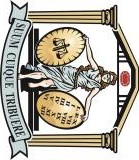 Documento assinado digitalmente por: THOMÁS AUGUSTO CAETANO,THIAGO DE SOUZA AMADEO,Renatta Souza Carvalho Tirapelle,ELSON LONDON MONTEIRO,KARINE MORAES GIACOMELI DE LIMA Para Validar a(s) assinatura(s) ou baixar o original acesse https://cia.tjmt.jus.br/publico/ValidarDocumento e utilize o código 7634FF27Tribunal de Justiça de Mato Grosso Coordenadoria de Tecnologia da Informação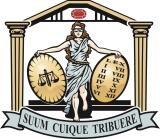 Histórico de RevisõesTribunal de Justiça de Mato Grosso Coordenadoria de Tecnologia da InformaçãoESTUDO TÉCNICO PRELIMINARINTRODUÇÃOEm 2018, este Poder Judiciário do Estado de Mato Grosso celebrou o Contrato nº 143/2018, CIA 0109796-16.2018.8.11.0000, que teve como objeto a contratação de uma Solução Integrada de Apoio e Gestão das Informações, processos e controle administrativos, operacionais, táticos e estratégicos da Coordenadoria de Gestão de Pessoas e Magistrados, com o fito de aprimorar e atualizar performance das áreas de gestão de pessoas e gerir as informações referentes aos servidores/estagiários/magistrados. Contudo, devido a algumas situações de não cumprimento de cláusulas contratuais, culminou na rescisão do Contrato em agosto de 2021.Desta forma, desde a rescisão contratual acima mencionada, este Poder Judiciário não dispõe de Solução capaz de atender integralmente de forma eficiente e eficaz as demandas da área de gestão de pessoas e magistrados, visto que os atuais sistemas utilizados para cadastro e anotações funcionais de todos os servidores não se comunicam com o sistema de Gestão de Pagamento de Pessoal utilizado pelo Departamento de Pagamento de Pessoal, empregado para cálculo e elaboração da folha de pagamento.Em decorrência dessa ausência de integração, todas as informações que necessitem de compartilhamento são realizadas por meio de documentos em formato xls, o que permite dizer que as informações são precárias, passíveis de erros e extremamente trabalhosas.Tribunal de Justiça de Mato Grosso Coordenadoria de Tecnologia da InformaçãoDesse modo, os sistemas de Recursos Humanos utilizados por este Tribunalsão obsoletos e não integrados, apresentando fragilidades que comprometem a qualidade dos dados, dificuldade de controle, bem como demandam maiores esforços de servidores e colaboradores, ou seja, desviando o foco de atividades estratégicas para concentração em atividades de rotina.Logo, embora existam diversos sistemas desenvolvidos internamente, quais sejam SGServ (legado), SGPWeb, Página do Servidor, GPSem, GPP, SGPMag, Orion Mag, Portal Magistrados e GPP magistrados, tem-se observado a falta de coesão e interligação entre seus dados, o que acarreta trabalho manual e esforço desnecessário de inúmeros servidores, quando o que se prima é pela eficiência e celeridade da informação. O crescimento da máquina administrativa, aliado às imposições legais, em especial o envio de informações ao governo federal (e-social), estadual (aplic), exige o processo de informatização da gestão de pessoas deste Sodalício.Para tanto, um software capaz de integrar e gerir as informações de cadastro, ponto, estágio, benefícios, folha de pagamento e demais áreas que norteiam as atividades de Gestão de pessoas proporcionará condições para o aprimoramento dos processos de trabalho e ao gerenciamento preciso e ágil das informações prestadas aos servidores e magistrados.Diante desse cenário, compreende-se a incerteza em continuar a utilizar os sistemas atuais que são arcaicos e pouco eficientes, além da dificuldade em administrar diversos sistemas que não possuem integração.À vista disso e com base na breve síntese da situação atual deste Poder Judiciário, resta comprovado a imprescindibilidade de Solução capaz de compilar, armazenar e gerir as informações das Coordenadorias de Recursos Humanos e de Magistrados, a fim de que este sodalício se mantenha fiel às normas e obrigações vigentes,– DEFINIÇÃO E ESPECIFICAÇÃO DAS NECESSIDADES E REQUISITOSIdentificação das necessidades de negócio O presente estudo tem por escopo avaliar e analisar os benefícios em eventual contratação de solução integrada de apoio e gestão das informações,Tribunal de Justiça de Mato Grosso Coordenadoria de Tecnologia da Informaçãoprocessos	e	controles	administrativos,	operacionais,	táticos	e	estratégicos	daCoordenadoria de Gestão de Pessoas e de Magistrados.Os requisitos da demanda esteiam-se os seguintes focos:Gerenciar as informações das Coordenadorias de Gestão de Pessoas e de Magistrados;Disponibilizar informações gerenciais confiáveis e com celeridade;Padronizar dados pessoais, funcionais, movimentações e históricos de Servidores, Magistrados, Estagiários e Colaboradores;Gerenciar de forma informatizada os processos e controles administrativos, operacionais, táticos e estratégicos da Coordenadoria de Gestão de Pessoas e de Magistrados;Unificar a base de dados institucional e os atuais subsistemas de RH em plataforma única e própria para esfera pública;Otimizar os processos de trabalho, reduzindo prazo de resposta às demandas internas e externas;Ampliar a disponibilidade de informações, com acesso via web, em plataforma multiuso.Identificação das necessidades técnicos/tecnológicos: Possuir recursos de trilha de auditoria com dados sobre os eventos referentes à autenticação de usuários e suas ações, de forma a manter registros das operações de atualização e das consultas a informações sigilosas, e permitir o rastreamento de transações efetuadas, considerando “quem”, “quando”, “onde”, “o quê” e tipo de alteração (inclusão, alteração, exclusão e consulta);Permitir ao usuário a rastreabilidade das alterações de todos os dados / valores pelas próprias rotinas do sistema;Possuir ambiente separado para configuração, disponibilizando transporte destas configurações de forma automática para outros ambientes;Manter a documentação técnica e funcional/negócio atualizada no software, considerando as atualizações das versões da solução;Tribunal de Justiça de Mato Grosso Coordenadoria de Tecnologia da InformaçãoDurante a   aplicação   de   upgrades/atualizações/patches,   deverá   serapresentado relatório de impacto e plano de adequação das funcionalidades (core ou customizadas) do sistema;A solução deverá permitir a união das interfaces dos usuários, bem como a opção de auxílio personalizado que inclua imagens e links para conteúdos externos, ambos preferencialmente em formato HTML.Requisitos TemporaisO contrato que ora se pretende firmar terá vigência de 60 (sessenta) meses, podendo ser prorrogado até o limite de 120 meses para todos os itens, nos termos no art. 107 da Lei nº 14.133/2021.Com a assinatura do Contrato pelas partes, deverá ser realizada reunião de alinhamento com o objetivo de identificar as expectativas, nivelar os entendimentos acerca das condições estabelecidas no Contrato, Edital e em seus Anexos, apresentar o cronograma de implantação proposto pela Contratada e validado pela Contratante, bem como esclarecer possíveis dúvidas acerca do objeto. Nessa reunião, a Contratada deverá apresentar formalmente o seu Preposto e técnicos responsáveis pelo projeto.A implementação da Solução dar-se-á de acordo com o cronograma de implantação que será apresentado na reunião de alinhamento, pela Contratada e validado pela Contratante.No que se refere ao item de treinamento, este deverá ocorrer conforme as solicitações da Contratante, em até 10 (dez) dias corridos do recebimento da Ordem de Serviço.O item de customização e criação de novos módulos poderá ser requerido aqualquer tempo durante a vigência contratual, devendo ser descrito o prazo de entrega na Ordem de Serviço.ESTIMATIVA DA DEMANDA – QUANTIDADE DE BENS E SERVIÇOSTribunal de Justiça de Mato Grosso Coordenadoria de Tecnologia da InformaçãoANÁLISE DE SOLUÇÕES POSSÍVEISA existência de Software Público Brasileiro:Não há software público brasileiro que atenda aos requisitos dessa demanda.A Existência de Solução GratuitaNão há solução gratuita que atenda a referida demanda.As Alternativas do mercado:Das	soluções	disponíveis	no	mercado	de	Tecnologia	da	Informação	e Comunicação:DESENVOLVIMENTO DE SOFTWARENessa possibilidade, a Solução haveria de ser desenvolvida, gerenciada e mantida pela equipe técnica do Poder Judiciário do Estado de Mato Grosso, necessitando de aumento no quadro funcional efetivo, comissionado e terceirizado, visto que elevará a demanda laboral, bem como treinamentos para capacitar os profissionais na criação e gerenciamento da ferramenta.Frise-se que essa alternativa é a paliativamente utilizada pelo Poder Judiciário do Estado de Mato Grosso, o qual é composto por vários sistemas legados que sustentam as informações relacionada à vida funcional dos agentes públicos. Porém, esse formato não é o mais adequado, por gerar retrabalho de lançamento, duplicidade de informações e até mesmo dificuldade de avanço pelos técnicos que operacionalizam.Tribunal de Justiça de Mato Grosso Coordenadoria de Tecnologia da InformaçãoAssim, tendo em vista a necessidade de mudança de formato de sistema, aalternativa atual não será considerada uma solução possível de mercado a ser analisada.CONTRATAÇÃO DE SOFTWARE COM LICENCIAMENTO/SUBSCRIÇÃOAquisição de licenciamento perpétuo com a implantação em ambiente próprio da Contratante;Aquisição de licenciamento perpétuo com a implantação em nuvem - Software IaaS (Infrastructure as a Service);Contratação de Software de Recursos Humanos como serviço.Necessidade de adequação do ambienteInfraestrutura tecnológica: Caberá à Contratada o fornecimento de Infraestrutura capaz de suportar a Solução ora pretendida.Infraestrutura elétrica: A disponibilização de energia elétrica da infraestrutura será de responsabilidade da Contratada, cabendo ao PJMT disponibilizar energia para os demais itens da contratação.Logística	de	implantação/execução:	Os	serviços	de manutenção/suporte/implantação serão prestados pela Contratada de forma remota/presencial. Os treinamentos/transferência de conhecimento poderão ser realizados remoto ou presencial, conforme solicitação da contratante. Quando realizado no formato presencial, deverão ocorrer nas dependências do Poder Judiciário do Estado de Mato Grosso.Espaço físico e mobiliário: Não será necessária adequação do espaço físico e mobiliário.Impacto Ambiental: Não haverá impacto ambiental nesta contratação.IDENTIFICAÇÃO DAS SOLUÇÕESAnálise Comparativa de Soluções  Aquisição de licenciamento perpétuo com a implantação em ambiente próprio da Contratante:Nesse caso, a Contratada disponibiliza o licenciamento perpétuo para ser implantado em modo on premise, sendo instalada e configurada na infraestrutura de TIC do PJMT, necessitando de estrutura técnica (servidores, storage, licenciamento e instalação de software, banco de dados, sistema operacional, servidor de aplicação, etc). Ainda, caberá à Contratante os cuidados e responsabilidades pela manutenção deste ambiente.Tribunal de Justiça de Mato Grosso Coordenadoria de Tecnologia da InformaçãoAquisição de licenciamento perpétuo com a implantação em nuvem - Software IaaS (Infrastructure as a Service): Nesse modelo de serviço, a empresa disponibiliza o ambiente em nuvem para a contratante ter acesso a recursos como processamento, memória, armazenamento, banco de dados, servidores, entre outros. O IaaS pode utilizar a nuvem pública, privada ou híbrida, e apresenta um modelo que permite com que a empresa pague apenas pelo que usar. Ainda, permite autonomia e flexibilidade para aumentar e reduzir recursos, realizar configurações de infraestrutura, configurações de firewall, gerenciamento da rede e diversas configurações.Sistema em forma de serviço - Software SAAS (Software as a servisse): Nessa hipótese, a Solução será disponibilizada em forma de serviço, transmitindo à empresa Contratada todas as responsabilidades e esforços e trabalhos para manter o sistema em perfeito funcionamento, não afetando o espaço virtual do Tribunal de Justiça do Estado de Mato Grosso. Essa modalidade de serviço se baseia no fato do usuário não precisar se preocupar com a sua instalação, manutenção ou atualização. No modelo SaaS, o fornecedor do software se responsabiliza por toda a estrutura necessária à disponibilização do sistema, devendo o cliente realizar o pagamento por serviço, como se fosse o aluguel do sistema pelo período de duração do contrato.Comparação das Soluções Identificadas:Tribunal de Justiça de Mato Grosso Coordenadoria de Tecnologia da Informação https://www.gov.br/governodigital/pt-br/software-publico/catalogo/catalogo https://eping.governoeletronico.gov.br/ https://emag.governoeletronico.gov.br/ https://epwg.governoeletronico.gov.br/Tribunal de Justiça de Mato Grosso Coordenadoria de Tecnologia da InformaçãoCONTRATAÇÕES SIMILARESApós pesquisa na Internet, foram encontrados  os Pregões Eletrônicos a seguir especificados e constantes do Anexo C deste Estudo Preliminar:Tribunal de Justiça de Mato Grosso Coordenadoria de Tecnologia da InformaçãoANÁLISE COMPARATIVA DE CUSTOS (TCO) Cálculos dos custos totais de prioridadeTribunal de Justiça de Mato Grosso Coordenadoria de Tecnologia da InformaçãoTribunal de Justiça de Mato Grosso Coordenadoria de Tecnologia da InformaçãoTribunal de Justiça de Mato Grosso Coordenadoria de Tecnologia da InformaçãoTribunal de Justiça de Mato Grosso Coordenadoria de Tecnologia da Informação4.4 MAPA COMPARATIVO DOS CÁLCULOS TOTAIS DE PROPRIEDADE (TCO)Foram utilizados como parâmetro comparativo os seguintes tipos de soluções: licenciamento perpétuo implantada em ambiente da contratante - solução 1, licenciamento perpétuo para implantação em ambiente IaaS - solução 2, software como serviço - SAAS - solução 3.Ao analisar o comparativo de valores, percebe-se que a menor média encontrada se refere à modalidade de software de licenciamento perpétuo em ambiente de nuvem IaaS, no valor de R$ 23.183.649,20 (vinte e três milhões, cento e oitenta e três mil, seiscentos e quarenta e nove reais e vinte centavos).Tribunal de Justiça de Mato Grosso Coordenadoria de Tecnologia da InformaçãoPara melhor embasamento do processo, foram realizadas pesquisas decontratações públicas similares, as quais, em sua maioria, fazem referência ao exercício de até 2019. Alguns contratos de período posterior foram encontrados, porém não podem ser utilizados como parâmetro por diferirem tecnicamente e quantitativamente.Importante destacar que cada Órgão possui peculiaridades acerca de tamanho e de forma de infraestrutura computacional, de demandas internas atuais e de projetos futuros, de crescimento do parque, de desenvolvimento de sistemas, se em nuvem ou não, de modo que não há como se ter conhecimento da estratégia presente e futura de cada um deles, tornando, portanto, a comparação entre os órgãos, algo totalmente inviável.Por fim, foi realizada a média unitária dos itens referente a modalidade de licenciamento perpétuo com implantação em ambiente IaaS. Abaixo: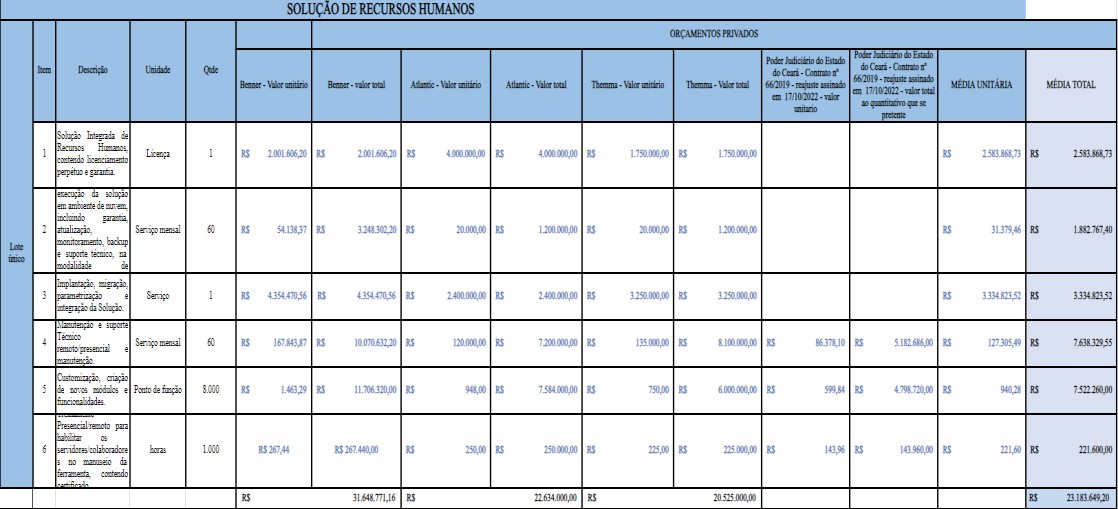 Planilha consta no andamento CIA nº 36REGISTRO DE SOLUÇÕES CONSIDERADAS INVIÁVEISA solução 1, qual seja: desenvolvimento de Software próprio (mão de obra do PJMT), refere-se ao cenário atual do Poder Judiciário do Estado de Mato Grosso. Assim, a atual forma de trabalho, isto é, utilização de vários sistemas obsoletos por parte das Coordenadorias de Gestão de Pessoas e de Magistrados, acarreta em baixa produtividade operacional, retrabalho nas atividades laborais e, consequentemente, dificuldade no cumprimento de normas e padrões exigidos pela legislação vigente, tornando-se, portanto, inviável manter a referida opção.Além disso, tal alternativa demandaria na aquisição de novas licenças e equipamentos que suportem o referido sistema.Nessa toada, ainda se a ideia de desenvolvimento de software próprio fosse uma alternativa que atendesse a demanda judiciária Matogrossense, poderia se apresentar a possibilidade de contratação de empresa para desenvolver o sistema, contudo tal alternativa recairia na vedação prevista na Portaria SGD/ME n ºTribunal de Justiça de Mato Grosso Coordenadoria de Tecnologia da Informação5.651/2022, a qual dispõe sobre contratação de serviços de desenvolvimento,manutenção e sustentação de software, no âmbito dos órgãos e entidades integrantes do Sistema de Administração dos Recursos de Tecnologia da Informação - SISP do Poder Executivo Federal.4.1.4. É vedada a utilização dos serviços contratados para o desenvolvimento de softwares de atividades de área meio, salvo nos casos em que o órgão ou entidade tenha obtido autorização do órgão central do SISP ou do Órgão Central do respectivo sistema estruturador.Além disso, a mesma Portaria prevê a recomendação de se avaliar preliminarmente a opção de adquirir software pronto em detrimento do desenvolvimento. Vejamos:4.1.2.1. Preliminarmente à apresentação de demanda por desenvolvimento de novo software, a área de negócio deve prospectar a existência de software pronto para uso (RUSP) que atenda a sua necessidade.Diante do exposto, a referida solução é inviável ao Poder Judiciário do Estado de Mato Grosso.JUSTIFICATIVA	E	DESCRIÇÃO	DA	SOLUÇÃO	DE	TIC	A	SER CONTRATADATribunal de Justiça de Mato Grosso Coordenadoria de Tecnologia da InformaçãoAs Coordenadorias de Gestão de Pessoas e de Magistrados são as unidadesresponsáveis pela gestão de pessoas do Poder Judiciário do Estado de Mato Grosso. A primeira cuida das demandas pertinentes aos servidores efetivos, comissionados, estagiários e credenciados vinculados ao Poder Judiciário, enquanto a segunda compete organizar e zelar pela vida funcional dos Juízes e Desembargadores desta Corte de Justiça.Com o avanço tecnológico e o surgimento de ferramentas que otimizam a gestão dos processos, tornou-se primordial o uso de sistemas de gestão, como forma de tornar os serviços mais eficientes e garantir informações confiáveis e transparentes referentes a vida funcional de casa servidor, estagiário, credenciado e magistrado, sejam ativos ou inativos.O Poder Judiciário do Estado de Mato Grosso conta com aproximadamente 5 (cinco) sistemas diferentes para gestão de Recursos Humanos e 4 (quatro) outros sistemas para gestão da Coordenadoria de Magistrados, sendo todos esses mantidos e nutridos por este Tribunal. Portanto, constata-se dificuldade quanto à unificação das informações dos servidores/ colaboradores/ estagiários / magistrados, sendo esses ativos e inativos.Não obstante a expansão dos sistemas legados desde sua criação , cabe ressaltar que ainda existe um grande volume de demandas tanto de acréscimo de novas funcionalidades quanto da melhoria dos processos existentes, o que gera forte dependência de intervenção manual. Porém, a tecnologia utilizada e a consequente indisponibilidade de recursosTribunal de Justiça de Mato Grosso Coordenadoria de Tecnologia da Informaçãohumanos tornam esse caminho inviável. A soma desses fatores contribui para o baixo grau de satisfação por parte de seus usuários, que decorre principalmente da existência de vários controles, das queixas em relação à consistência dos dados e de uma longa demanda reprimida por novas soluções.A constante evolução na área tecnológica e os desafios que precisam ser superados pela gestão de pessoas do Poder Judiciário do Estado de Mato Grosso impulsionaram a busca no mercado de soluções que possam contribuir com a modernização dos departamentos de gestão de pessoas.Aquisição de licenciamento perpétuo com a implantação em ambiente próprio da ContratanteEssa opção prevê a aquisição de licenciamento, cabendo à Contratada a implantação no ambiente da Contratante. Tal alternativa se mostra dificultosa do ponto de vista técnico, uma vez que exige da empresa expertise para manuseio no ambiente da Contratante, ou seja, ambiente desconhecido. Ainda, essa foi à opção escolhida para Contrato nº 143/2018, a qual encontrou inúmeros desafios para concretude da implantação, ocorrendo, posteriormente, a rescisão contratual.Assim, conforme resultados apresentados na contratação anterior, os quais resultaram na rescisão contratual, essa solução não se torna a mais adequada para saneamento da demanda existente.Tribunal de Justiça de Mato Grosso Coordenadoria de Tecnologia da InformaçãoSistema em forma de serviço - Software SAAS (Software as a servisse)Neste caso, a Contratante utiliza o sistema da Contratada e efetua e pagamento mensal pela utilização do serviço, porém, ao encerrar o contrato o sistema não poderá mais ser utilizado, o que acarretará ao PJMT iniciar processo para contratação de novo sistema de Recursos Humanos.Além disso, percebe-se que essa alternativa apresenta maior valor para contratação, bem como maiores riscos na transição contratual, tornando-se menos vantajosa neste momento.Sendo assim, quando analisado o cenário de transição de vários sistemas legados para um sistema unificado que irá gerir as informações relacionadas à Coordenadoria de Gestão de Pessoas e Coordenadoria de Magistrados, entende-se necessária uma Solução com licenciamento perpétuo, a fim de garantir às áreas interessadas maior estabilidade quanto à escolha do sistema, visto que uma vez fornecido o licenciamento este será de propriedade do PJMT, ainda que necessite de atualizações da empresa, o sistema continua sendo do Órgão.Licenciamento perpétuo em ambiente nuvem -Sistema em forma de serviço - Software IaaS (Infrastructure as a Service)Há ainda a opção de implantação de aquisição do licenciamento perpétuo do sistema, em ambiente nuvem fornecido pela Contratada, transferindo a ela todo encargo de manter o funcionamento do local  de operação. Essa modalidade de armazenamento éTribunal de Justiça de Mato Grosso Coordenadoria de Tecnologia da Informaçãocomumente utilizada, uma vez que garante a entrega do serviço em pleno funcionamento conforme SLA estabelecido pelo Órgão.Ainda, o licenciamento perpétuo garante a mantença do sistema em posse do PJMT, resultando em garantia de continuidade daquele formato adotado, sem que haja grandes mudanças e impactos no decorrer dos anos. Assim, permite ao Órgão a segurança da centralização de todas as informações em um único sistema, o qual será do PJMT, mesmo que necessite de atualizações da empresa após o encerramento contratual, a propriedade do licenciamento do sistema é garantida ao Órgão.Ao analisar o ambiente de implantação da Solução, considera-se vantajosa a contratação de ambiente em nuvem IaaS, visto que a instalação costuma ser mais rápida, uma vez que a contratada já possui a infraestrutura necessária, demandando somente de provisionamento e parametrizações de ambiente.Outro benefício da escolha da solução utilizando a nuvem IaaS é a menor exigência quanto à evolução de recursos técnicos de infraestrutura pela contratante em relação à aquisição do licenciamento em ambiente on premise. A cada nova versão da solução pode ser necessário fazer um upgrade tanto de hardware como de software. Entretanto, no ambiente em nuvem a empresa contratada sempre irá dispor de tecnologia para apoiar e suportar a solução e com o passar do tempo toda a organização poderá se aproveitar dosTribunal de Justiça de Mato Grosso Coordenadoria de Tecnologia da Informaçãodesenvolvimentos tecnológicos mais recentes, durante o período de vigência contratual. No modelo de contratação de licenciamento perpétuo em ambiente IaaS, como é contratado um serviço de infraestrutura, é possível transferir todas as tarefas relacionadas à infraestrutura para a empresa contratada, deixando a equipe de TIC interna disponível para o gerenciamento dos sistemas que apoiam o negócio fim da organização.Além dos fatores apresentados acima, ainda há a orientação do Ministério do Planejamento, Orçamento e Gestão no documento de boas práticas, orientações e vedações para a contratação de Serviços em Computação em Nuvem, através da IN SGD/ME nº 94/2022 de 23 de dezembro de 2022.Considerando os avanços tecnológicos, a computação em nuvem se tornou uma realidade plenamente acessível às organizações, sendo mundialmente adotada por empresas e órgãos de governo. Dentre os benefícios da adoção deste modelo, destacam-se: redução de custos, elasticidade, redução da ociosidade dos recursos, agilidade na implantação de novos serviços, foco nas atividades finalísticas do negócio e uso mais inteligente da equipe de TI.Tribunal de Justiça de Mato Grosso Coordenadoria de Tecnologia da InformaçãoOutrossim, além dos fatores de redução de custos, redução de recursos tecnológicos e inovação, cumpre mencionar que após o encerramento do contrato, a empresa devolve à contratante o backup com todas as informações. Portanto, não há que se falar em perda das informações relacionadas ao ambiente.Sendo assim, considerando a análise das soluções apresentadas, bem como o estudo das contratações públicas cujo objeto se assemelha a este, compreende-se necessária a contratação de “Solução integrada de Recursos Humanos de licenciamento perpétuo, contendo atualização, com implantação, migração, parametrização e integração, suporte técnico remoto/presencial e manutenção do Sistema Integrado em ambiente de nuvem IaaS, com serviços técnicos de customização e criação de novos módulos, além de treinamento”, garantindo à Administração facilidade na gestão do sistema, evitando o retrabalho por transições de sistemas, sendo necessária apenas as atualizações após o encerramento contratual.Benefícios esperadosCeleridade na resolução das demandas da Coordenadoria de Gestão de Pessoas e Coordenadoria de Magistrados;Exatidão das informações de Gestão de Pessoas e Magistrados;Redução do tempo de resposta às demandas operacionais internas;Tribunal de Justiça de Mato Grosso Coordenadoria de Tecnologia da InformaçãoIntegração entre os serviços de registros funcionais e de pagamento;Unificação da base de dados dos sistemas;Celeridade no manuseio da ferramenta;Permitir a geração de informações gerenciais com vistas a subsidiar os processos decisórios de gestão de pessoas;Inovação no processo de trabalho realizado pelas Coordenadorias de Gestão de Pessoas e de MagistradosDESCRIÇÃO DA SOLUÇÃO DE TIC A SER CONTRATADAA solução escolhida é a “Solução integrada de Recursos Humanos de licenciamento perpétuo, contendo atualização e garantia, com implantação, migração, parametrização e integração, suporte técnico remoto/presencial e manutenção do Sistema Integrado em ambiente de nuvem IaaS, com serviços técnicos de customização e criação de novos módulos, além de treinamento”.Item 1: Solução integrada de Recursos Humanos, contendo licenciamento perpétuo.Item 2: Infraestrutura IaaS para execução da solução em ambiente de nuvem, incluindo garantia, atualização, monitoramento, backup e suporte técnico, para ser utilizado durante a vigência contratual, qual seja, 60 meses.Item 3: Implantação, migração, parametrização e integração da Solução, para ser realizado conforme Plano de Implantação apresentado pela Contratada e validado pela Contratante.Tribunal de Justiça de Mato Grosso Coordenadoria de Tecnologia da InformaçãoItem 4: Manutenção e suporte técnico remoto/presencial, para manter a solução em pleno funcionamento, para ser consumido mensalmente durante a vigência contratual.Item 5: Customização, criação de novos módulos e funcionalidades para ser utilizado conforme demanda.Item 6: Treinamento Presencial/remoto para habilitar os servidores/colaboradores no manuseio da ferramenta, para ser utilizado sob demanda.RELAÇÃO ENTRE A DEMANDA PREVISTA E CONTRATADAOs custos da solução serão diluídos durante o período 60 (sessenta) meses de vigência Contratual, conforme a especificidade de cada item que compõe a solução.Quanto a infraestrutura em nuvem modelo IaaS (Infrastructure as a Service), incluindo garantia, atualização, monitoramento, backup e suporte técnico, está também terá o prazo de 60 (sessenta) meses, sendo paga mensalmente após a assinatura do Contrato.No tocante ao licenciamento do sistema, este será em caráter perpétuo, cabendo à Contratada a disponibilização da licença conforme entrega de cada etapa da implantação (5 etapas/5 parcelas)A implantação do sistema ocorrerá por etapas, de acordo com o cronograma de implantação, e será pago após a finalização de cada uma delas, mediante validação da Contratante. O valor total do item será fracionado pela quantidade de etapas (5 etapas/ 5 parcelas) para a implantação.Tribunal de Justiça de Mato Grosso Coordenadoria de Tecnologia da InformaçãoOs serviços de suporte técnico e manutenção deverão ser prestados durante todo o prazo de vigência contratual, a partir da entrega do primeiro módulo da 1ª etapa de implantação do item 3.Para os serviços de customização e criação de novos módulos, este será sob demanda conforme necessidade da Contratante. Portanto, o pagamento ocorrerá após a finalização do serviço pela Contratada e posterior validação da Contratante.Em relação aos custos do treinamento, este ocorrerá por demanda da Contratante e o pagamento dar-se-á mediante a conclusão dos serviços prestados, incluindo a entrega dos certificados, bem como após o aceite por parte do fiscal técnico.A Contratante não terá obrigatoriedade em consumir todas as horas previstas para o treinamento e nem todos os pontos de função do item de customização.Abaixo o detalhamento dos itens:Tribunal de Justiça de Mato Grosso Coordenadoria de Tecnologia da InformaçãoESTIMATIVA DE CUSTO TOTAL DA CONTRATAÇÃOLote único:Tribunal de Justiça de Mato Grosso Coordenadoria de Tecnologia da InformaçãoTribunal de Justiça de Mato Grosso Coordenadoria de Tecnologia da InformaçãoR$ 23.183.649,20 (vinte e três milhões, cento e oitenta e três mil, seiscentos e quarenta e nove reais, vinte centavos).DECLARAÇÃO DE VIABILIDADE DA CONTRATAÇÃOA escolha da “Solução integrada de Recursos Humanos de licenciamento perpétuo, contendo atualização e garantia, com implantação, migração, parametrização e integração, suporte técnico remoto/presencial e manutenção do Sistema Integrado em ambiente de nuvem IaaS, com serviços técnicos de customização e criação de novos módulos, além de treinamento” é a que melhor se enquadra na necessidade atual deste Poder, segundo os critérios de melhoria da base de informações da Gestão de Pessoas, de forma a possibilitar a unificação desses dados em apenas um software.ANÁLISE PRÉVIA DO PARCELAMENTOO objeto deste Estudo Preliminar constitui um lote, composto por 6 (seis) itens. Tal agrupamento dos itens em lote se dá em face da indivisibilidade técnica da solução.Sabe-se que o processo licitatório deverá atender aos princípios regidos na Lei nº 14.133/2021, dentre eles o princípio do parcelamento para a contratação de serviços, conforme disposto no inciso II do art. 47 da referida norma. Vejamos:Art. 47. As licitações de serviços atenderão aos princípios:Tribunal de Justiça de Mato Grosso Coordenadoria de Tecnologia da Informação-	da	padronização,	considerada	a	compatibilidade	de especificações estéticas, técnicas ou de desempenho;- do parcelamento, quando for tecnicamente viável e economicamente vantajoso.§ 1º Na aplicação do princípio do parcelamento deverão ser considerados:- a responsabilidade técnica;- o custo para a Administração de vários contratos frente às vantagens da redução de custos, com divisão do objeto em itens; III - o dever de buscar a ampliação da competição e de evitar a concentração de mercado. (Grifo nosso)Assim, percebe-se que da norma condicionante para a aplicação do parcelamento, devendo ser utilizado quando for tecnicamente viável e economicamente vantajoso.Portanto, o agrupamento dos itens no Lote levou em consideração questões técnicas, bem como o ganho de economia em escala, sem prejuízo à ampla competividade, uma vez que existe no mercado várias empresas com capacidade de fornecer os serviços na forma em que estão agrupados neste Estudo.Assim, o agrupamento dos itens justifica-se pela necessidade técnica de manter a Solução em sua plenitude, de forma a garantir que o software seja disponibilizado em ambiente habitual da Contratada , razão pela qual facilitará o processo de implementação pela familiaridade com todos os requisitos técnicos envolvidos. Além disso, por se tratar de software específico, considera-se inviável a prestação do treinamento por outra empresa, visto que somente a empresa fornecedora do software é que terá conhecimento total e específico da Solução.Tribunal de Justiça de Mato Grosso Coordenadoria de Tecnologia da InformaçãoNo tocante aos serviços de customização, considera-se laboriosa a execução por empresa distinta daquela fornecedora do software, uma vez que se faz necessário conhecimento específico sobre a linguagem e ambiente relativo da Solução. Isto quer dizer que o risco de ineficiência ou até mesmo prejuízo é ampliado quando se inclui uma terceira pessoa operando no ambiente e sistema de outrem, podendo haver negativa da empresa detentora para eventuais modificações. Além da dificuldade de outra empresa ter que manusear ferramenta de terceiros.A possibilidade de que esses itens sejam contratados de forma apartada coloca em risco o pleno funcionamento de toda a solução, tanto no aspecto administrativo, com uma eventual não homologação simultânea de algum componente da solução, ou ainda um conflito operacional entre as possíveis Contratadas, que podem resultar na possibilidade de descontinuidade da prestação do serviço, mas principalmente no escopo técnico, onde uma possível falha de um dos itens desta solução poder impactar negativamente no sistema.Portanto, a divisão ou não dos componentes de uma solução em itens para serem licitados em separado está relacionada com o grau de interdependência técnica entre os seus componentes, o que não é possível no caso da solução avaliada por este estudo técnico.A presente contratação é uma a solução integrada que perfaz um conjunto de software e serviços que se interoperam para o atendimento das necessidades apontadas e justificadas neste documento. Trata-se de um conjunto de softwares e serviços intrínsecos à mesma solução com um alto grau de especialização, não sendo viável tecnicamente a sua separação.Tribunal de Justiça de Mato Grosso Coordenadoria de Tecnologia da InformaçãoO parcelamento das contratações de soluções de TIC pelo PJMT é sempre ponderado em função do poder discricionário da Administração Pública, que lhe dá a prerrogativa de fazê-lo até o limite da coerência, da viabilidade técnica e da capacidade interna de gestão.Neste sentido, para que o funcionamento dos serviços ocorra sem percalços, necessário é que seja a mesma empresa, sob pena de dificuldade de execução e, até mesmo, aumento dos custos, pois a composição dos itens tem a finalidade de formar um todo unitário.Por fim, para o presente caso, tendo em vista a complexidade do objeto que se traduz de difícil execução e conclusão, o agrupamento dos itens se mostra como uma opção mais adequada do que a adoção da licitação por itens isolados, a qual implicaria em um maior número de procedimentos de seleção, o que tornaria bem mais oneroso o trabalho da administração pública sob o ponto de vista do emprego de recursos humanos e da dificuldade de controle, de sorte que poderia colocar em risco a celeridade processual e a economia de escala, comprometendo a seleção da proposta mais vantajosa para a Administração.11. SUSTENTAÇÃO DO CONTRATORecursos materiais e humanosTribunal de Justiça de Mato Grosso Coordenadoria de Tecnologia da InformaçãoRecursos materiais:Todos os recursos materiais necessários para a instalação das licenças e execução de todos os serviços deverão ser fornecidos pela empresa Contratada, em pleno funcionamento e sem necessidade de aquisição de nenhum suprimento adicional por parte deste PJMT.Recursos humanos: Os serviços de implementação, configuração e testes, bem como o treinamento, além do suporte técnico e garantia, deverão ser prestados pela Contratada, com o apoio da Contratante no que couber, atentando à conformidade legal e técnica da execução.Descontinuidade do FornecimentoEm caso de descontinuidade da prestação do serviço durante a vigência do contrato, poder-se-á aplicar as cláusulas contratuais estipuladas para este caso e proceder com nova contratação.Em caso de eventual interrupção contratual, seja por inexecução parcial/total, seja por resilição, haverá a suspensão no fornecimento dos serviços de suporte e de manutenção corretiva, devendo ser iniciado novo processo de contratação.Transição ContratualNo decorrer da vigência contratual de 60 (sessenta) meses, os fiscais técnicos deverão realizar acompanhamento de mercado para definição se o modelo de contratação ora proposto se mantém atualizado e adequado às necessidades do Poder Judiciário de Mato Grosso ou não.Tribunal de Justiça de Mato Grosso Coordenadoria de Tecnologia da InformaçãoDesta forma, a Contratada deverá entregar à Contratante todas as novas versões, customizações, ferramentas, plug-ins e componentes necessários para o funcionamento e continuidade da solução, que ocorrerem ao longo da vigência do contrato, quando do processo de encerramento das atividades contratuais.Encerramento contratual:Antes do final de vigência do contrato de serviço, este Poder Judiciário deverá elaborar novo projeto que viabilize nova contratação, a fim de manter ou mudar a funcionalidade dos serviços descritos neste Estudo, vez que contratação de alta complexidade.Transferência de conhecimentos:A Contratada deverá elaborar em 120 (cento e vinte) dias e executar em 90 (noventa) dias corridos antes da data de encerramento do contrato o Plano de Transição para a transferência integral e irrestrita dos conhecimentos e das competências necessárias e suficientes para promover a continuidade dos serviços.O Contratante poderá estabelecer prazo inferior a 90 (noventa) dias corridos em caso de rescisão contratual.A data de início de execução do Plano de Transição será determinada pelo Contratante. A sua duração não poderá ultrapassar 90 (noventa) dias corridos.O Plano de Transição dos Serviços deve ter como modelo e tratar, no mínimo, dos seguintes tópicos:Tribunal de Justiça de Mato Grosso Coordenadoria de Tecnologia da InformaçãoIdentificação dos profissionais da Contratada que irão compor a equipe de transferência de conhecimentos, bem como os seus papéis e as suas responsabilidades;Plano de backup que atenda as Políticas de segurança da informação utilizadas pelo PJMT, tal qual a Resolução nº 335 de 29 de setembro de 2020 do Poder Judiciário do Estado de Mato Grosso.A Contratante se reserva no direito de envolver profissionais terceiros na equipe de transferência de conhecimento caso o repasse seja necessário à nova execução contratual.Cronograma geral do repasse, identificando para cada serviço:O cronograma será avaliado pelo fiscal técnico do contrato e poderá ser complementado nas primeiras reuniões para sua aprovação;Estratégia de acompanhamento do encerramento contratual;Descrição da forma de entrega, ao Contratante, de todos os dados em poder da Contratada, tais como requisitos levantados e analisados, bem como insumos de reuniões, atas e documentos;Estratégia de Independência TecnológicaPara que o conhecimento técnico relativo aos sistemas desenvolvidos ou mantidos pela Contratada seja preservado no âmbito do PJMT, o corpo técnico de servidores do Departamento de Sistemas e Aplicações deverá acompanhar e supervisionar as atividades locais e os códigos dos sistemas produzidos, garantindo adequação das técnicas utilizadas naTribunal de Justiça de Mato Grosso Coordenadoria de Tecnologia da Informaçãoprodução às boas práticas consagradas pelas disciplinas de engenharia de software, documentando-as.A supervisão e aceite técnicos favorecerão a absorção do conhecimento e técnica utilizados nos sistemas produzidos pela Contratada, bem como a documentação e padronização de procedimentos utilizados.Preferencialmente, devem ser realizados procedimentos de transferência de conhecimento periódicos, com o intuito de evitar que se crie um gap significativo entre os conhecimentos produzidos na execução contratual e a atualização tecnológica da equipe técnica e dos gestores, no que lhes concerne.A Contratada deverá assinar Termo de Confidencialidade em que reconhecerá que, em razão da prestação de serviços ao PJMT, tem acesso a informações que pertencem ao PJMT, que devem ser tratadas como sigilosas.A Contratada fica proibida de veicular ou comercializar quaisquer produtos gerados relativos ao objeto da prestação dos serviços, sem a prévia autorização do Contratante.Direitos de Propriedade Intelectual e AutoraisSão do Contratante todos os direitos de propriedade intelectual e direitos autorais associados ao material produzido em suas dependências.Devem ser preservados os direitos autorais e intelectuais dos produtos gerados durante a vigência do Contrato, porquanto são do Contratante todos os direitos de propriedade intelectual e direitos autorais associados ao material produzido em suas dependências.Tribunal de Justiça de Mato Grosso Coordenadoria de Tecnologia da InformaçãoNos quesitos desenvolvimento e sustentação de softwares, ambos são documentos com informações de propriedade permanente e direitos exclusivos do Poder Judiciário do Estado de Mato Grosso, sendo terminantemente proibida qualquer forma de compartilhamento, distribuição ou publicação.A Contratada deverá estar adequada às imposições dispostas na Lei Geral de Proteção de Dados - LGPD nº 13.709/2018, a fim de garantir que todas as informações fornecidas pela Contratante sejam utilizadas de maneira compatível com a finalidade, assim como sejam armazenadas e disponibilizadas de forma diligente e apropriada, sob pena de incorrer em sanções administrativas, cíveis e penais.NÃO	PARTICIPAÇÃO	DE	PESSOAS	FÍSICAS	CONSOANTE	INSTRUÇÃO NORMATIVA SEGES/ME n. 116/2021:Este projeto não é destinado à participação de pessoas físicas, devido aos seguintes motivos:O objeto deste projeto engloba um escopo abrangente e a necessidade de infraestrutura especializada, ou seja, a execução eficiente do projeto demanda conhecimentos especializados e recursos específicos. Nesse contexto, a participação de pessoas físicas pode se tornar desafiadora devido aos  custos  envolvidos  e à dificuldade em prover a infraestrutura necessária.Tribunal de Justiça de Mato Grosso Coordenadoria de Tecnologia da InformaçãoOutro motivo é o volume financeiro direcionado para esta contratação, que se mostra muito vultoso para dispor para participação de pessoas físicas.O recurso financeiro para este projeto não é advindo da União, portanto, não é necessária a participação de pessoas físicas, conforme Art. 3 do Capítulo I das Disposições Preliminares da Instrução Normativa SEGES/ME n. 116/2021:Art. 3º Os órgãos e entidades da Administração Pública estadual, distrital ou municipal, direta ou indireta, quando executarem recursos da União decorrentes de transferências voluntárias, deverão observar as regras desta Instrução Normativa.Já o Art. 5, inciso III da Instrução Normativa SEGES/ME n. 116/2021 menciona:- exigência de a pessoa física, ao ofertar seu lance ou proposta, acrescentar o percentual de 20% (vinte por cento) do valor de comercialização a título de contribuição patronal à Seguridade Social, para fins de melhor avaliação das condições da contratação pela Administração.A participação de pessoa física traria um custo maior para o objeto a ser contratado, com base no artigo acima mencionado.Tribunal de Justiça de Mato Grosso Coordenadoria de Tecnologia da InformaçãoPortanto, com base nessas considerações, este projeto foi planejado para a participação de pessoas jurídicas que possuam expertise e capacidade de gerenciamentos adequados para alcançar os objetivos propostos de maneira eficaz e eficiente.IMPACTOS AMBIENTAIS E TRATAMENTOSConsiderando a natureza  da contratação pretendida, não foi  possível  identificar possíveis impactos ambientais.MAPA DE GERENCIAMENTO DE RISCOA tabela a seguir apresenta uma síntese dos riscos identificados e classificados neste Estudo Preliminar:Tribunal de Justiça de Mato Grosso Coordenadoria de Tecnologia da InformaçãoConsiderando especialmente a situação da atual solução, os seguintes riscos foram identificados:Tribunal de Justiça de Mato Grosso Coordenadoria de Tecnologia da InformaçãoTribunal de Justiça de Mato Grosso Coordenadoria de Tecnologia da InformaçãoTribunal de Justiça de Mato Grosso Coordenadoria de Tecnologia da InformaçãoTribunal de Justiça de Mato Grosso Coordenadoria de Tecnologia da InformaçãoDocumento assinado digitalmente por: THOMÁS AUGUSTO CAETANO,THIAGO DE SOUZA AMADEO,Renatta Souza Carvalho Tirapelle,ELSON LONDON MONTEIRO,KARIN Para Validar a(s) assinatura(s) ou baixar o original acesse https://cia.tjmt.jus.br/publico/ValidarDocumento e utilize o código 7634FF27Tribunal de Justiça de Mato Grosso Coordenadoria de Tecnologia da InformaçãoANEXO A – REQUISITOSRequisitos de Integração:REQUISITOS TÉCNICOSO sistema deverá ser integrado e configurado para uso do serviço de diretórios Active Directory, para autenticação dos usuários, bem como permitir integração com todos os atuais sistemas do PJMT.Características fundamentais:A camada de interface deverá obrigatoriamente ser em tecnologia Web e com a última versão dos navegadores: Microsoft Edge, Mozilla Firefox e Google Chrome.As regras de negócio da aplicação deverão constar em camada própria na arquitetura da solução e deverá ser distinta da camada de armazenamento de dados.As transações de negócio implementadas pelo sistema deverão ter sua atomicidade garantida, evitando o registro inconsistente de informações na base de dados.A Contratada deverá prover a solução em Língua Portuguesa, com estrutura no Brasil e atendimento dentro dos níveis de serviços exigidos pelo Contratante.Regras de Licenciamento:A Contratada deverá garantir atualizações de versões corretivas, perfectivas e adaptativas, inclusive as demandadas por alteração em legislação, durante a vigência do contrato. A aplicação de novas versões da solução deverá ser agendada com a contratante e seus custos deverão estar integralmente inclusos no "Serviço de manutenção e atualização", vedada a cobrança de custos adicionais.Tribunal de Justiça de Mato Grosso Coordenadoria de Tecnologia da InformaçãoEm caso de atualização de versão da solução, caberá à Contratada garantir a compatibilidade e continuidade de funcionamento das customizações por ela realizadas, sem custos adicionais.Integrações, servidor de aplicação e arquitetura de mensageriaSuportar de forma nativa os padrões abertos de conectividade: HTTP, HTTPS e Web Services (SOAP e REST).Possuir APIs para integrações, sendo que as mesmas deverão estar documentadas.Possuir APIs ou SDK para desenvolvimento de novos conectores.Possuir ferramenta de gerenciamento de mensagens para construção de interfaces com demais APLICATIVOS da CONTRATANTE armazenadas no SGBD.Suportar, de forma nativa, os padrões abertos de transferência de arquivos FTP e as linguagens de marcação XML, XSLT.Desejável suportar integrações síncronas (best effort) e assíncronas (exactly-once, exactly-once in order).Desejável ter monitoramento da fila de mensagens.Desejável armazenar mensagens assíncronas em camada de persistência, suportando reprocessamento em caso de falhas.Desejável permitir os envios de alertas;Desejável possuir repositório detalhado dos serviços;Tribunal de Justiça de Mato Grosso Coordenadoria de Tecnologia da InformaçãoDesejável permitir integração com a ferramenta de desenho de processos, que deverá ser provida pela contratada e compatível com todos os módulos e camadas da Solução.Permitir a exportação de dados nos formatos: TXT, XLS e XML.A Solução deverá permitir a integração com ferramentas de escritório (MS Office) e integração com serviços de Agenda e Correio Eletrônico compatível com interface IMAPI e integração com agentes de correio eletrônico em padrão SMTP.Todos os Módulos e camadas da Solução devem ser, obrigatoriamente, integrados.Aplicação:Permitir a criação e manutenção, de forma parametrizada, de menus, telas, consultas, relatórios, gráficos e regras de cálculo.A solução deverá funcionar de forma integrada de modo a automatizar as rotinas de trabalho sem onerar o usuário com tarefas de exportações e importações de dados entre seus módulos. Uma transação realizada em um módulo deve sensibilizar automaticamente os demais módulos, caso exista relação entre eles.A solução não deverá requerer a instalação de qualquer software adicional no browser do usuário ou privilégios administrativos para sua operação.Permitir anexar e gerar documentos digitais nos seguintes formatos padrões: PDF, Doc, Docx, XLS, XLSX, RTF.A Contratada deverá manter ambientes distintos para teste e homologação da solução. O ambiente de produção terá acesso restrito a Contratante, e a atualização deste ambiente deverá seguir o procedimento formal de deployment da Contratante.Tribunal de Justiça de Mato Grosso Coordenadoria de Tecnologia da InformaçãoDESCREVER NO DOCUMENTO: Como será o deploy para produção; como será feita a preparação dos dados para homologação (retirada/ scramble de dados sensíveis como nome, telefone, dados bancários, fichas médicas, avaliação de desempenho etc). Opções: Bases locais no TJ ou em nuvem com scramble/supressão de dados;Deverá ser disponibilizado em web, ou seja, sem instalação de aplicativo tanto nos desktops quanto nos dispositivos móveis, o que permite que a atualização de funcionalidades e processos não demandem a necessidade de atualização de apps dos devices, fazendo com que qualquer alteração e/ou atualização seja imediata.Requisitos de ManutençãoManutenção Preventiva: Ações rotineiras antecipadas, com a intenção de garantir o perfeito funcionamento da Solução.Manutenção Corretiva: Intervenções para corrigir/reparar erros e falhas que permitam o funcionamento indesejado.Manutenção Adaptativa: Ações adaptativas do sistema, seja por fato novo relacionado à negócios, legislação ou ambiente.Tribunal de Justiça de Mato Grosso Coordenadoria de Tecnologia da InformaçãoManutenção Evolutiva: Ações de desenvolvimento de novas funcionalidades à Solução, no intuito de garantir melhoria de performance, usabilidade e manutenibilidade.Requisitos de implementação e Migração de DadosTribunal de Justiça de Mato Grosso Coordenadoria de Tecnologia da InformaçãoTribunal de Justiça de Mato Grosso Coordenadoria de Tecnologia da InformaçãoTribunal de Justiça de Mato Grosso Coordenadoria de Tecnologia da InformaçãoRequisitos de suporteA Solução deverá contemplar Suporte Técnico 24x7 para possível resolução de dúvidas, orientações, incidentes ou problemas que interfiram direta ou indiretamente na Solução, assim como manutenção corretiva, instalação de patches e fixes corretivos e/ou evolutivos e garantia de atualização de versões durante o período contratual.Requisitos de GarantiaA garantia técnica deverá ser prestada a partir do recebimento definitivo da Solução, devendo ser mantida durante o prazo de vigência contratual.Requisitos de Segurança e PrivacidadePermitir	criptografia	das	informações	que	trafegarem	entre	middleware/cliente	e middleware/banco de dados.Permitir backup diário, com RTO de 4 horas e RPO 12 horas. Disponibilizar à contratante cópias de segurança.Disponibilizar relatório periódico, de forma a garantir a supervisão da Contratante.Tribunal de Justiça de Mato Grosso Coordenadoria de Tecnologia da InformaçãoPermitir retenções necessárias semanal dos últimos 30 dias e mensal dos últimos 12 dias.Permitir, mensalmente, restaurações em modo teste para verificar o cumprimento dos requisitos.Desejável permitir que a autenticação do usuário expire por tempo absoluto ou O acesso aos dados do sistema deve ser controlado minimamente por usuário e senha. inatividade (configurável), com redirecionamento automático para tela de logon da solução.Deverá possuir autenticação e autorização de usuários de integração via LDAP com o repositório de usuários Microsoft Active Directory, também deverá realizar integração via OpenID Connect e Oferecer a criptografia(HTTPS) para transações com o usuário final.As conexões entre os componentes do sistema que tratam os dados ocorrem através de canais criptografados.O acesso aos dados deve ser controlado com base nas funções de cada usuário e considerando os princípios da necessidade de conhecer e privilégio mínimoTodos os serviços em nuvem envolvidos no tratamento dos dados dever ser hospedados em território nacionalO acesso aos equipamentos que tratam os dados devem ser controlados minimamente por usuário e senha.Os equipamentos envolvidos no tratamento de dados devem possuir proteção antimalwareTribunal de Justiça de Mato Grosso Coordenadoria de Tecnologia da InformaçãoTodos os serviços em nuvem envolvidos no tratamento dos dados dever ser hospedados em território nacional, em data center tier (4 camadas)Os equipamentos envolvidos no tratamento de dados devem ser fisicamente protegidos.Os equipamentos que hospedam ou processam os dados devem ser protegidos por firewallÉ vedada qualquer operação de tratamento de dados não demandada ou formalmente autorizada pela Contratante, devendo a Contratada manter registros que permitam rastrear e identificar osusuários envolvidos e as ações realizadas.Requisitos Sociais, ambientais e culturais Requisitos SociaisA Contratada deverá prover suporte em Língua Portuguesa, com estrutura no Brasil e atendimento dentro dos níveis de serviços exigidos pelo Contratante.Requisitos de arquitetura tecnológicaTer camada de apresentação (frontend) totalmente WEB.Possuir   recursos   para   exibir   as	informações	em tela da estação de trabalho antes de sua impressão ou armazenamento em arquivos.Sinalizar a ocorrência de transações demoradas, através de mensagem informativa ou indicação gráfica.Tratar o retorno de informações de consultas on-line efetuadas pelos usuários através do controle e paginação dos dados, evitando o tráfego de grandesTribunal de Justiça de Mato Grosso Coordenadoria de Tecnologia da Informaçãovolumes de dados do servidor para a estação cliente em um único pedido de leitura, excetuando-se situações peculiares em que o download seja relevante ao usuário;Possuir a capacidade de navegabilidade, de forma a interagir com a página de consulta inserindo parâmetros quando solicitado, e tomar as decisões necessárias. Navegar utilizando protocolos Web: HTTP, HTTPS e FTPREQUISITOS FUNCIONAISREQUISITOS FUNCIONAIS DA SOLUÇÃO:REQUISITOS FUNCIONAISREQUISITOS FUNCIONAIS DA SOLUÇÃO:Tribunal de Justiça de Mato Grosso Coordenadoria de Tecnologia da InformaçãoTribunal de Justiça de Mato Grosso Coordenadoria de Tecnologia da InformaçãoTribunal de Justiça de Mato Grosso Coordenadoria de Tecnologia da InformaçãoTribunal de Justiça de Mato Grosso Coordenadoria de Tecnologia da InformaçãoTribunal de Justiça de Mato Grosso Coordenadoria de Tecnologia da InformaçãoTribunal de Justiça de Mato Grosso Coordenadoria de Tecnologia da InformaçãoTribunal de Justiça de Mato Grosso Coordenadoria de Tecnologia da InformaçãoTribunal de Justiça de Mato Grosso Coordenadoria de Tecnologia da InformaçãoTribunal de Justiça de Mato Grosso Coordenadoria de Tecnologia da InformaçãoTribunal de Justiça de Mato Grosso Coordenadoria de Tecnologia da InformaçãoTribunal de Justiça de Mato Grosso Coordenadoria de Tecnologia da InformaçãoTribunal de Justiça de Mato Grosso Coordenadoria de Tecnologia da InformaçãoTribunal de Justiça de Mato Grosso Coordenadoria de Tecnologia da InformaçãoTribunal de Justiça de Mato Grosso Coordenadoria de Tecnologia da InformaçãoTribunal de Justiça de Mato Grosso Coordenadoria de Tecnologia da InformaçãoTribunal de Justiça de Mato Grosso Coordenadoria de Tecnologia da InformaçãoTribunal de Justiça de Mato Grosso Coordenadoria de Tecnologia da InformaçãoTribunal de Justiça de Mato Grosso Coordenadoria de Tecnologia da InformaçãoTribunal de Justiça de Mato Grosso Coordenadoria de Tecnologia da InformaçãoTribunal de Justiça de Mato Grosso Coordenadoria de Tecnologia da InformaçãoTribunal de Justiça de Mato Grosso Coordenadoria de Tecnologia da InformaçãoTribunal de Justiça de Mato Grosso Coordenadoria de Tecnologia da InformaçãoTribunal de Justiça de Mato Grosso Coordenadoria de Tecnologia da InformaçãoTribunal de Justiça de Mato Grosso Coordenadoria de Tecnologia da InformaçãoTribunal de Justiça de Mato Grosso Coordenadoria de Tecnologia da InformaçãoTribunal de Justiça de Mato Grosso Coordenadoria de Tecnologia da InformaçãoTribunal de Justiça de Mato Grosso Coordenadoria de Tecnologia da InformaçãoTribunal de Justiça de Mato Grosso Coordenadoria de Tecnologia da InformaçãoTribunal de Justiça de Mato Grosso Coordenadoria de Tecnologia da InformaçãoTribunal de Justiça de Mato Grosso Coordenadoria de Tecnologia da InformaçãoTribunal de Justiça de Mato Grosso Coordenadoria de Tecnologia da InformaçãoTribunal de Justiça de Mato Grosso Coordenadoria de Tecnologia da InformaçãoTribunal de Justiça de Mato Grosso Coordenadoria de Tecnologia da InformaçãoTribunal de Justiça de Mato Grosso Coordenadoria de Tecnologia da InformaçãoTribunal de Justiça de Mato Grosso Coordenadoria de Tecnologia da InformaçãoTribunal de Justiça de Mato Grosso Coordenadoria de Tecnologia da InformaçãoTribunal de Justiça de Mato Grosso Coordenadoria de Tecnologia da InformaçãoTribunal de Justiça de Mato Grosso Coordenadoria de Tecnologia da InformaçãoTribunal de Justiça de Mato Grosso Coordenadoria de Tecnologia da InformaçãoTribunal de Justiça de Mato Grosso Coordenadoria de Tecnologia da InformaçãoTribunal de Justiça de Mato Grosso Coordenadoria de Tecnologia da InformaçãoTribunal de Justiça de Mato Grosso Coordenadoria de Tecnologia da InformaçãoTribunal de Justiça de Mato Grosso Coordenadoria de Tecnologia da InformaçãoTribunal de Justiça de Mato Grosso Coordenadoria de Tecnologia da InformaçãoTribunal de Justiça de Mato Grosso Coordenadoria de Tecnologia da InformaçãoTribunal de Justiça de Mato Grosso Coordenadoria de Tecnologia da InformaçãoTribunal de Justiça de Mato Grosso Coordenadoria de Tecnologia da InformaçãoTribunal de Justiça de Mato Grosso Coordenadoria de Tecnologia da InformaçãoTribunal de Justiça de Mato Grosso Coordenadoria de Tecnologia da InformaçãoTribunal de Justiça de Mato Grosso Coordenadoria de Tecnologia da InformaçãoTribunal de Justiça de Mato Grosso Coordenadoria de Tecnologia da InformaçãoTribunal de Justiça de Mato Grosso Coordenadoria de Tecnologia da InformaçãoTribunal de Justiça de Mato Grosso Coordenadoria de Tecnologia da InformaçãoTribunal de Justiça de Mato Grosso Coordenadoria de Tecnologia da InformaçãoTribunal de Justiça de Mato Grosso Coordenadoria de Tecnologia da InformaçãoTribunal de Justiça de Mato Grosso Coordenadoria de Tecnologia da InformaçãoTribunal de Justiça de Mato Grosso Coordenadoria de Tecnologia da InformaçãoTribunal de Justiça de Mato Grosso Coordenadoria de Tecnologia da InformaçãoTribunal de Justiça de Mato Grosso Coordenadoria de Tecnologia da InformaçãoTribunal de Justiça de Mato Grosso Coordenadoria de Tecnologia da InformaçãoTribunal de Justiça de Mato Grosso Coordenadoria de Tecnologia da InformaçãoTribunal de Justiça de Mato Grosso Coordenadoria de Tecnologia da InformaçãoTribunal de Justiça de Mato Grosso Coordenadoria de Tecnologia da InformaçãoTribunal de Justiça de Mato Grosso Coordenadoria de Tecnologia da InformaçãoTribunal de Justiça de Mato Grosso Coordenadoria de Tecnologia da InformaçãoTribunal de Justiça de Mato Grosso Coordenadoria de Tecnologia da InformaçãoTribunal de Justiça de Mato Grosso Coordenadoria de Tecnologia da InformaçãoTribunal de Justiça de Mato Grosso Coordenadoria de Tecnologia da InformaçãoTribunal de Justiça de Mato Grosso Coordenadoria de Tecnologia da InformaçãoTribunal de Justiça de Mato Grosso Coordenadoria de Tecnologia da InformaçãoTribunal de Justiça de Mato Grosso Coordenadoria de Tecnologia da InformaçãoTribunal de Justiça de Mato Grosso Coordenadoria de Tecnologia da InformaçãoTribunal de Justiça de Mato Grosso Coordenadoria de Tecnologia da InformaçãoTribunal de Justiça de Mato Grosso Coordenadoria de Tecnologia da InformaçãoTribunal de Justiça de Mato Grosso Coordenadoria de Tecnologia da InformaçãoTribunal de Justiça de Mato Grosso Coordenadoria de Tecnologia da InformaçãoTribunal de Justiça de Mato Grosso Coordenadoria de Tecnologia da InformaçãoTribunal de Justiça de Mato Grosso Coordenadoria de Tecnologia da InformaçãoTribunal de Justiça de Mato Grosso Coordenadoria de Tecnologia da InformaçãoTribunal de Justiça de Mato Grosso Coordenadoria de Tecnologia da InformaçãoTribunal de Justiça de Mato Grosso Coordenadoria de Tecnologia da InformaçãoTribunal de Justiça de Mato Grosso Coordenadoria de Tecnologia da InformaçãoTribunal de Justiça de Mato Grosso Coordenadoria de Tecnologia da InformaçãoTribunal de Justiça de Mato Grosso Coordenadoria de Tecnologia da InformaçãoTribunal de Justiça de Mato Grosso Coordenadoria de Tecnologia da InformaçãoTribunal de Justiça de Mato Grosso Coordenadoria de Tecnologia da InformaçãoTribunal de Justiça de Mato Grosso Coordenadoria de Tecnologia da InformaçãoTribunal de Justiça de Mato Grosso Coordenadoria de Tecnologia da InformaçãoTribunal de Justiça de Mato Grosso Coordenadoria de Tecnologia da InformaçãoTribunal de Justiça de Mato Grosso Coordenadoria de Tecnologia da InformaçãoTribunal de Justiça de Mato Grosso Coordenadoria de Tecnologia da InformaçãoTribunal de Justiça de Mato Grosso Coordenadoria de Tecnologia da InformaçãoTribunal de Justiça de Mato Grosso Coordenadoria de Tecnologia da InformaçãoANEXO BTribunal de Justiça de Mato Grosso Coordenadoria de Tecnologia da InformaçãoLista de Potenciais FornecedoresContratação de Solução Integrada de Recursos Humanos para o Poder Judiciário do Estado de Mato GrossoTribunal de Justiça de Mato Grosso Coordenadoria de Tecnologia da InformaçãoANEXO CTribunal de Justiça de Mato Grosso Coordenadoria de Tecnologia da InformaçãoContratações Públicas SimilaresContratação de Solução Integrada de Recursos Humanos para o Poder Judiciário do Estado de Mato Grosso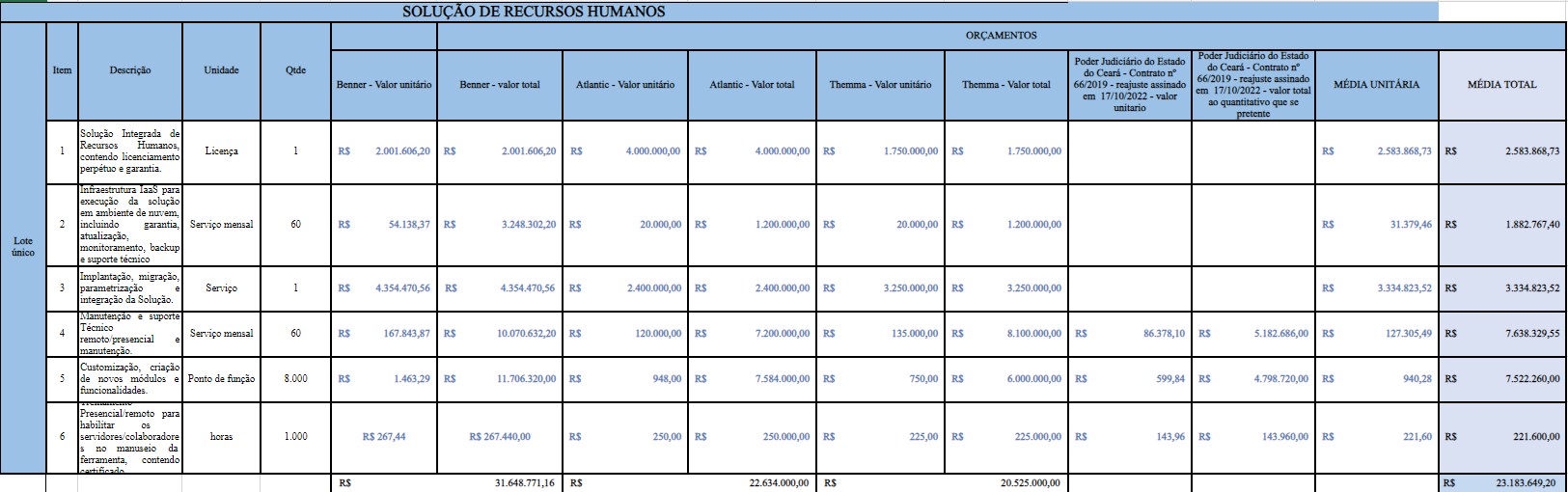 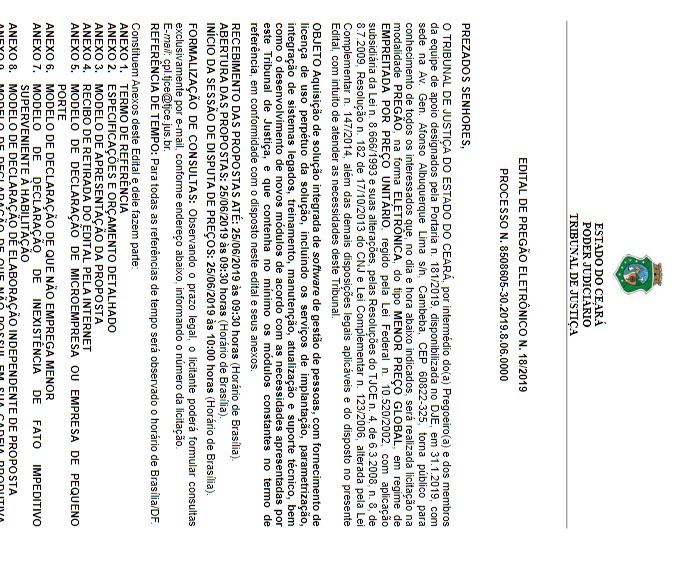 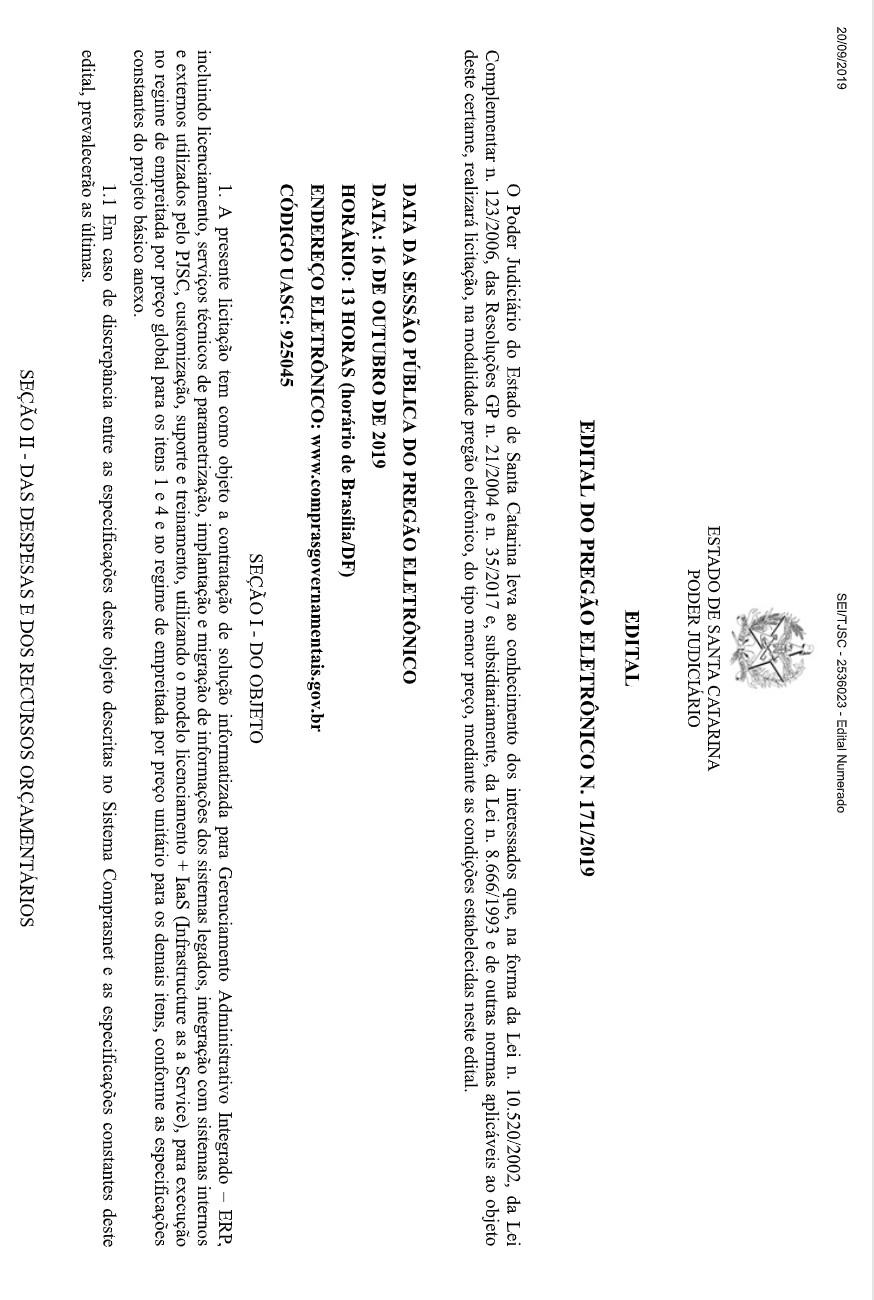 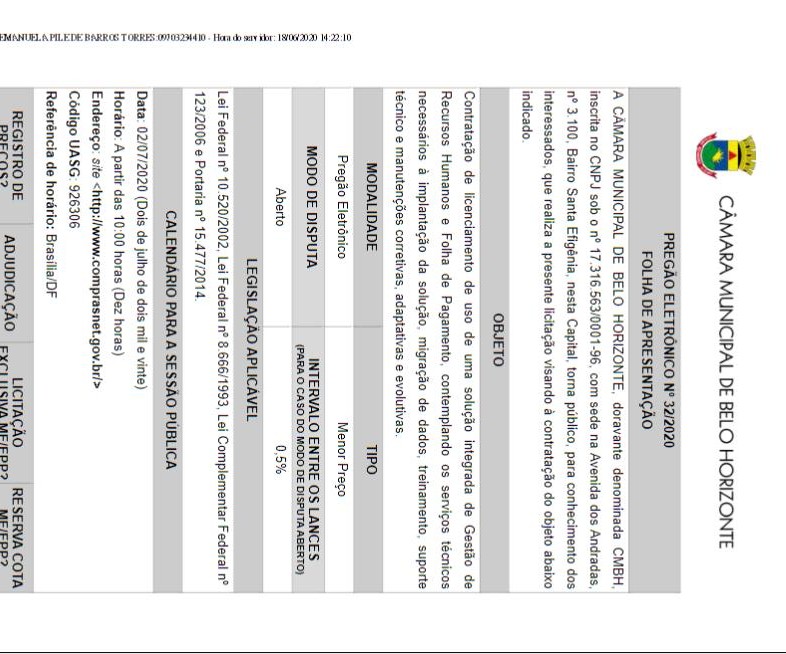 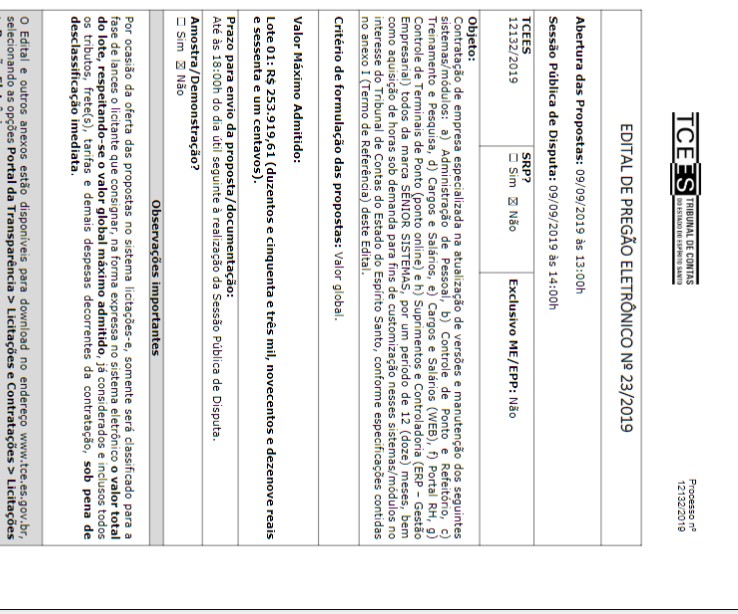 ANEXO DTribunal de Justiça de Mato Grosso Coordenadoria de Tecnologia da InformaçãoOrçamentosContratação de Solução Integrada de Recursos Humanos para o Poder Judiciário do Estado de Mato Grosso158Estudos Preliminares - Contratação de Solução Integrada de Recursos Humanos para o Poder Judiciário do Estado de Mato Grosso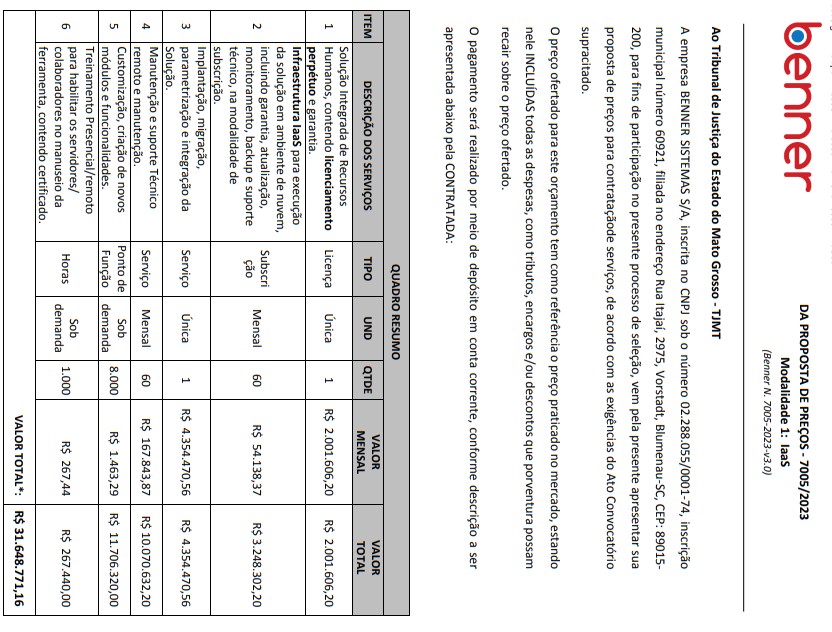 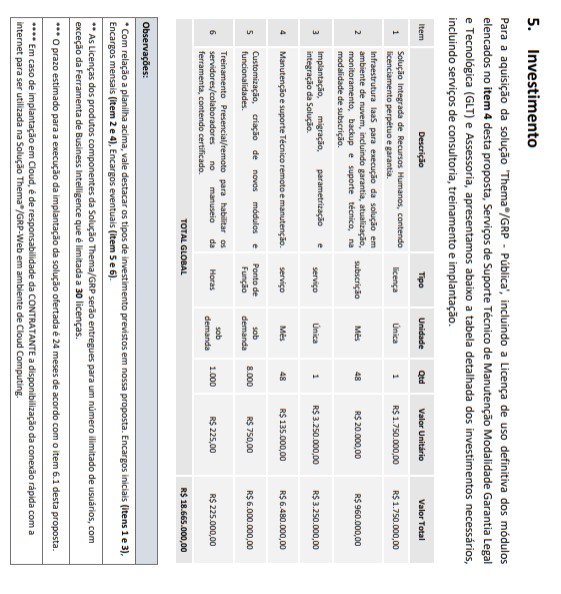 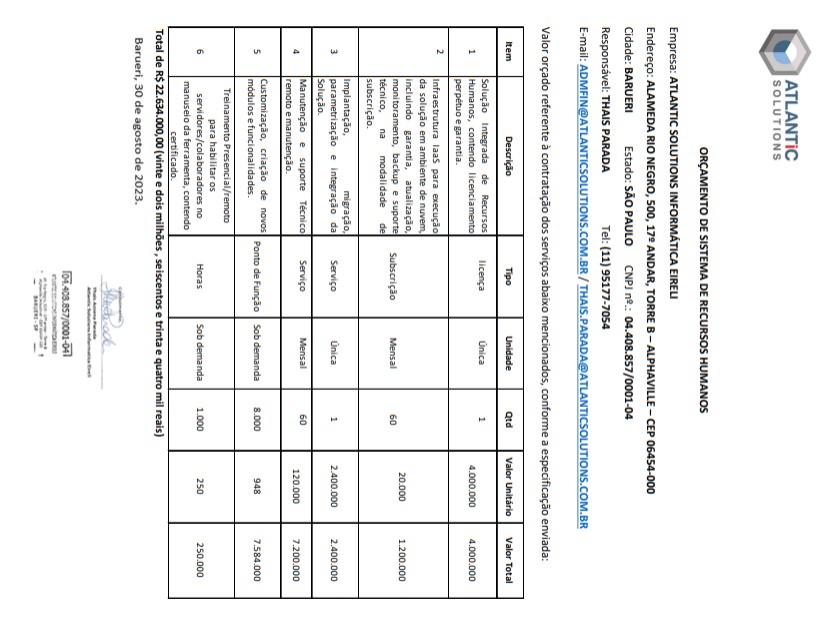 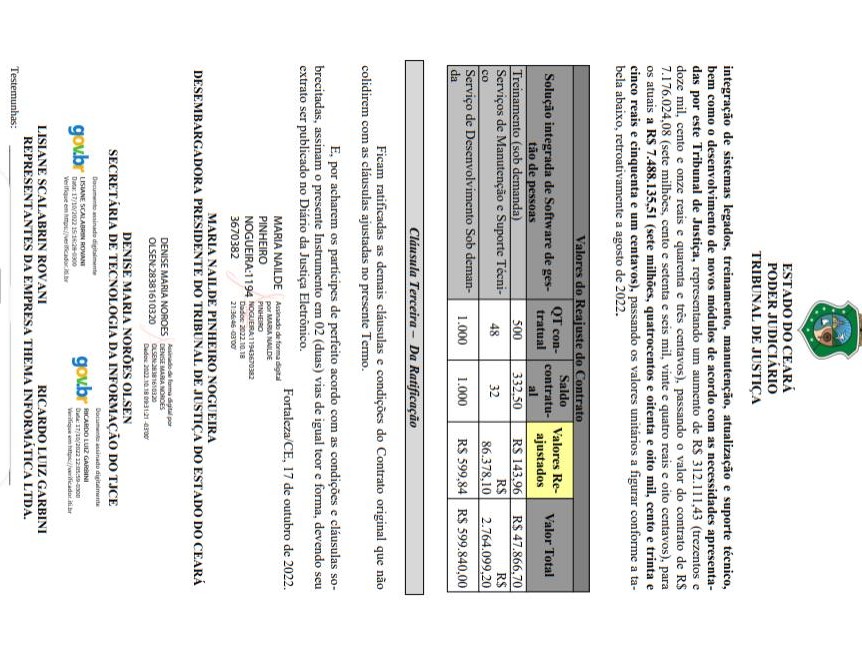 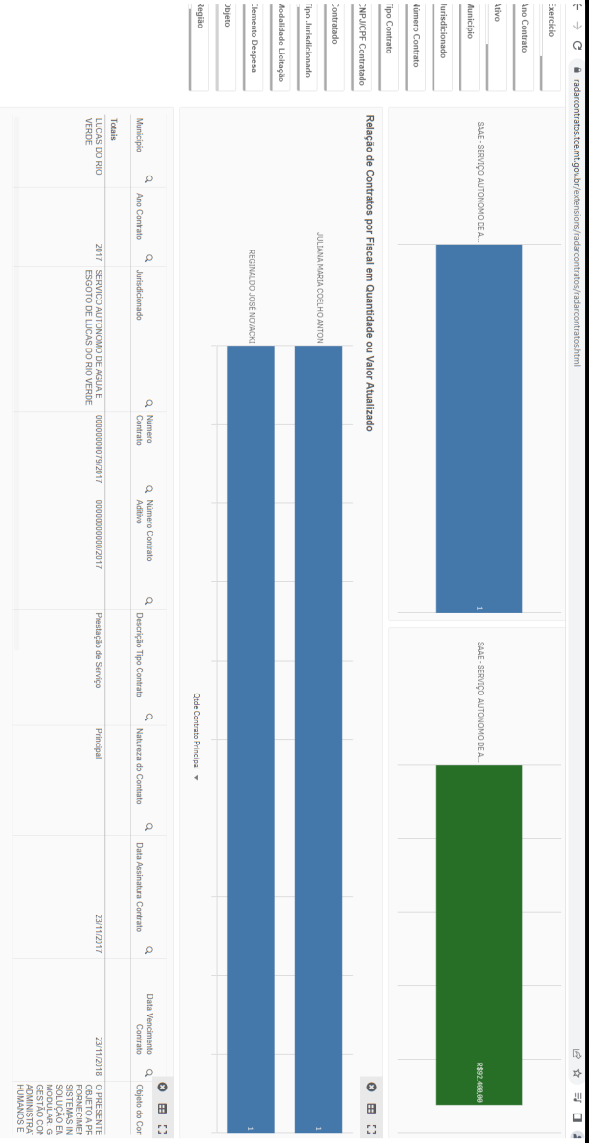 DataVersãoDescriçãoAutor10/09/20221.0Rascunho da primeira versão do documentoDanielly Alcântara Corrêa15/09/20221.1Correção do artefatoGeyza Alice Pacheco Bianconi20/09/20221.2Ajustes pós correçãoDanielly Alcântara Corrêa11/10/20221.3Encaminhamento do artefato à área demandanteDanielly Alcântara Corrêa26/05/20232.0Artefatos validados pela área demandante CRHKarine Moraes Giacomeli01/06/20233.0Avaliação requisitos técnicos - DSADanilo Pereira14/06/20234.0Validação requisitos - DCONBenedito Pedro15/06/20235.0Validação requisitos – DBDFrancisco Marcílio31/07/20236.0Correção do artefatoGeyza Alice Pacheco Bianconi31/07/20237.0Ajustes do textoDanielly Alcântara Corrêa15/08/20232.0Correção do artefatoGeyza Alice Pacheco Bianconi16/08/2023Ajustes do textoDanielly Alcântara Corrêa20/08/2023Correção do artefatoGeyza Alice Pacheco Bianconi22/08/2023Ajustes pós correçãoDanielly L de O Alcântara Corrêa24/08/2023Correção do artefatoGeyza Alice Pacheco Bianconi26/09/2023Correção do artefatoGeyza Alice Pacheco BianconiItemDescriçãoTipoQtd1Solução Integrada de Recursos Humanos, contendo licenciamento perpétuo, com garantia e atualizações.Licença1Infraestrutura IaaS para execução da solução em ambiente de nuvem, incluindo garantia, atualização, monitoramento, backup e suporte técnico.602Serviço mensal3Implantação,	migração, integração da Solução.parametrizaçãoeServiço14Manutenção e suporte Técnico remoto/presencial.Manutenção e suporte Técnico remoto/presencial.Manutenção e suporte Técnico remoto/presencial.Serviço mensal605Customização, criação de funcionalidades.novos módulosePonto de Função8.000Treinamento Presencial/remoto para habilitar osTreinamento Presencial/remoto para habilitar osTreinamento Presencial/remoto para habilitar os6servidores/colaboradores	no	manuseio	da ferramenta, contendo certificado.servidores/colaboradores	no	manuseio	da ferramenta, contendo certificado.servidores/colaboradores	no	manuseio	da ferramenta, contendo certificado.1000HorasRequisitoSoluçãoSimNãoNão seAplicaA Solução encontra-se implantada em outro órgão ou entidade da Administração Pública?Solução 1XA Solução encontra-se implantada em outro órgão ou entidade da Administração Pública?Solução 2XA Solução encontra-se implantada em outro órgão ou entidade da Administração Pública?Solução 3XA Solução está disponível no Portal do Software Público Brasileiro? (quando se tratar desoftware)Solução 1XA Solução está disponível no Portal do Software Público Brasileiro? (quando se tratar desoftware)Solução2XA Solução está disponível no Portal do Software Público Brasileiro? (quando se tratar desoftware)Solução 3XA Solução é aderente às políticas, premissas e especificações técnicasSolução 1XA Solução é aderente às políticas, premissas e especificações técnicasSolução 2Xdefinidas pelos Padrões de governoePing, eMag, ePWG?Solução 3XA Solução é aderente às regulamentações da ICP-Brasil? (quando houver necessidade decertificação digital)Solução 1xA Solução é aderente às regulamentações da ICP-Brasil? (quando houver necessidade decertificação digital)Solução 2xA Solução é aderente às regulamentações da ICP-Brasil? (quando houver necessidade decertificação digital)Solução 3xA Solução é aderente às orientações, premissas e especificações técnicas e funcionais    do    e-ARQ    Brasil?(Quando o objetivo da solução abranger documentos arquivísticos)Solução 1XA Solução é aderente às orientações, premissas e especificações técnicas e funcionais    do    e-ARQ    Brasil?(Quando o objetivo da solução abranger documentos arquivísticos)Solução 2XA Solução é aderente às orientações, premissas e especificações técnicas e funcionais    do    e-ARQ    Brasil?(Quando o objetivo da solução abranger documentos arquivísticos)Solução 3XA solução exigirá adequação do ambiente do Órgão?Solução 1XA solução exigirá adequação do ambiente do Órgão?Solução 2XA solução exigirá adequação do ambiente do Órgão?Solução 3XA solução possibilita a absorção do legado da solução implantada? (Caso existe solução implantada)Solução 1XA solução possibilita a absorção do legado da solução implantada? (Caso existe solução implantada)Solução 2XA solução possibilita a absorção do legado da solução implantada? (Caso existe solução implantada)Solução 3XA estimativa de preços da solução pode ser obtida de contratações de outros entes públicos?Solução 1XA estimativa de preços da solução pode ser obtida de contratações de outros entes públicos?Solução 2XA estimativa de preços da solução pode ser obtida de contratações de outros entes públicos?Solução 3XAs estimativas de preços da solução podem ser obtidas no Painel de Preços?Solução 1XAs estimativas de preços da solução podem ser obtidas no Painel de Preços?Solução 2XAs estimativas de preços da solução podem ser obtidas no Painel de Preços?Solução 3XÓrgãoPregãoData daLicitaçãoContratoObjetoTribunal de Justiça do CearáPE nº 18/201925/06/201966/2019Aquisição de solução integrada de software de gestão de pessoas, com fornecimento de licença de uso perpétuo da solução, incluindo os serviços		de	implantação, parametrização, integração de sistemas legados, treinamento, manutenção, atualização e suporte técnico,	bem	como	o desenvolvimento de novos módulos de acordo com as necessidades apresentadas por este Tribunal de Justiça, e que contenha no mínimo os módulos constantes no termo de referência, em conformidade com o disposto neste edital e seus anexos.Tribunal de Justiça de Santa CatarinaPE nº 171/201916/08/2019195/2019Contratação de Solução Informatizada para Gerenciamento Administrativo Integrado – ERP, incluindo licenciamento, serviços técnicos de parametrização, implantação e migração de informações dos sistemas legados, integração com sistemas internos e externos utilizados pelo PJSC, customização, suporte e treinamento, utilizando o modelo de licenciamento + IaaS (Infrastructure as a Service), para execução no regime de empreitada por preço global para os itens 1 e 4 e no regime de empreitada por preço unitário para os demais itens, conforme as especificações constantes do projeto básico anexo.Câmara Municipal de Belo HorizontePE nº 32/202002/07/202004/2021Contratação de licenciamento de uso de uma solução integrada de Gestão de Recursos Humanos e Folha de Pagamento, contemplando os serviços técnicos necessários à implantação da solução,       migração       de       dados,treinamento,      suporte      técnico     emanutenções corretivas, adaptativas eevolutivas.Tribunal de Justiça Rio Grande do NortePE nº 14/202102/06/202150/2017Contratação de empresa especializada em fornecimento de solução tecnológica de sistema de gestão integrado, sob demanda	contemplando	a configuração, a customização, a disponibilização e o licenciamento dos módulos de Compras, Orçamento, Finanças, Contabilidade Pública, Contratos, Convênios, licitação, Folha de Pagamento e contracheques, incluindo serviços de integração, suporte, manutenção, migração e limpeza de dados, bem como a capacitação e treinamentos de usuários do Poder Judiciário do Estado do Rio Grande do Norte – PJRN.Tribunal de Justiça deSergipeInexigibilida de processo n. 0023212-93.2017.8.25.882515/02/201802/2018Constitui-se objeto do presente instrumento a contratação de solução do software GRP no modelo SAAS (Software como Serviço), incluindo-se a prestação dos serviços de migração dos dados e funcionalidades do atual sistema ERP, customizações, treinamentos, assessoria operacional, implantação, manutenção e suporte, conforme detalhamento do Termo de Referência e proposta apresentada pela empresa, partes integrantes deste termo.Câmara Municipal deGoiâniaPregão eletrônico nº16/2023 -Processo nº 00000.002817.2022-3626/05/202335/2023Constitui objeto do presente Contrato a locação de software para Gestão de Recursos Humanos da Câmara Municipal de Goiânia, conforme condições e especificações estabelecidas no Edital do Pregão Eletrônico nº 016/2023, seus Anexos, neste Contrato e seu Anexo Único (Termo de Referência).Solução Viável 1Descrição: Aquisição de licenciamento perpétuo com a implantação em ambiente próprio da ContratanteCusto Total de Propriedade – Memória de CálculoForam utilizados como parâmetro três orçamentos, quais sejam:Preço 1 – Atlantic Soluções: Valor total de R$ 22.234.000,00:Item 1: R$ 4.000.000,00 – Licenciamento perpétuoItem2:R$ 3.200.000,00 Implantação, migração, parametrização e integração da solução em ambiente da Contratante;Item 3: : 120.000,00 mensal, somando o montante de R$ 7.200.000,00 por 60 meses - Manutenção e suporte técnico mensal;Item 4: R$ 948,00 o ponto de função, somando o total de R$ 7.584.000,00 - Customização e criação de novos módulos e novas funcionalidades – 8.000 pontos de função sob demanda.Item 5: R$ 250,00 a hora, somando o montante de R$ 250.000,00 - Treinamento Presencial/remoto para habilitar servidores/colaboradores no manuseio da ferramenta, contendo certificado. 1000 horas sob demanda.Preço 2 – Benner – Valor total de R$ 28.400.468,96Item 1: R$ 2.001.606,20 - Licenciamento perpétuo;Item 2: R$ 4.354.470,56 - Implantação, migração, parametrização e integração da solução em ambiente da Contratante;Item 3: R$ 167.843,87 mensal, somando o montante de R$ 10.070.632,20 Manutenção e suporte técnico mensal;Item 4: R$ 1.463,29 o valor do ponto de função, somando o montante de R$ 11.706.320,00 para 8.000 pontos de função sob demanda;Item 5: R$ 267,44 valor unitário da hora, somando o valor de R$ 267.440,00 para 1.000 horas sob demanda, de treinamento presencial/remoto para habilitar servidores/colaboradores.OBS: Somente as empresas mencionadas acima mandaram orçamento para essa modalidade.Solução Viável 2: Aquisição de licenciamento perpétuo com a implantação em nuvem -Software IaaS (Infrastructure as a Service)Custo Total de Propriedade – Memória de CálculoPreço 1: Atlantic Soluções: Valor total de R$ 22.634.000,00Item 1: R$ 4.000.000,00 – licenciamento perpétuo;Item 2: R$ 20.000,00 mensal, somando o valor de R$ 1.200.000,00 para 60 meses – Infraestrutura IaaS para execução da solução em ambiente de nuvem, incluindo, atualização, monitoramento, backup e suporte técnico, na modalidade de subscrição.Item 3: R$ 2.400.000,00 - Implantação, migração, parametrização e integração da SoluçãoItem 4: R$ 120.000,00 mensal, somando o montante de R$ 7.200.000,00 – Manutenção e suporte técnico.Item 5: R$ 948,00 a unidade, somando o montante de 8.000 pontos de função sob demanda, total de R$ 7.584.000,00 – Customização, criação de novos módulos e funcionalidades;Item 6: R$ 250,00 a hora, somando R$ 250.000,00 o montante. Treinamento Presencial/remoto sob demanda para 1.000 horas.Preço 2: Thema/ Pólis Informática Ltda: Valor total de R$ 20.525.000,00Item 1: R$ 1.750.000,00 – licenciamento perpétuo;Item 2: R$ 20.000,00 mensal para 60 meses, somando o valor de R$ 1.200.000,00 para Infraestrutura IaaS para execução da solução em ambiente de nuvem, incluindo, atualização, monitoramento, backup e suporte técnico, na modalidade de subscrição.Item 3: R$ 3.250.000,00 Implantação, migração, parametrização e integração da Solução Item 4: R$ 135.000,000 mensal, somando o montante de R$ 8.100.000,00 Manutenção e suporte técnico.Item 5: R$ 750,00 unidade, somando o montante de 8.000 pontos de função sob demanda, total de R$ 6.000.000,00 para customização, criação de novos módulos e funcionalidades;Item 6: R$ 225,00 a hora, somando o montante de R$ 225.000,00. Treinamento Presencial/remoto sob demanda para 1.000 horas.Preço 3: Benner – Valor total de R$ 31.648.771,16Item 1: R$ 2.001.606,20 - licenciamento perpétuo;Item 2: R$ 54.138,37 mensal para 60 meses, somando o valor de R$ 3.248.302,20 para Infraestrutura IaaS para execução da solução em ambiente de nuvem, incluindo garantia, atualização, monitoramento, backup e suporte técnico, na modalidade de subscrição.Item 3: R$ 4.345.470,56 Implantação, migração, parametrização e integração da Solução;Item 4: R$ 167.843,87 mensal para 60 meses, somando o montante de R$ 10.070.632,20 para manutenção e suporte técnico;Item 5: R$ 1.463,29 unidade, somando o montante de 8.000 pontos de função sob demanda, total de R$ 11.706.320,00 para customização, criação de novos módulos e funcionalidades;Item 6: R$ 267,44 a hora, somando o montante de R$ 267.440,00 total para 1.000 horas de treinamento sob demanda.Preço 4: Preço Público referente ao Contrato nº 66/2019 - itens reajustados em 17/10/2022Item 4: R$ 86.378,10 mensal, se somado aos 60 meses que se pretende contratar, o montante chega a R$ 5.182.686,00.Item 5: R$ 599,84 o valor do ponto de função, se somado ao quantitativo de 8.000, o valor total é de: R$ 4.798.720,00.Item 6: R$ 143,96 a hora do treinamento, se somado pelo quantitativo de 1.000 horas o valor é de R$ 143.960,00.Item 4: R$ 167.843,87 mensal para 60 meses, somando o montante de R$ 10.070.632,20 para manutenção e suporte técnico;Item 5: R$ 1.463,29 unidade, somando o montante de 8.000 pontos de função sob demanda, total de R$ 11.706.320,00 para customização, criação de novos módulos e funcionalidades;Item 6: R$ 267,44 a hora, somando o montante de R$ 267.440,00 total para 1.000 horas de treinamento sob demanda.Preço 4: Preço Público referente ao Contrato nº 66/2019 - itens reajustados em 17/10/2022Item 4: R$ 86.378,10 mensal, se somado aos 60 meses que se pretende contratar, o montante chega a R$ 5.182.686,00.Item 5: R$ 599,84 o valor do ponto de função, se somado ao quantitativo de 8.000, o valor total é de: R$ 4.798.720,00.Item 6: R$ 143,96 a hora do treinamento, se somado pelo quantitativo de 1.000 horas o valor é de R$ 143.960,00.Item 4: R$ 167.843,87 mensal para 60 meses, somando o montante de R$ 10.070.632,20 para manutenção e suporte técnico;Item 5: R$ 1.463,29 unidade, somando o montante de 8.000 pontos de função sob demanda, total de R$ 11.706.320,00 para customização, criação de novos módulos e funcionalidades;Item 6: R$ 267,44 a hora, somando o montante de R$ 267.440,00 total para 1.000 horas de treinamento sob demanda.Preço 4: Preço Público referente ao Contrato nº 66/2019 - itens reajustados em 17/10/2022Item 4: R$ 86.378,10 mensal, se somado aos 60 meses que se pretende contratar, o montante chega a R$ 5.182.686,00.Item 5: R$ 599,84 o valor do ponto de função, se somado ao quantitativo de 8.000, o valor total é de: R$ 4.798.720,00.Item 6: R$ 143,96 a hora do treinamento, se somado pelo quantitativo de 1.000 horas o valor é de R$ 143.960,00.Item 4: R$ 167.843,87 mensal para 60 meses, somando o montante de R$ 10.070.632,20 para manutenção e suporte técnico;Item 5: R$ 1.463,29 unidade, somando o montante de 8.000 pontos de função sob demanda, total de R$ 11.706.320,00 para customização, criação de novos módulos e funcionalidades;Item 6: R$ 267,44 a hora, somando o montante de R$ 267.440,00 total para 1.000 horas de treinamento sob demanda.Preço 4: Preço Público referente ao Contrato nº 66/2019 - itens reajustados em 17/10/2022Item 4: R$ 86.378,10 mensal, se somado aos 60 meses que se pretende contratar, o montante chega a R$ 5.182.686,00.Item 5: R$ 599,84 o valor do ponto de função, se somado ao quantitativo de 8.000, o valor total é de: R$ 4.798.720,00.Item 6: R$ 143,96 a hora do treinamento, se somado pelo quantitativo de 1.000 horas o valor é de R$ 143.960,00.Solução Viável 3: Sistema em forma de serviço - Software SAAS (Software as a servisse)Solução Viável 3: Sistema em forma de serviço - Software SAAS (Software as a servisse)Solução Viável 3: Sistema em forma de serviço - Software SAAS (Software as a servisse)Solução Viável 3: Sistema em forma de serviço - Software SAAS (Software as a servisse)Preço 1: Atlantic Soluções - Valor total: R$ 22.234.000,00Preço 1: Atlantic Soluções - Valor total: R$ 22.234.000,00Preço 1: Atlantic Soluções - Valor total: R$ 22.234.000,00Item 1: R$ 80.000,00 mensal, somando o montante de R$ 4.800.000,00 para oItem 1: R$ 80.000,00 mensal, somando o montante de R$ 4.800.000,00 para oItem 1: R$ 80.000,00 mensal, somando o montante de R$ 4.800.000,00 para oItem 1: R$ 80.000,00 mensal, somando o montante de R$ 4.800.000,00 para olicenciamento tipo subscrição SAAS.Item 2: Valor total de R$ 2.400.000,00 para a implantação, migração, parametrização elicenciamento tipo subscrição SAAS.Item 2: Valor total de R$ 2.400.000,00 para a implantação, migração, parametrização elicenciamento tipo subscrição SAAS.Item 2: Valor total de R$ 2.400.000,00 para a implantação, migração, parametrização elicenciamento tipo subscrição SAAS.Item 2: Valor total de R$ 2.400.000,00 para a implantação, migração, parametrização eintegração da solução.Item 3: Valor unitário de R$ 120.000,00 mensal, somando o valor de R$ 7.200.000,00integração da solução.Item 3: Valor unitário de R$ 120.000,00 mensal, somando o valor de R$ 7.200.000,00integração da solução.Item 3: Valor unitário de R$ 120.000,00 mensal, somando o valor de R$ 7.200.000,00integração da solução.Item 3: Valor unitário de R$ 120.000,00 mensal, somando o valor de R$ 7.200.000,00total – Suporte técnico e manutenção da soluçãoItem 4: Valor unitário de R$ 948,00, somando o montante de R$ 7.584.000,00 para 8.000total – Suporte técnico e manutenção da soluçãoItem 4: Valor unitário de R$ 948,00, somando o montante de R$ 7.584.000,00 para 8.000total – Suporte técnico e manutenção da soluçãoItem 4: Valor unitário de R$ 948,00, somando o montante de R$ 7.584.000,00 para 8.000total – Suporte técnico e manutenção da soluçãoItem 4: Valor unitário de R$ 948,00, somando o montante de R$ 7.584.000,00 para 8.000pontos de função sob demanda para customização e criação de novos módulos e funcionalidades.Item 5: Valor unitário de R$ 250,00 a hora, somando o valor de R$ 250.000,00 para ospontos de função sob demanda para customização e criação de novos módulos e funcionalidades.Item 5: Valor unitário de R$ 250,00 a hora, somando o valor de R$ 250.000,00 para ospontos de função sob demanda para customização e criação de novos módulos e funcionalidades.Item 5: Valor unitário de R$ 250,00 a hora, somando o valor de R$ 250.000,00 para ospontos de função sob demanda para customização e criação de novos módulos e funcionalidades.Item 5: Valor unitário de R$ 250,00 a hora, somando o valor de R$ 250.000,00 para osserviços de treinamento presencial/remoto para habilitar os servidores/colaboradores no manuseio da ferramenta, contendo certificado.Preço 2: Benner – Valor total: 28.991.802,36serviços de treinamento presencial/remoto para habilitar os servidores/colaboradores no manuseio da ferramenta, contendo certificado.Preço 2: Benner – Valor total: 28.991.802,36serviços de treinamento presencial/remoto para habilitar os servidores/colaboradores no manuseio da ferramenta, contendo certificado.Preço 2: Benner – Valor total: 28.991.802,36serviços de treinamento presencial/remoto para habilitar os servidores/colaboradores no manuseio da ferramenta, contendo certificado.Preço 2: Benner – Valor total: 28.991.802,36Item 1: não se aplicaItem 1: não se aplicaOrçamentosPeríodo1)Software em ambiente daContratante2)Software IaaS3)Software SaaSMédia60 mesesR$ 25.317.234,48R$ 23.183.649,20R$ 23.755.267,45ItemRecebimentoResponsávelItem 1 -LicenciamentoProvisório: Após a entrega de cada etapa (5 etapas); Definitivo: Após a validação da entrega de cada etapa (5etapas)Requisitos Técnicos: Fiscal TécnicoRequisitos de Negócios:Fiscal demandanteItem 2 - Infraestrura IAASProvisório: Após a disponibilização da nuvemDefinitivo: Após a liberação e funcionamento da nuvemRequisitos Técnicos: Fiscal TécnicoRequisitos de Negócios:Fiscal demandanteItem 3 - Implantação,Provisório:Requisitos Técnicos: Fiscalmigração, parametrização e integraçãoApós a entrega de cada etapa de implantaçãoDefinitivo: Após o funcionamento dos módulos dispostos em cada etapaTécnicoRequisitos de Negócios:Fiscal demandanteItem 4 - Manutenção e suporte técnicoProvisório: Após a o funcionamento do primeiro módulo da 1ª etapa Definitivo:Após a validação do serviço de suporte prestado. Devendo ser avaliado mensalmenteRequisitos Técnicos:Fiscal TécnicoRequisitos de Negócios:Fiscal demandanteItem 5 - CustomizaçãoProvisório:Após a realização da customizaçãoDefinitivo: Após a análise da entregaRequisitos técnicos: Fiscal técnicoRequisitos de Negócios:Fiscal demandanteItem 6 - TreinamentoProvisório:Após a realização do treinamentoDefinitivo: Após a validação e entrega do certificadoRequisitos técnicos: Fiscal técnicoRequisitos de Negócios:Fiscal demandanteItemDescriçãoTipoQtdValor total1Solução Integrada de Recursos Humanos, contendo licenciamento perpétuo com garantia e atualizações durante a vigência do contratoLicença1R$ 2.583.868,732Infraestrutura IaaS para execução da solução em ambiente de nuvem, incluindo garantia, atualização, monitoramento, backup e suporte técnico.Serviço mensal60R$ 1.882.767,403Implantação, migração, parametrização e integração da Solução.Serviço1R$ 3.334.823,524Manutenção	e	suporte	Técnico remoto/presencial.Serviço60R$ 7.638.329,555Customização, criação de novos módulos e funcionalidades.Ponto de Função8.000R$ 7.522.260,006Treinamento Presencial/remoto para habilitar os servidores/colaboradores no manuseio da ferramenta, contendo certificado.Horas1000R$ 221.600,00IdRiscoRelacionado ao (à):Probabili dadeImpactoNível de Risco (P x I)01Definição do objeto da contratação sem o devido aprofundamento técniconos Estudos PreliminaresPlanejamento da Contratação43902Orçamento previsto para a contratação mal estimadoPlanejamento da Contratação341203Atraso ou suspensão do processo licitatório em face de impugnaçõesPlanejamento da Contratação34804Atraso na execução do serviço (entrega dos produtos manutenidos/prestação de serviço).Gestão Contratual336REFERENTE À FASE( x ) Planejamento de Contratação e Seleção do fornecedor ( ) Execução contratualREFERENTE À FASE( x ) Planejamento de Contratação e Seleção do fornecedor ( ) Execução contratualREFERENTE À FASE( x ) Planejamento de Contratação e Seleção do fornecedor ( ) Execução contratualRisco 01Definição	do	objeto	da	contratação	sem	o	devidoaprofundamento técnico nos Estudos PreliminaresGrau do risco(MÉDIO)Probabilidade( ) Muito Baixo ( ) Baixo ( x ) Médio ( ) Alto	( ) Muito Alto( ) Muito Baixo ( ) Baixo ( x ) Médio ( ) Alto	( ) Muito AltoImpacto( ) Muito Baixo ( ) Baixo ( x ) Médio ( ) Alto	( ) Muito Alto( ) Muito Baixo ( ) Baixo ( x ) Médio ( ) Alto	( ) Muito AltoId.DanoDano1Contratação de serviço aquém das necessidades do PJMT;Contratação de serviço aquém das necessidades do PJMT;Ação PreventivaResponsável1Fazer análise de todas as possíveis soluções técnicas com possibilidade de atender a demanda do PJMT.Integrante técnico2Fazer estudo com base em contratações públicas similares e requisitos de negócio do PJMT.Equipe de Planejamento3Definir	objeto	da	contratação	com	o	máximo	de informação disponível.Equipe de PlanejamentoAção de ContingênciaResponsável1Rever análise dos requisitos funcionais e técnicos do objetoda	contratação,	considerando	e	apontamentos	e impugnações.Integrante técnico2Em caso de solução insuficiente, iniciar processo de nova contratação.REFERENTE À FASE( x) Planejamento de Contratação e Seleção do Fornecedor ( ) Gestão do ContratoREFERENTE À FASE( x) Planejamento de Contratação e Seleção do Fornecedor ( ) Gestão do ContratoREFERENTE À FASE( x) Planejamento de Contratação e Seleção do Fornecedor ( ) Gestão do ContratoREFERENTE À FASE( x) Planejamento de Contratação e Seleção do Fornecedor ( ) Gestão do ContratoREFERENTE À FASE( x) Planejamento de Contratação e Seleção do Fornecedor ( ) Gestão do ContratoRisco 2Risco 2Redução ou corte no orçamento.Redução ou corte no orçamento.Grau do risco(MÉDIO)ProbabilidadeProbabilidade( ) Muito Baixo (X) Baixo	( ) Médio	(	) Alto   (	) Muito Alto( ) Muito Baixo (X) Baixo	( ) Médio	(	) Alto   (	) Muito Alto( ) Muito Baixo (X) Baixo	( ) Médio	(	) Alto   (	) Muito AltoImpactoImpacto( ) Muito Baixo (	) Baixo	( x) Médio (	) Alto (	) Muito Alto( ) Muito Baixo (	) Baixo	( x) Médio (	) Alto (	) Muito Alto( ) Muito Baixo (	) Baixo	( x) Médio (	) Alto (	) Muito AltoId.DanoDanoDanoDano1Impossibilidade de mudança de software de Gestão de PessoasImpossibilidade de mudança de software de Gestão de PessoasImpossibilidade de mudança de software de Gestão de PessoasImpossibilidade de mudança de software de Gestão de PessoasAção PreventivaAção PreventivaResponsávelResponsável1Negociação do Comitê Gestor de TIC com a Presidência no tocante a defesa da aprovação integral do orçamento proposto pela CTI para a nova contratação.Negociação do Comitê Gestor de TIC com a Presidência no tocante a defesa da aprovação integral do orçamento proposto pela CTI para a nova contratação.Equipe de Planejamento e Comitê Gestor deTIC.Equipe de Planejamento e Comitê Gestor deTIC.Ação de ContingênciaAção de ContingênciaResponsávelResponsável1Priorização da demanda junto aos gestores das áreas de negócio, para tentar intermediar a não redução.Priorização da demanda junto aos gestores das áreas de negócio, para tentar intermediar a não redução.Integrante técnico e integrantedemandante.Integrante técnico e integrantedemandante.2Necessidade de replanejamento da contratação, e sua respectiva readequação frente ao serviço que não será contratado.Integrante técnico, integrante demandante e Comitê Gestor deTIC.REFERENTE À FASE(x) Planejamento de Contratação e Seleção do Fornecedor ( ) Gestão do ContratoREFERENTE À FASE(x) Planejamento de Contratação e Seleção do Fornecedor ( ) Gestão do ContratoREFERENTE À FASE(x) Planejamento de Contratação e Seleção do Fornecedor ( ) Gestão do ContratoRisco 3Orçamento previsto para a contratação mal estimadoGrau do risco (MÉDIO)Probabilidade( ) Muito Baixo ( ) Baixo ( x ) Médio ( ) Alto	( ) Muito Alto( ) Muito Baixo ( ) Baixo ( x ) Médio ( ) Alto	( ) Muito AltoImpacto( ) Muito Baixo ( ) Baixo ( ) Médio ( x ) Alto	( ) Muito Alto( ) Muito Baixo ( ) Baixo ( ) Médio ( x ) Alto	( ) Muito AltoId.DanoDano1Encerrar a licitação com valores inexequíveis, impedindo a adjudicação do processo.Encerrar a licitação com valores inexequíveis, impedindo a adjudicação do processo.2Licitação Deserta.Licitação Deserta.3Contratar serviço com valores acima do mercado / Sofrer sanções por parte de órgãos fiscalizadores.Contratar serviço com valores acima do mercado / Sofrer sanções por parte de órgãos fiscalizadores.Ação PreventivaResponsável1Realizar pesquisa de preço envolvendo todos os participantes de mercado.Equipe de Planejamento2Utilizar ferramentas de pesquisa de preço público (painel de preços).Equipe de Planejamento3Especificar o objeto na pesquisa de preço de forma adequada,Equipe deconforme especificação pretendida na contratação.planejamentoAção de ContingênciaResponsável1Em caso de preço inexequível, realizar pesquisa de preço adequada, para nova publicação de edital.Equipe de Planejamento2Em caso de valores acima do mercado, negociar com a empresa licitante.PregoeiroREFERENTE À FASE( ) Planejamento de Contratação e Seleção do Fornecedor ( x ) Gestão do ContratoREFERENTE À FASE( ) Planejamento de Contratação e Seleção do Fornecedor ( x ) Gestão do ContratoREFERENTE À FASE( ) Planejamento de Contratação e Seleção do Fornecedor ( x ) Gestão do ContratoRisco 04Atraso na prestação do serviço.Grau do risco(MÉDIO)Probabilidade( ) Muito Baixo ( ) Baixo ( ) Médio ( x ) Alto	( ) Muito Alto( ) Muito Baixo ( ) Baixo ( ) Médio ( x ) Alto	( ) Muito AltoImpacto( ) Muito Baixo ( ) Baixo ( ) Médio ( x ) Alto	( ) Muito Alto( ) Muito Baixo ( ) Baixo ( ) Médio ( x ) Alto	( ) Muito AltoId.DanoDano1Ausência ou indisponibilidade de sistemaAusência ou indisponibilidade de sistemaAção PreventivaResponsável1Estipular prazos exequíveis para a prestação de serviço.Equipe de Planejamento.Ação de ContingênciaResponsável1Sugestão de Aplicação de penalidades previstas no contrato.Fiscal administrativo/técnico.2Sugestão de rescisão unilateral.Fiscaladministrativo/ técnico.Elson Monteiro LondonMatrícula: 25309Karine Moraes GiacomeliMatrícula: 8.449INTEGRANTE TÉCNICO SUBSTITUTOINTEGRANTE DEMANDANTE SUBSTITUTOThiago de Souza AmadeoMatrícula: 37131Renatta Souza Carvalho TirapelliMatrícula: 24668FASES DE INTEGRAÇÃO DO SISTEMAFASES DE INTEGRAÇÃO DO SISTEMA1.	IMPORTAÇÃO DOS DADOS1.        A Contratada deverá realizar a leitura dos dados na base do PJMT, a qual utiliza banco de dados sql server epostgree.2.	INTEGRAÇÃO1. Durante o período de integração, a Contratada deverá manter os dados nos sistemas legados do TJMT, concomitantemente com o novo sistema contratado, de forma a garantir que nãohaja interrupções.2.	INTEGRAÇÃO2. Permitir a integração direta com outros sistemas existentes no PJMT, enviando e recebendo dados, como por exemplo ressalta-se a possibilidade deintegração com outras interfaces internasTRANSITÓRIAcomo as existentes nos sistemas legadosda Contratante.TRANSITÓRIA3. A Contratada deverá coletar   os dados do sistema do PJMT e remeter ao novo sistema, devendo ainda, prover mecanismos de controle para à Contratante, de forma a sinalizar toda e quaisqueralteração/retificação/inclusão/retirada.TRANSITÓRIA4. A Contratada fornecerá canal de acesso em leiaute simplificado, visando sinalizar alterações dos eventos nosistema.5. A   Contratante   poderá   solicitar tabela de eventos praticados, a qualquer momento, a fim de auditar as atividades executadas. Tal tabela deverá ser disponibilizada pela Contratada noformato solicitado pela Contratante.3. INTEGRAÇÃO DEFINITIVA1. A  integração definitiva será a últimaetapa de integração a ser realizada pelaContratada. Portanto, para ser efetiva, a Contratada deverá disponibilizar API de acessos que atendam o rol abaixoelencado:3.	VALIDAÇÃO DO SISTEMA.1) Após efetivada a integração definitiva, deverão ser realizados testes e eventuais ajustes, a critério da Contratante;Criação dos perfis de acesso de acordo com a necessidade da Contratante;Realizada a validação do sistema, deverá a Contratante realizar o recebimento do objeto.O sistema oferecido deve conter no mínimo a seguinte documentação, em papel e meio eletrônico, e escrito no idioma português:Manual Técnico;Manual de Implantação;Manual de Referência;A	Contratada	permaneceráacompanhando a ativação do sistema, pelo período de 30 (trinta) dias após  o recebimento, a fim de certificar o bomfuncionamento.GESTÃO DE RECURSOS HUMANOS1.1.MÓDULO DE CADASTRO1.1.1.Possibilitar o cadastro de pessoas com vínculo e sem vínculo com o PJMT. Ex: juizde paz, estagiário, credenciados, voluntários, militares, servidores, magistrados, terceirizados, etc;1.1.2.Possibilitar o cadastramento das pessoas de forma descentralizada;1.1.3.Possibilitar a Criação da estrutura da organizacional do PJMT, conforme estabelecido no Sistema de Desenvolvimento de Carreiras e Remuneração Lei8.814, de 15 de Janeiro de 2008 e suas atualizações;1.1.4.Possibilitar o cadastro de Pessoas, com no mínimo os seguintes dados:( Dados Pessoais: CPF, Nome, Sexo, Data de Nascimento, idade, possui identidade de Gênero, Nome social, Cópia do CPF (anexo); Identidade: RG, data de emissão, Órgão emissor, Estado, Cópia do Documento de Identidade(anexo); Filiação: Mãe declarada em registro? (S/N), Mãe Falecida? (S/N), Pai declarado em registro? (S/N), Pai Falecido? (S/N), nome da Mãe, nome do Pai, CPF da mãe e CPf do Pai; Endereço: Residente no(Brasil/Exterior), CEP, Tipo de Logradouro, Descrição do Logradouro, Número, Complemento, Estado, Cidade, Comprovante de endereço(anexo), Estado Civil: Estado Civil, Cônjuge/companheiro, CPF do Cônjuge Companheiro, Cópia da Certidão de Nascimento/Casamento/outros, Meios de contato: Tipo de e-mail, Endereço, Tipo de Telefone, Número do Telefone; Escolaridade: Grau de Instrução, Área de conhecimento, Data de Conclusão, Pessoa com deficiência: Possui algum tipo de Deficiência? (s/n), Deficiência Física? (s/n) - CID , Deficiência Visual? (s/n) - CID, Deficiência Auditiva? (s/n) - CID, Deficiência Mental? (s/n) - CID, Deficiência Intelectual (s/n)- CID, Observação, Título de eleitor: Número, Série, Categoria, Data de expedição, Estado, Município; Cópia do Título de Eleitor; Certificado de Reservista: Número, Série, Categoria, Data de expedição, Estado, Município, Cópia do Certificado de Reservista; NIS - Número de Inscrição do Segurado: Tipo, PIS/PASEP; CNH - Carteira Nacional de Habilitação: Possui Carteira Nacional de Habilitação? (s/n), Número, Estado, Categoria, Data de Expedição, Data da Primeira Habilitação, Validade, Cópia da Carteira Nacional de Habilitação, Órgão de Classe: Número, Órgão Emissor, Estado, data de Expedição, validade e Cópia do documento de Órgão de classe, Carteira de trabalho, Número, Data de emissão, Série, UF de expedição, Data de expedição, Cópia da Carteira de Trabalho;   Raça/Fator   Sanguíneo:   Raça,   Fator   Sanguíneo;       Registro   deNacionalidade: Nacionalidade, País de nascimento, Estado de Nascimento,Cidade Nascimento; RNE - Registro Nacional de Estrangeiros: Trabalhador Estrangeiro? (s/n), Classificação de ingresso do trabalhador estrangeiro, Número de inscrição, Órgão Emissor/UF, Data de Expedição, Data de Chagada, Casado(a) com Brasileiro (A)? (s/n), tem filhos brasileiros? (s/n); Dados bancários: Banco, Tipo de Conta, Número da Conta, Dígito da Conta, Número da Agência, Dígito da Agência; Declaração Família: Nome do Dependente/Ente Familiar, Tipo, Dependência, Data de Nascimento, CPF, Sexo, Estado Civil, Grau de Instrução, é PCD? (s/n), Dependente incapacitado Física/Mental? (s/n), dependente é Estudante? (s/n), Dependente Possui Nível Técnico ou Universitário (s/n), O Ente familiar é dependente do declarante (s/n), o Dependente está declarado no Imposto de Renda do Declarante (s/n), Dependente para Salário Família (s/n), Dependente para Fins Previdenciários (s/n), Qual o tipo de documento (Certidão de Nascimento ou Carteira de Identidade (RG), Cópia da Certidão de Nascimento ou RG  , Prova de Vida: Documento de prova de Vida (Anexo – PDF);1.1.5.Permitir obrigatoriedade do preenchimento de informações relacionadas aos documentos pessoais (RG, PIS, CPF e CTPS), por classificação pessoal, endereçodo servidor e escolaridade;1.1.6.Permitir, após o ato de posse do candidato, o aproveitamento de seus dadospessoais para o cadastro de dados pessoais dos servidores;1.1.7.Controlar as documentações obrigatórias para a posse do Servidor;1.1.8.Emitir relatórios com vagas não ocupadas, tempo que se encontra desocupada,vagas preenchidas, tempo de preenchimento pelo último ocupante. (Veio do Módulo de Concursos - Cadastro deve validar);1.1.9.Emitir relatório de controle de lotação (estrutura de departamento), comhistórico de lotação;1.1.10.Possibilitar a emissão de atos, atestados, certidões, informações, certificados,etc.. através de modelos pré-definidos;1.1.11.Gerar relatório lotacionograma;1.1.12.Permitir o registro de documentos do arquivo de magistrados - documentosdigitalizados;1.1.13.Encaminhar, automaticamente, cada novo arquivo vinculado a um magistradopara a caixa arquivo do magistrado, bem como de servidores.1.1.14.Permitir o cadastro e controle de anotações diversas para a ficha funcional domagistrado, com a vinculação ou não de documentos;1.1.15.Permitir o cadastro e o controle dos tipos de servidores e situações dos mesmos. Ex: estagiários, credenciados, juiz de paz, magistrados, militares, servidores,pensionistas e aposentados;1.1.16.Disponibilizar uma grid para o lançamento específico da Certificação ouDeclaração do tempo de contribuição prestado ao Regime Próprio de Previdência Social do Estado de Mato Grosso (CTC e DTC).1.1.17.Permitir o registro de documentos referentes a declaração de bens e IR uma vez por ano ou por interesse da administração - Instrução Normativa n 04/2012-PRES;1.1.18.Possuir controle automático de matricula - ID (estagiário, credenciado, juiz depaz, servidor e magistrado).1.1.19.Permitir emitir automaticamente a numeração da matrícula, de modo sequencialpara todas as unidades, não sendo permitida a sua alteração.1.1.20.Permitir críticas no sistema de forma a evitar o cadastramento de informações inconsistentes:- Consistências no campo de data, bloqueando inserções indevidas como a data de nascimento posterior a data de contratação, - Salário sem consistências com o plano de cargos e salários cadastrado no sistema, - CPFinválido, em branco ou repetido inclusive1.1.21.Permitir o cadastro e controle de plantões do 2º Grau (desembargadores) eservidores de 1o. e 2o. Instâncias, com a vinculação de documentos;1.1.22.Permitir a classificação dos magistrados por lista de antiguidade, por entrância ecom a indicação, ou não, da quinta parte sucessiva;1.1.23.Permitir a classificação dos profissionais em categorias (ex.: servidores, estagiários, credenciados, militares, juízes de paz), bem como a consulta dohistórico de vinculação;1.1.24.Permitir cadastrar   os   responsáveis   pelas   comarcas,   diretorias,   gerências,coordenações, etc., identificando os subordinados diretos e indiretos;1.1.25.Exigir a aprovação eletrônica quando da inserção ou alteração de dados críticos do cadastro de servidores realizado pelo próprio servidor via PÁGINA DO SERVIDOR ou se realizado por servidor do setor de RH, com prazo para validação dos dados e alerta para a equipe responsável, com auditoria do cadastro.Exemplo: alterações de endereço, conta bancária, dependentes;1.1.26.Permitir a manutenção do cadastro do lotacionograma de 2ª instância referente aos servidores lotados nos gabinetes - câmaras, tipos de câmaras, gabinetes dascâmaras e composição das câmaras;1.1.27.Possibilitar registro de informações sobre o servidor em cadastro único, quando necessário, contemplando informações sobre vantagens legais e regulamentares, movimentação de servidores, admissões, aposentadorias,registro de solução de inquérito administrativo, etc;1.1.28.Conter ferramentas que permitam aos usuários a detecção de situações de inconstitucionalidade, acumulo indevido de cargos, nepotismo e desvios defunções;1.1.29.Alertar e informar automaticamente ao departamento de cadastro quando dafinalização da vigência de uma determinada pensão alimentícia ou de uma pensão por morte;1.1.30.Permitir controle do número de estagiários em cada unidade e respectivavigência contratual;1.1.31.Permitir o   controle   de   dados   referente   às   resoluções   de   docência   dosmagistrados - Resoluções n 34/2007 e 226/2016.1.1.32.Permitir o mapeamento e implementação dos controles das resoluções citadas de docência, com emissão de relatórios para acompanhamento e controle dodepartamento de cadastro;1.1.33.Possuir organograma funcional gráfico, com possibilidade de buscas por nome e departamento, permitindo a visão por equipe com atalhos para ações funcionaise trazendo o custo por unidade;1.1.34.Permitir um fluxo para receber automaticamente a finalização da vigência deuma determinada pensão alimentícia ou de uma pensão por morte;1.1.35.Possuir organograma funcional gráfico contendo cargos, nomes, lotações das 1ª e 2ª Instâncias de forma individualizada, chegando-se a nível de gestor administrativo 3, com possibilidade de buscas por nome, matrícula, lotação eperíodo, permitindo a visão por equipe, preservando-se o histórico;1.1.36.Possibilitar o cadastro de todas as ocorrências disciplinares (penalidades ouvotos de elogios);1.1.37.Possibilitar o vínculo das ocorrências disciplinares (afastamentos sem ônus) queinfluenciam na folha de pagamento, bem como em tempo de serviço e férias.1.1.38.Cadastro de Substituição entre Entrâncias - Magistrados.1.1.39.Permitir a Consulta e controle (passado, presente e futuro) do Quadro de Vacância dos Magistrados e modelos de Relatórios de acordo com as normasvigentes - "1.5.27”.1.1.40.Permitir o cadastro dos Magistrados que optaram pela PREVCOM.1.1.41.Permitir análise dos pedidos de averbação de compensatórias possibilitando aosmagistrados, inserir os arquivos PDF via sistema.1.2.GESTÃO DE CONCURSO PÚBLICO1.2.1.Permitir o cadastramento do concurso e da empresa que processará o concurso.1.2.2.Permitir o cadastramento de dados de concursos (prazo e data de validade do concurso, número do edital, data de publicação do edital, data de homologação do resultado, dados sobre a prorrogação do concurso, data de validade daprorrogação, etc.);1.2.3.Controlar o processo de criação do concurso, com aprovação da vaga;1.2.4.Permitir o Cadastro da Comissão do Concurso e a vinculação desta ao respectivoconcurso;1.2.5.Permitir   a   importação   dos   dados   pessoais   dos   candidatos,   suas   notas,classificação etc. da base de dados da Empresa responsável pela realização doConcurso para a base de dados do RH;1.2.6.Permitir que o candidato ou candidata faça a atualização dos dados pessoais, contato telefônico, e-mail e endereço em módulo Inscrição do Candidato – Editalxxx;1.2.7.Permitir a consulta e emissão de relatório dos candidatos aprovados/ classificados no concurso, com o devido cargo, área, especialidade e ordem declassificação, incluindo data de nascimento, CPF e as cotas de negro e PCD;1.2.8.Permitir a consulta e emissão de relatório dos candidatos inscritos no concurso, constando nome, CPF, data de nascimento, número da inscrição, com endereço, telefone, e-mail (arquivo que será importado da Empresa organizadora docertame);1.2.9.Possibilitar inserir na lista de classificados as alterações que por venturaocorrerem, tais como: a desistência antes da publicação do ato; o Ato tornando sem efeito a nomeação dos candidatos que não tomarem posse;1.2.10.Indicar o próximo candidato a ser nomeado nos casos em que o candidato desistiu antes da nomeação ou quando o ato de nomeação do candidatoanterior tiver sido tornando sem efeito;1.2.11.Permitir a emissão   de   relatório   de   candidatos   nomeados,   desistentes   eempossados por cargo e comarca, por período;1.2.12.Permitir a emissão de relatório de quantidade de candidatos classificados nocadastro de reserva por cargo e comarca;1.2.13.Gerar informação on-line para disponibilização na Internet em relação à nomeação de candidatos, contendo: data da nomeação, posse, exercício, decurso de prazo, desistência ou pedido de final de lista, número do ato e datade publicação;1.2.14.Permitir o controle de nomeação dos candidatos com relação às vagas reservadas para ampla concorrência, cota de negros e PCD. Indicação automática do nome do próximo candidato a ser nomeado no concurso quando houver autorização da Administração de nomeação de candidatos classificados no certame, respeitando a distribuição entre os candidatos da lista de ampla concorrência, da lista reservada para negros e as pessoas portadoras dedeficiência, controlando também os atos tornando sem efeito e as desistências.1.2.15.Permitir a geração de arquivos para envio ao Tribunal de Contas – TCE1.2.16.Permitir que o magistrado informe via portal os dados informados nas Resoluções citadas com a inclusão de documentos que comprovem os requisitosnecessários para a devida anotação.1.2.17.Permitir que o magistrado informe via portal os dados informados nas Resoluções citadas com a inclusão de documentos que comprovem os requisitosnecessários para a devida anotação.1.3.GESTÃO DO PLANO DE CARGOS, SALÁRIOS E PROGRESSÕES VERTICAIS(Níveis) E HORIZONTAIS (Classes) – Nos termos da Lei 8.814 de 2008 esuas atualizações.1.3.1.Permitir o cadastro da estrutura de cargos em Classe/Nível/CNE/FC, conformePlano de Cargos e Salários.1.3.2.Permitir o cadastro de tabelas salarias de cada cargo, vinculando estes às classese níveis salariais, conforme a lei 8.814 de 15 de janeiro de 2008.1.3.3.Permitir a atualização de valores por digitação ou por percentual específico decada cargo e das classes e níveis.1.3.4.Permitir que o módulo de progressão tenha as regras em conformidade com osartigos 25 e 26 da Lei n. 8.814/SDCR.1.3.5.Possibilitar que as progressões sejam implantadas automaticamente pelo sistema, toda vez que o servidor atingir os requisitos mínimos e que sejam simultaneamente atualizadas as tabelas/telas que tratam das carreiras dosservidores progredidos.1.3.6.Atualizar automaticamente a tabela salarial das carreiras do PJMT para fins deprogressão horizontal e vertical.1.3.7.Permitir a Classificação dos cursos realizados pelo servidor, identificando se éuma palestra, capacitação, ensino médio, graduação, pós-graduação, mestrado ou doutorado.1.3.8.Possibilitar que os cursos cadastrados pelos servidores ou pela Coordenadoria da Escola dos Servidores, sejam classificados como: a) Capacitação; b) Ensino Médio; c) Graduação; d) Pós-graduação; e) Mestrado e f) Doutorado. E identificados com: tipos de curso, data de conclusão, carga horária, nome do curso, tipo de capacitação (comportamental, técnico, palestra, oficina, consultoria, informática, gerenciamento, encontro e workshop), bem como adata da inclusão da capacitação no sistema.1.3.9.Identificar se o curso foi cadastrado pelo próprio servidor ou se foi algum cursooferecido pelo TJMT através de Treinamentos e capacitações.1.3.10.Permitir a visualização das capacitações vinculadas a cada servidor;1.3.11.Permitir a conferência e validação dos cursos para a progressão dos servidores;1.3.12.Permitir que todos os cursos inseridos/cadastrados pelos servidores no sistema, sejam	validados	pela	Coordenadoria	da	Escola	dos	Servidores,independentemente, se a finalidade for para progressão funcional.1.3.13.Permitir que seja feita a análise dos requisitos para progressão;1.3.14.Permitir a extração de relatórios dos servidores aptos à progressão horizontal, sejam dos servidores que estão completando interstício no mês subsequente a elaboração da lista, como também, dos servidores remanescentes, ou seja, aqueles que completaram os 5 (cinco) anos de efetivo exercício, porém não progrediram por falta de capacitação. Desse modo, todos os servidores efetivos desde poder, ao preencherem todos os requisitos, quais sejam: lapso temporal de no mínimo 5 (cinco) anos de efetivo exercício e a capacitação da carreira, deverão serem apresentados como aptos a progredir nos relatórios extraídos. Ressaltando que o sistema deverá fazer a leitura dos requisitos tanto dosservidores aptos como dos remanescentes.1.3.15.Vincular o módulo de gestão treinamento e capacitação (cursos oferecidos pelopróprio tribunal) a este módulo, para que facilite as análises das quantidades de horas de capacitações e validação dos requisitos mínimos para progressão.1.3.16.Permitir a impressão do relatório de servidores aptos para a ProgressãoHorizontal;1.3.17.Permitir para extração de relatórios em word, excel e pdf, com todos os dados necessários à progressão horizontal (Mat., Nome, Cargo, Instância, Classe e Nível (atual), Classe e Nível (projetada), Interstício (início e fim), Data da Vigência e acapacitação da carreira).1.3.18.Permitir a impressão do relatório de servidores aptos para a Progressão Vertical;1.3.19.Permitir extração de relatórios dos servidores com as seguintes situações cadastrais: apto, inconsistente, implantado, nível 11 e bloqueados; Aptos: Tratam de servidores que preencheram todos os requisitos previsto na Lei n. 8.814/2008 (SDCR), quais sejam: 3 (três) anos de efetivo exercício e os coeficientes das 3 (três) últimas avaliações de desempenho ocorridas dentro do ciclo avaliativo de 3 (três) anos; Inconsistentes: Tratam de servidores com alguma inconsistência nos registros funcionais; Implantados: Servidores beneficiados com a progressão; Nível 11: Servidores que não progredirão por já se encontrarem no último nível da carreira; Bloqueados: Tratam-se de servidores com progressão vertical bloqueada, em face de ausência de avaliação dedesempenho.1.3.20.Integrar o Módulo de avaliação de desempenho com este módulo, no que dizrespeito aos cursos que são indicados pelo superior.1.3.21.Permitir que o módulo de avaliação e desempenho seja integrado com a Coordenadoria da Escola dos Servidores, para que nos casos de os chefes imediatos indicarem cursos/aperfeiçoamento para seus subordinados nasavaliações de desempenho anual, a Escola já recebe a solicitação.1.3.22.Possuir o processo de progressão funcional com controle e análise de dados históricos como faltas, afastamentos, advertências, incluindo enquadramento,reenquadramento, progressão horizontal e vertical.1.3.23.Que os módulos de progressões funcionais (vertical e horizontal) ao calcular os interstícios de 3 (três) anos para progressão vertical ou 5 (cinco) para progressão horizontal já subtraiam dos interstícios os afastamentos (licença para tratamento de interesse particular, licença para acompanhamento de cônjuge e servidor afastado por vacância), bem como nos forneça a lista dos servidores aptos com aclasse e nível projetada da carreira.1.3.24.Permitir visualização do histórico dos cargos, classes, níveis e salários dosservidores.1.3.25.Permitir a visualização do histórico de todos os registros funcionais dosservidores ativos e inativos;1.3.26.Permitir alterações, somente por servidor autorizado, na estrutura de cargos,classes e níveis;1.3.27.Armazenar automaticamente os registros históricos das tabelas salariais, mês a mês, sem limite de tempo e com possibilidade de acesso online para consulta aqualquer período.1.3.28.Permitir a conferência e validação dos cursos para a progressão dos servidores;1.3.29.Permitir a impressão do relatório de servidores aptos para a Progressão Vertical;1.3.30.Vincular o módulo de “gestão treinamento e capacitação a este módulo,facilitando assim a c1.3.31.Integrar o Módulo de avaliação de desempenho com este módulo, no que dizrespeito aos cursos que são indicados pelo superior;1.4.MÓDULO DE RECRUTAMENTO E SELEÇÃO1.4.1.Permitir o cadastramento do edital de abertura;1.4.2.Permitir o cadastramento do edital de resultado;1.4.3.Permitir o cadastramento da homologação do processo Seletivo;1.4.4.Permitir o cadastramento da comissão de apoio ao Processo Seletivo;1.4.5.Permitir a inscrição online no processo seletivo por provas ou títulos ou ambos;1.4.6.Permitir classificar   os   candidatos   habilitados   de   acordo   com   a   nota   oupontuação;1.4.7.Permitir o controle das vagas, de acordo com cada especialidade/Comarca;1.4.8.Permitir o controle das vagas destinadas a PCD e Vagas para Negros;1.4.9.Permitir a   vinculação   ao   registro   do   candidato,   toda   a   documentaçãoapresentada.1.4.10.Permitir o registro do período de voluntariado com aviso de término para o RH eo gestor da área;1.4.11.Permitir o cadastro do voluntariado contendo no mínimo (data de início, data fim, Nº do CIA (processo ou expediente), nome do responsável pelo voluntário, horas diárias; dias por semana e meses previstos), descrição das atividades aserem desenvolvidas;1.4.12.Permitir a criação e extinção cargos, funções e quantitativo de vagas, contendo campos que permitam informar ao mínimo: nº de vagas, Lei de criação/extinção, organograma, CBO, campo para informar o servidor que ocupa a vaga e indicação se a mesma está livre, ocupada ou extinta, carga horária e tipo deprovimento;1.4.13.Permitir calcular o lead time de contratação, fornecendo o tempo médio que avaga permanece em vacância;1.4.14.Controlar a data de nomeação, posse e entrada em exercício do coloborador (ex:estagiários, credenciados, servidores, militares e magistrados).1.4.15.Controlar	o	quadro	de	vagas	dos estagiário/credenciados/servidores/magistrados na forma criado/provido/vago,informando qual deles está ocupando o cargo;1.4.16.Permitir a preservação do histórico da vaga, desde a nomeação do servidor atésua vacância;1.4.17.Possibilitar emissão de relatórios por meio de filtros;1.4.18.Permitir a divulgação de vagas no portal interno de colaboradores e no portalexterno de candidatos;1.4.19.Possibilitar a solicitação de convite de contratação de forma descentralizadapara os tipos de vínculos;1.4.20.No convite de contratação possibilitar a anexação de arquivos ou links dedocumentação de servidores, juiz de paz, credenciados, voluntários, estagiários emagistrados;1.4.21.Possibilitar o aproveitamento dos dados cadastrais de candidatos inscritos emconcursos públicos quando realizados por empresas terceirizadas;1.4.22.Permitir o aproveitamento dos dados do candidato aprovado no processoseletivo para uso no processo de "admissão";1.4.23.Permitir visualizar a inscrição do candidato, seus dados e status no processo seletivo	como	inscrito,	desistente,	aprovado/reprovado, classificado/desclassificado, nomeado. Deverá ser aplicado para todos os tiposde colaboradores.1.4.24.Permitir a extração de relatório contendo dados de candidatos (nome, endereço,telefone, email);1.4.25.Permitir a busca na "página do candidato", na web site oficial do PJMT, pelo candidato sobre sua participação no processo (aprovado/reprovado, nº decolocação, nomeação e afins);1.4.26.Permitir o cadastramento de novos servidores (estagiários, comissionados, estatutários e afins), aproveitando automaticamente as informações docandidato, quando houver.1.4.27.Permitir também a atualização manual de dados e informações;1.4.28.Possibilidade de cadastro de funcionários com foto;1.4.29.Permitir a parametrização do cargo/função indicados na admissão com as tabelas salariais, nº de vagas à ser ocupada e carga horária de forma automáticacom os demais módulos, como Folha de Pagamento;1.4.30.Possibilitar campos suficientes para inserção de diversos dados cadastrais, comodependentes, especializações, e demais dados de rotina funcional que não aproveitados do processo candidato;1.4.31.Permitir recurso de busca de pessoas com várias possibilidades de filtros1.4.32.Permitir identificar se o candidato é ex-servidor;1.4.33.Possibilitar a flexibilização de campos e informações, de acordo com asobrigações legais e interesses/necessidades do gestor de RH;1.4.34.Permitir o registro de contrato de estagiários e com aviso de término de contratopara o RH e Gestor da área;1.4.35.Permitir o cadastro do contrato do estagiário contendo no mínimo (número docontrato, data do contrato, término do contrato, desligamento do contrato, aditivo do contrato, recesso remunerado, juntada de documentos);1.4.36.Possibilitar a emissão do Termo de compromisso do estagiário;1.4.37.Possibilitar a emissão do relatório de avaliação semestral do estagiário;1.4.38.Possibilitar de forma descentralizada a solicitação de desligamento do estagiário;1.4.39.Notificar o estagiário, bem como o gestor que não preencher o relatório deestágio.1.4.40.Permitir o registro do período de credenciamento com aviso de término para oRH e o gestor da área;1.4.41.Permitir o cadastro do credenciamento contendo no mínimo (Local, data deinício, data fim, Nº do CIA (processo ou expediente);1.5.MÓDULO DE NOMEAÇÕES E DESIGNAÇÕES DE SERVIDORES E MAGISTRADOS1.5.1.Permitir que no registro da nomeação sejam informados no mínimo os seguintes campos: Matrícula, documento (tipo de documento, data, número, processo), tipo de Pessoal, tipo de nomeação, Cargo, Lotação, Data da publicação do ato de nomeação, órgão de publicação, tipo de admissão, histórico da nomeação, data da posse, data da entrada em exercício, base de férias, quanto a estabilidade: Tipo, número, data do documento, Estável (tipo de estabilidade), data daestabilidade;1.5.2.Indicar no sistema a pessoa que exercerá o cargo, a lotação e o tipo de vínculo (nomeação efetiva, de livre nomeação e exoneração, credenciado, nomeação de Juiz de Paz, estagiários, beneficiários de pensão alimentícia, pensão vitalícia etemporária;1.5.3.Possibilitar que o candidato/indicado à nomeação ou designação por meio do autocadastro insira no sistema, a documentação necessária ao vinculo que terá com o Poder Judiciário, incluindo todas as categorias que laboram no PJMT (estagiários, credenciados, juiz de paz, servidores, militares, cedidos,beneficiários de pensão alimentícia, pensão vitalícia e temporária);1.5.4.Permitir que, a partir da identificação se o candidato/indicado possui vínculo com o Poder Judiciário do Estado de Mato Grosso, seja mostrada na tela de indicação que existe um vínculo com o PJMT que alerte da necessidade de iniciarum procedimento de desligamento de cargo/função inacumulável;1.5.5.Possibilitar em tela única o controle de vacância para todos os tipos de vínculo;1.5.6.Mostrar os registros abertos (designação, movimentação interna, cessão) antesde inserir a vacância;1.5.7.Permitir a interligação com outros registros funcionais no momento da vacância, tais como: fechar o histórico de horário, buscar as verbas pendentes de pagamento para elaborar as verbas rescisórias (férias proporcionais, licença-prêmio sem usufruto);1.5.8.Permitir que quando da nomeação, seja atribuído automaticamente o novo gestor (novo superior hierárquico) de ponto e férias (Obs: Passível de alteraçãomanual);1.5.9.Permitir o provimento de um cargo efetivo, sendo que o provimento deverárefletir automaticamente na lista do concurso público;1.5.10.Permitir a designação de um servidor efetivo em cargo comissionado ou funçãode confiança;1.5.11.Permitir a elaboração automática dos termos de posse e termo de entrada em exercício, com base nas informações docandidato/servidor/magistrado/dirigentes do Tribunal, mantidas no sistema;1.5.12.Permitir a configuração e o envio de mensagens eletrônicas via sistema, doagendamento da posse para o candidato/indicado;1.5.13.Permitir um controle do prazo de posse, a partir das regras informadas, viabilizando um alerta quando o prazo estiver próximo do fim. Deverá seguir oprazo da Lei Complementar n. 04/90;1.5.14.Permitir, a partir da finalização do provimento da vaga, a geração automática dematrícula, seguindo as regras do eSocial;1.5.15.Viabilizar que, ao ser concluído o procedimento, o status da vaga seja alteradopara provido, com todos os registros do provimento e do ocupante, como: data do provimento, nome, cargo e matrícula;1.5.16.Possibilitar que, ao ser realizado o provimento, todos os demais controles relacionados à vaga sejam alimentados, incluindo quantitativos gerais de vagasprovidas e disponíveis;1.5.17.Possibilitar que as informações relacionadas ao provimento sejam encaminhadasautomaticamente para a confecção do crachá e identidade funcional;1.5.18.Permitir que os registros funcionais sejam alimentados automaticamente à suarespectiva matrícula. Constar no relatório dos registros funcionais, por exemplo, o número do documento, data do documento, número do DJE, cargo, lotação;1.5.19.Permitir que os anexos (imagem dos documentos) sejam identificados conformeos seus respectivos cadastros;1.5.20.Permitir que os documentos e informações inseridos via link ou portal dosservidores alimentem os registros pessoais e funcionais;1.5.21.Permitir a cumulação de cargos em substituição de designação;1.5.22.Permitir que ao indicar um servidor efetivo, que haja o Controle das vagas e dosCargos, informando a quantidade;1.5.23.Permitir que ao indicar servidor (a) para um cargo em comissão ou função de confiança, que haja o controle de cargos, demonstrando se há servidor ocupando o cargo que está sendo indicado. Se o cargo estiver ocupado, o sistema só permitirá dar continuidade na nomeação/designação após ofechamento da nomeação/designação anterior;1.5.24.Permitir a consulta e controle do histórico dos quadros dos cargos e lotações dosservidores e magistrados;1.5.25.Registrar e manter o histórico das ocupações dos cargos de provimento efetivovigente e extinto, onde devem ser controladas a procedência da vaga, a forma de provimento, a vacância;1.5.26.Demonstrar através de relatório a lotação prevista e real de cada cargo;1.5.27.Permitir o controle dos cargos por entrância em razão da promoção, remoção (constando a data da vacância, critério: merecimento e antiguidade, remoção, origem, comarca/vara, o promovido, o ato, a data do ato, o número do edital e adata do DJE). – MAGISTRADOS;1.5.28.Manter o histórico de ocupação dos cargos em comissão/funções gratificadas;1.5.29.Manter histórico das funções gratificadas e cargos em comissão, sua origem e evolução, com os respectivos atos e prever o cadastramento de substitutos legais e eventuais para substituir o titular de cargo/função nos seusafastamentos e impedimentos regulamentares;1.5.30.Impedir o lançamento de uma segunda nomeação para um servidor já ocupantede cargo comissionado/função gratificada, sem antes dispensá-lo da primeira nomeação; e1.5.31.Possibilitar o controle de ocupação dos cargos comissionados na secretaria dotribunal, no percentual de 70/30 -1.5.32.Permitir a emissão de relatório dos candidatos aprovados/ classificados noconcurso que já foram nomeados. Contendo: data da nomeação, cargo, área e especialidade, ordem de classificação, por comarca.1.5.33.Permitir o cadastro e gerenciamento das comarcas de difícil provimento, bemcomo emissão de relatório para a folha de pagamento.1.5.34.Permitir o gerenciamento e emissão de relatório de auxílio alimentação comencaminhamento para folha de pagamento.1.5.35.Permitir o cadastro e controle das designações, funções administrativas e acervoprocessual, bem como emissão de relatório para folha de pagamento.1.6.MÓDULO SOLICITAÇÃO DE SUBSTITUIÇÃO DE   CARGO COMISSIONADO EFUNÇÃO GRATIFICADAO sistema deverá apresentar no mínimo as seguintes funcionalidades:O sistema deverá apresentar no mínimo as seguintes funcionalidades:1.6.1.Possibilitar que o comissionado seja autorizado a substituir outro cargo emcomissão;1.6.2.Possibilitar a definição da substituição com ônus e sem ônus, permitindo aparametrização da quantidade mínima de dias e o motivo da substituição;1.6.3.Permitir que   quando   da   substituição   de   cargo   comissionado   ou   funçãogratificada, que seja atribuído automaticamente o novo gestor (novo superior hierárquico) de ponto e férias (Obs: Passível de alteração manual);1.6.4.Possibilitar a substituição de um cargo por outro diferente (Ex: gestor judiciáriosendo substituído por gestor judiciário substituto);1.6.5.Possibilitar que todas as alterações realizadas tenham impacto e cálculoautomático no cadastro funcional e na folha de pagamento;1.6.6.Possibilitar o acompanhamento das solicitações de substituições realizadas pelosseus servidores pendentes de autorização;1.6.7.Possibilitar mecanismo para autorização/rejeição das solicitações de substituição; Informar os servidores (que possuam cargos comissionados/funções gratificadas) com férias/afastamentos agendados paraprovidências de solicitação de substituição;1.6.8.Possibilitar a opção para indicar os substitutos permanentes;1.6.9.Informar os servidores/magistrados com afastamentos, mas que ainda não forainformado seu substituto; e emitir relatórios gerenciais;1.6.10.Registrar as informações relacionadas aos movimentos de substituição (nº daportaria, órgão de publicação, com ônus e sem ônus);1.6.11.Possibilitar a substituição de servidor por várias vezes em um mesmo mês,incluindo a diferença na folha de pagamento.1.7.MÓDULO DE MOVIMENTAÇÃO DE SERVIDORES E MAGISTRADOS1.7.1.Permitir a consulta das vagas em aberto nas Comarcas e nas áreas do TJMT, gerando informações para o servidor analisar a possibilidade de remoção/realocação conforme vagas em aberto cadastradas no sistema, de forma individual ou por processo de seleção, nos termos do Provimento 26/2013/CM. Link: http://wiki.tjmt.jus.br/images/b/be/Provimento_26.2013- CM_-_Crit%C3%A9rios_para_remo%C3%A7%C3%A3o_e_movimenta%C3%A7%C3%A3o_interna.pdf;1.7.2.Permitir incluir, ajustar e analisar (rejeitar ou aprovar) solicitação dos tipos demovimentação interna entre comarcas;1.7.3.Permitir verificação de disponibilidade de colocação (Cargos vagos) de umservidor em uma determinada unidade;1.7.4.Permitir analisar limite permitido para liberação de servidor para cumprimentode mandato sindical;1.7.5.Possuir controle de servidores em mais de um cargo (cargo concomitante).1.7.6.Possibilitar controle de servidores cedidos do TJ e/ou para o TJ (local e tempo);1.7.7.Permitir gerenciar   posições   e   relacionar   as   mesmas   a   cargos,   Lotações,Comarcas, Coordenadorias, entrâncias e instâncias;1.7.8.Permitir aprovação eletrônica da solicitação de mudança de lotação de pessoal(poderá ser via portal do servidor);1.7.9.Registrar, controlar e manter histórico da movimentação de estagiários, credenciados, militares, juiz de paz, servidores e magistrados nas unidadesadministrativas e judiciárias;1.7.10.Permitir consultas à força de trabalho em qualquer período ou intervalo de tempo tendo como parâmetros dados da base cadastral (lotação, comarca, instância, cargo, sexo, classe, padrão, etc), e, ainda por condição deprocessamento estipulada pelo usuário;1.7.11.Registrar de modo individualizado, mediante classificação atribuída em tabelas,os motivos das exonerações, desligamentos e movimentações de pessoas;1.7.12.Registrar as movimentações de pessoal realizadas por lotação, bem como, controlar e manter histórico individual de todas as movimentações realizadaspelos estagiários, credenciados, militares, juiz de paz, servidores e magistrados;1.7.13.Registrar o tipo de movimentação (nomeação, promoção, remoção, permuta); data da movimentação; cargo; setor; comarca; entrância; documento de origem (ato/portaria, número, data); publicação (DJE, número, data); critério (no caso de magistrado: antiguidade, merecimento, a pedido, compulsória, por imperiosa necessidade do serviço, permuta, 5º constitucional, aprovação em concurso,nomeação governador, regimental);1.7.14.Controlar as movimentações realizadas pelos magistrados quando estes, permitindo o controle de movimentações eventuais de servidores e magistrados, verificando se houve impacto financeiro relacionado à quantidade de horas por dia ou dias em que o servidor/magistrado ficou lotado ou acumulou outra lotação que não a sua de origem; permitir o controle por critério (magistrados):merecimento, antiguidade, acesso ao 2º grau e 5º Constitucional (OAB, MP);1.7.15.Possibilitar a geração de relatórios de vacâncias por entrância, unidade,comarca, seção judiciária, dentre outros;1.7.16.Possibilitar a geração de edital de promoção/remoção de magistrados, com osparâmetros definidos pelo PJMT;1.7.17.Permitir informar os dados cadastrais dos servidores cedidos;1.7.18.Permitir o gerenciamento dos ingressos de pessoas de outros órgãos cedidaspara o PJMT e deste para outros órgãos, com ônus, com ônus parcial e sem ônus;1.7.19.Possibilitar que os ingressos de outros órgãos assumam cargos em comissão;1.7.20.Permitir o controle por critério (magistrados): merecimento, antiguidade, acessoao 2º grau e 5º Constitucional (OAB, MP); possibilitar a geração de relatórios de vacâncias por entrância, unidade, comarca, seção judiciária, dentre outros; e1.7.21.Gerar um controle de diferenças salariais quando o magistrado estiver designado para entrância superior ou pela cumulação de funções, mediante aprovação docadastro para pagamento em folha;1.7.22.Permitir o controle da mudança de lotação, conservando o histórico e data e atribuindo automaticamente o novo gestor (novo superior hierárquico) de pontoe férias (Obs: Passível de alteração manual);1.7.23.Disponibilizar lotacionograma por regiões (Mapa) com comarcas;1.7.24.Disponibilizar lista de comarcas e entrâncias com seus titulares, substitutosautomáticos e eventuais; permitir consultar por magistrado suas designações edemais dados do dossiê;1.7.25.Disponibilizar a lista de Diretores do Fórum das unidades, bem como o históricodos últimos diretores;1.7.26.Visualizar dossiês de reclamação da unidade quando titular, pedidos deprovidências, processos administrativos e outras sanções;1.7.27.Disponibilizar o histórico de movimentações dos magistrados, bem como dos magistrados	que	passaram	pela	comarca	(cumulação	de	varas	comdeslocamento ou acesso remoto);1.7.28.Possibilitar	a	visualização	das	comarcas/entrâncias	que	estão	vagas(Magistrados);1.7.29.Possibilitar	o	registro	e	controle	por	comarca/entrância	da promoção/remoção/permuta dos magistrados; possibilitar visualização dosubstituto automático e eventual dos Magistrados;1.7.30.Possibilitar visualização dos afastamentos dos magistrados, a fim registrar novasdesignações;1.7.31.Controlar eventuais   impactos   financeiros   decorrentes   de   afastamentos;controlar eventuais impactos financeiros provenientes de designações;1.7.32.Possibilitar registro de movimentações “informais” dos servidores, sem reflexonos relatórios e nos quantitativos de cargos.1.8.MÓDULO DE   HOMOLOGAÇÃO   DO   ESTÁGIO   PROBATÓRIO   (VERIFICAR   AVIABILIDADE DE UNIFICAR COM AVALIAÇÃO DE DESEMPENHO)O sistema deverá apresentar no mínimo as seguintes funcionalidades:O sistema deverá apresentar no mínimo as seguintes funcionalidades:1.8.1.Permitir o Cadastro da Comissão de estágio probatório;1.8.2.Permitir Que o Núcleo de Progressão Funcional seja notificado da entrada emexercício dos servidores nomeados em caráter efetivo neste no PJMT;1.8.3.Permitir que o Chefe Imediato do servidor avaliado seja notificado 15 (quinze)dias antes do término de cada período de estágio;1.8.4.Permitir Que seja disponibilizado (formulário online) de acordo com a carreira, acada 6 meses nos 2 (dois) primeiros anos em exercício e no terceiro ano apenas 1 (uma) avaliação com 9 (nove) meses;1.8.5.Permitir que o responsável (Chefe Imediato) avalie o subordinado em cada cicloavaliativo;1.8.6.Impedir na aplicação que o servidor em estágio probatório solicite teletrabalho,pedido de remoção e pedido de vacância.1.8.7.Permitir que os gestores do DRH da 1ª e 2ª Instâncias responsáveis pelo estágio probatório sejam notificados via sistema vinte (20) dias antes do fim do ciclo decada servidor.1.8.8.Permitir extração de relatórios das funcionalidades por: filtros por cargo,lotação, função, dentre outros;1.8.9.Permitir que o responsável (Chefe Imediato – avaliador), bem como os Gestores do RH das 1ª e 2ª Instâncias gerem relatórios finais por ciclo ou também deciclos avaliativos anteriores;1.8.10.Permitir que o servidor avaliado dê ciência na avaliação realizada por ciclo peloresponsável;1.8.11.Possibilitar que as avaliações reflitam na ficha funcional do servidor. (Obs: Umcampo no módulo para alimentar as notas referentes as 5 (cinco) avaliações do servidor)1.8.12.Possuir relatório das notas de todas as avaliações finalizadas, podendo filtrar eagrupar	por	notas,	comarcas/tribunal,	lotação,	servidor	ou	avaliador (responsável);1.8.13.Possuir relatório de servidores avaliados por período;1.8.14.Permitir que seja suspenso automaticamente o estágio probatório do servidor que esteja em afastamento pelos seguintes motivos: I - Por motivo de doença em pessoa da família; II - Por motivo de afastamento do cônjuge ou companheiro; III - Para o serviço militar; IV - Para atividades políticas; V – Pormotivo de licença para tratamento da própria saúde;1.9.MÓDULO DE AVERBAÇÃO DE TEMPO DE SERVIÇO/CONTRIBUIÇÃO, ABONO DEPERMANÊNCIA E APOSENTADORIA1.9.1.Permitir o registro de averbações de tempo de serviço, contemplando as regras de aposentadorias e abono de permanência, bem como anotações de tempo de serviço privadas e públicas, permitindo a inclusão de documentos comprobatórios. Necessidade de inclusão de ícone contendo os artigos 127, 130,I e IV LC 04-90;1.9.2.Permitir o cadastramento dos diversos tipos de averbação de tempo de serviço anteriores ao vínculo exercido atualmente com os respectivos reflexos funcionais e financeiros na concessão de vantagens, devidamente parametrizados, tais como: licença prêmio, tempo de serviço, aposentadoria, adicional de incentivo,quintos, dentre outros que o PJMT solicitar;1.9.3.Registrar de modo consistido a partir da legislação pertinente, conforme finalidades e reflexos indicados em tabelas e parâmetros próprios, o tempo deserviço averbado;1.9.4.Proporcionar a projeção de Tempo de Serviço de magistrados até o ano de 1998,conforme legislação vigente;1.9.5.Proporcionar a Projeção de Tempo de Serviço de magistrados até o ano de 1992,conforme legislação vigente;1.9.6.Proporcionar a Projeção de Tempo de Serviço de magistrados até o ano de 1998já com o acréscimo de 17%, conforme legislação vigente;1.9.7.Permitir o cálculo dos abonos de permanências concedidos, bem como o cálculo retroativo conforme a data de concessão descriminando mês a mês cada diferença calculada. Deve ainda alertar o cadastro e/ou o beneficiário; proporcionar para Juiz de Paz e ex-servidores (independente do caráter de ingresso) até a data de 15/12/1998, e após essa data apenas para ex-servidores efetivos a emissão de Certidão de Tempo de Contribuição, com numeração única e Relação das Remunerações de Contribuições – RRC, nos termos da Portaria nº154/2008 do Ministério da Previdência Social ou legislação vigente;1.9.8.Proporcionar a emissão de Declaração de Tempo de Contribuição para fins de obtenção de benefícios junto ao INSS, nos termos da Portaria nº 154/2008 doMinistério da Previdência Social ou legislação vigente;1.9.9.Disponibilizar uma grid para o lançamento específico da Certificação ou Declaração do tempo de contribuição prestado ao Regime Próprio dePrevidência Social do Estado de Mato Grosso (CTC e DTC);1.9.10.Disponibilizar na rede mundial de computadores - internet as respectivas CTC´s emitidas, digitalizadas, para permitir a confirmação da veracidade por parte do regime previdenciário destinatário. O endereço eletrônico para consultaeletrônica na internet deverá constar na CTC;1.9.10.1.Permitir a confirmação da veracidade por parte do regime previdenciáriodestinatário, o endereço eletrônico para consulta eletrônica na internet deverá constar na CTC;1.9.11.Possibilitar a simulação do cálculo de aposentadoria e abono de permanência para servidores/magistrados: o sistema deverá ser capaz de contar o tempo de serviço averbado e aquele construído no TJMT, para permitir oacompanhamento da expectativa de aposentadoria e abono de permanência;1.9.12.Gerenciar o abono de permanência, conforme legislação vigente; deverá manterhistórico de todos os dados da aposentadoria e abono de permanência;1.9.13.Possibilitar a simulação do cálculo de aposentadoria e abono de permanência para servidores/magistrados: o sistema deverá ser capaz de contar o tempo de serviço averbado e aquele construído no PJMT, para permitir o acompanhamento da expectativa de aposentadoria e abono de permanência; estando diretamente relacionado com o tipo de aposentadoria do servidor/magistrado, sendo automaticamente refletidos na folha de pagamento; Cálculo dos proventos de aposentadoria pela média aritmética simples das maiores remunerações utilizadas como base para as contribuições correspondentes de 80% de todo período contributivo decorrido desde acompetência de julho de 1994;1.9.14.Gerenciar as aposentadorias podendo ser provento proporcional por tempo decontribuição previdenciária, conforme legislação vigente;1.9.15.Possibilitar a emissão de relatório prévio com as várias regras de aposentadoriavigentes por servidor/magistrado;1.9.16.Proporcionar a   projeção   de   aposentadorias   de   magistrados,   levando   emconsideração a legislação especial;1.9.17.Proporcionar a geração da relação de servidores/magistrados e o período emque cada um poderá se aposentar;1.9.18.Proporcionar a geração da relação de servidores/magistrados aposentados pordata e regra/fundamento legal;1.9.19.Possibilitar o cálculo dos proventos para aposentadoria integral e proporcional (com ou sem paridade), do abono de permanência para servidores/magistrados, bem como as vantagens a serem incorporadas, estando diretamente relacionado com o tipo de aposentadoria do colaborador (servidor ou magistrado), sendoautomaticamente refletidos na folha de pagamento;1.9.20.Gerenciar o abono de permanência, conforme legislação vigente;1.9.21.Deverá manter histórico de todos os dados da aposentadoria e abono de permanência, bem como emitir as certidões necessárias à formalização doprocesso;1.9.22.Possibilitar a emissão de relatório prévio com as várias regras de aposentadoria vigentes por colaborador (servidor ou magistrado); Proporcionar a projeção de aposentadorias de magistrados, levando em consideração a legislação especial; Proporcionar a projeção de Tempo de Serviço de magistrados até o ano de 1998, conforme legislação vigente; Proporcionar a Projeção de Tempo de Serviço demagistrados até o ano de 1992, conforme legislação vigente;1.9.23.Proporcionar a Projeção de Tempo de Serviço de magistrados até o ano de 1998já com o acréscimo de 17%, conforme legislação vigente;1.9.24.Permitir a previsão de quais magistrados e servidores irão preencher os requisitos para aposentadoria, dentro de cada regra mapeada, de acordo com osregistros funcionais dos mesmos.1.10.MÓDULO DE PLANEJAMENTO DA FORÇA DE TRABALHO1.10.1.Possuir funcionalidades que permitam a elaboração de orçamento de funcionários e reflexos deste planejamento de pessoal no resultado dacorporação;1.10.2.Permitir cadastrar diferentes despesas, encargos, benefícios e sindicatos, deforma que os mesmos fiquem disponíveis a todos os analistas de planejamento. Este item visa padronizar a elaboração do planejamento de despesas de pessoal;1.10.3.Permitir transferências de funcionários entre centros de custos, transferindo também todas as suas despesas salariais automaticamente. Sempre que um servidor for transferido de centro de custo, é muito importante que todas as despesas relacionadas ao pagamento do mesmo sejam refletidasautomaticamente no novo centro de custo;1.10.4.Permitir o planejamento de novas contratações de pessoas deforma efetiva outemporárias;1.10.5.Possibilitar o planejamento de contratação de novos servidores, simular aumentos salariais e seus respectivos reflexos na folha de pagamento. É importante que a solução permita a criação de diferentes versões deplanejamento com diferentes valores de premissas;1.10.6.Permitir a criação de relatórios comparativos entre as versões de planejamento;1.10.7.Possibilitar a integração entre o planejamento de mão de obra e os sistemastransacionais de RH e folha de pagamento;1.10.8.Permitir planejar as despesas relacionadas à contratação do servidor como por exemplo: Contratação e treinamento de servidores. Além das despesas desalários e benefícios;1.10.9.Oferecer gráficos e relatórios de análise de valores relacionados à indicadores deplanejamento de despesas de RH;1.10.10.Permitir o planejamento de servidores / funcionários e suas respectivas despesasde contratação de forma individual ou por grupo de servidores / funcionários;1.10.11.Permitir o cadastramento de diferentes perfis de funcionários e atrelar faixassalariais aos mesmos;1.11.MÓDULO DE GESTÃO DE FÉRIAS1.11.1.Permitir que as solicitações de férias possam ser programadas pelos própriosservidores - sistema self-service;1.11.2.Permitir enviar avisos ao servidor/magistrados, assessor de gestão de pessoas e superior imediato sobre a aproximação do período aquisitivo de férias doservidor imediato com 60 e 45 dias de antecedência;1.11.3.Permitir gerenciar afastamentos e faltas nos períodos aquisitivos de férias,possibilitando a determinação do número de meses e dias de direito do período aquisitivo de férias;1.11.4.Apresentar apenas os exercícios da matrícula em vigência. E em casos de haver;1.11.5.Permitir parametrização de diversas regras de concessão de gozo de férias regulamentares de acordo com o cargo, data de ingresso, situação funcional evínculo empregatício;1.11.6.Possibilitar previsão de impacto de férias em folha de pagamento ao longo dotempo;1.11.7.Controlar férias por período aquisitivo para diversos vínculos empregatícios, com regras diferentes de concessão do direito, com impedimento do gozo de férias fora do período concessivo, exceto em casos de afastamento: (INSS, licençamaternidade, e outros afastamentos previstos por lei);1.11.8.Calcular automaticamente o período aquisitivo de férias com base nas informações do histórico funcional e de frequência (absenteísmo, licenças, etc.). Permitir o registro de acerto de férias pelo servidor fora dos padrões normais de desconto de férias em folha. O parcelamento de férias será permitido de acordocom as normas vigentes;1.11.9.Disponibilizar relatórios consolidados de previsão de férias por unidade e hierarquia (programação e escala de férias), respeitando-se a estrutura organizacional cadastrada. Servidores não devem ter acesso a estas informaçõesa respeito de outros servidores;1.11.10.Enviar alerta automático aos servidores com qualquer irregularidade referenteao agendamento de férias (por exemplo: não agendamento) quando o período concessivo estiver próximo do fechamento;1.11.11.Calcular automaticamente o saldo de recesso dos estagiários, a partir da data decontratação, de outros possíveis períodos de recessos já usufruídos e outras ocorrências de frequência registradas;1.11.12.Emitir relatório de recesso de estagiários, informando os saldos de recesso dosestagiários com contratos vigentes e o detalhamento dos recessos registrados acada estagiário (datas em que foram usufruídos);1.11.13.Permitir que apenas servidores autorizados possam realizar o cálculo e validaçãode férias, guardando o log do registro para validação se necessário;1.11.14.Permitir provisões para férias (realizado X estimado);1.11.15.Emitir recibo de férias;1.11.16.Calcular semanalmente a folha de pagamento de férias dos servidores e emitiravisos e recebimentos de férias programadas;1.11.17.Permitir o registro de mais de um período de férias por ano para o magistrado;1.11.18.Permitir a abertura por um determinado período, para realização da escala de férias para o ano seguinte, bem como gerar a portaria de escala de férias dosmagistrados para publicação;1.11.19.Impedir e informar os magistrados/servidores sobre alguma irregularidade ouimpedimento quando do agendamento ou escala de férias;1.11.20.Bloquear o agendamento de férias quando em conflito com as normas vigentes(Ex. escala de substituição dos magistrados);1.11.21.Dar baixa do direito de férias quando ocorrer um pagamento (indenização eabono pecuniário, bem quando houver pagamento de verbas rescisórias);1.11.22.Permitir a Indenização e/ou a venda de férias (abono pecuniário) com fluxo pré- estabelecido, diferenciado para magistrados e servidores, integrado com o portal do servidor/magistrado, com emissão de relatórios e, após aprovação docadastro, integrar com a folha de pagamento;1.11.23.Permitir a abertura por um determinado período, para realização da escala de férias para o ano seguinte, emitir relatório de análise de conflitos com a escala de substituição (1o. e 2o. Grau), bem como gerar aportaria de escala de férias dos magistrados para publicação.1.12.MÓDULO DE LICENÇA PRÊMIO1.12.1.Permitir o registro e o controle de licença prêmio dos magistrados/servidores;1.12.2.Gerar automaticamente os períodos aquisitivos, procedendo às deduçõesprevistas em lei e dilatações/interrupções no período aquisitivo em razão de afastamentos/faltas ocorridas durante o período de aquisição;1.12.3.Indicar automaticamente o período aquisitivo da licença prêmio com base nosregistros funcionais dos magistrados/servidores;1.12.4.Permitir que o sistema gerencie o retardamento da concessão de Licença Prêmioem razão de faltas ou outros afastamentos, alterando o período concessivo;1.12.5.Proporcionar a geração de demonstrativo de saldo de licença prêmio, e o seu respectivo impacto orçamentário e financeiro no caso de indenização, porperíodo;1.12.6.Permitir que os dias de gozo de licença-prêmio possam sempre ser cadastrados de forma referenciada ao período aquisitivo (ou seja, o período aquisitivo deveter sido gerado anteriormente ao registro da licença prêmio);1.12.7.Permitir um controle similar ao de férias, com possibilidade de Indenização, baixa automática e agendamento de usufruto dos magistrados/servidores;1.12.8.Nos casos da licença-prêmio convertida em pecúnia, o sistema deverá realizar o cálculo, e após autorizado, possibilitar a geração da folha de pagamento.1.12.9.Permitir a parametrização das regras para a consistência conforme os respectivos regimes jurídicos (número mínimo de dias por período, opções, etc.)1.12.10.Permitir a parametrização das regras para a consistência conforme os respectivos regimes jurídicos (número mínimo de dias por período, opções, etc.)1.12.11.Controlar a interrupção de gozo da licença-prêmio1.12.12.Permitir que o saldo de licença-prêmio possa ser convertido em pecúnia, com cálculo automático do valor junto a folha de pagamento;1.12.13.Gerar relatório acerca de todos os servidores que converteram as Licença Prêmios e encontram-se pendentes de pagamentos e os que foram pagos. Relatórios dos servidores que possuem dias concedidos sem data para usufruto e nem conversão e também relatório dos servidores que estão efetivamente emusufruto de Licença Prêmio.1.13.MÓDULO DE GESTÃO DE BENEFÍCIOS1.13.1.Permitir o gerenciamento do tipo de   auxílio   (graduação, saúde, creche,alimentação e outros) e os valores dos benefícios, com emissão de alertas ao término do benefício - individual e coletivo;1.13.2.Permitir que os servidores verifiquem os benefícios atuais e possam solicitá-los através de formulários específicos e parametrizáveis, com inserção dedocumentos, inclusive concomitante com o ato de nomeação;1.13.3.Permitir a autônima de gestão do sistema de inclusão dos auxílios;1.13.4.Permitir histórico de todas as movimentações dos auxílios, bem como os dadosdo profissional habilitado que as executou;1.13.5.Permitir	gerenciamento	de	relatórios	com	histórico	de	solicitações,movimentações, anexos e ocorrências;1.13.6.Permitir o registro e relatório sistêmico individual dos benefícios que o servidorpossui;1.13.7.Permitir a apreciação dos documentos inseridos para solicitação do benefício,com possibilidade de edição por profissional designado;1.13.8.Permitir a   conferência   dos   comprovantes   inseridos   com   flexibilidade   deapreciação, bem como identificação em relatório objetivando a manutenção ou suspensão do pagamento do benefício;1.13.9.Permitir que os servidores solicitem a alteração do seu pacote de benefícios através de formulários parametrizáveis, sujeito à apreciação por  profissionaldesignado;1.13.10.Permitir a solicitação de reembolso de benefícios pelos servidores, compossibilidade de anexar documentos para a validação do RH;1.13.11.Permitir a emissão de alertas dos prazos de expiração dos benefícios para osservidores e profissionais designados;1.13.12.Impedir inserção de beneficiário em duplicidade (ex.: pai e mãe trabalhando só poderão solicitar auxílio creche para o mesmo filho através de um dos dois responsáveis) -  atrelar benefício ao servidor e beneficiário, com consistênciasistêmica em campo-chave (ex.: CPF da criança);1.13.13.Permitir integração com os dados do Departamento de Pagamento de Pessoalem relação aos auxílios;1.13.14.Permitir a emissão de relatório de inscrição do auxílio-graduação, contendo osseguintes dados: nome, matrícula, sexo, idade, cargo, lotação, curso;1.13.15.Permitir a apreciação dos documentos em anexo do auxílio-graduação paradeferimento, indeferimento, renovação e alteração;1.13.16.Permitir ao servidor, quando estiver afastado ou cedido para outro órgão,indicar, via portal, a opção por receber ou não o auxílio alimentação pelo TJ ou pelo órgão de destino.1.14.MÓDULO DE LICENÇAS E AFASTAMENTOS DE SERVIDORES E MAGISTRADOS1.14.1.Permitir realização de cálculo e controle dos períodos de licenças e afastamentos(Ex: licença maternidade, paternidade e afastamento para outros órgãos);1.14.2.Permitir gerenciar relatório de afastamentos por período, CID, lotação, nome,matrícula, sexo, PCD, idade, cargo, tipo de licença médica, dados pessoais e funcionais;1.14.3.Permitir que seja registrado os períodos e usufruto de licença médica, por qualquer tempo, alterado, ajustado, excluído caso necessário, preservando ohistórico inclusive do executante do registro pela matrícula e horário;1.14.4.Permitir a utilização de anexo para solicitação, verificação, apreciação das solicitações de afastamento por licença médica por comprovação dedocumentos (anexo) e seu histórico;1.14.5.Permitir apreciação do pedido de afastamento por qualquer tipo de licençamédica (deferido/indeferido/recurso);1.14.6.Permitir busca em relatório de categorias/espécie de licença médica, tipo: tratamento da própria saúde, licença médica para acompanhamento de doença em pessoa da família, prorrogação de licença médica, licença maternidade,adotante, INSS e outras, com preservação de histórico na ficha funcional;1.14.7.Permitir a conexão de informações ao registrar licença médica, com coincidênciacom férias, compensatórias, licenças prêmios e outras;1.14.8.Permitir que as áreas afins (Cadastro, Folha) tenham conhecimento por notificação automática do cancelamento de solicitações qualquer, por motivo de usufruto de licença médica na coincidência em datas/período com outros tiposde licenças/requerimentos feitos pelo servidor;1.14.9.Permitir gestão de alertas automáticos informativos por tempo de afastamentopor e-mail em qualquer tempo, caso necessário;1.14.10.Permitir gerenciar relatórios de absenteísmo (por data, por dia, por mês, ano) com gráfico, porcentagens, com aplicação de índice para cálculo conformenecessidade, patologias, idade, sexo, lotação, nome, matrícula;1.14.11.Permitir relatório para identificação e suspensão automática do auxílio alimentação em conformidade com o período de dias de afastamento por licençamédica para as áreas afins;1.14.12.Permitir gerenciar relatório de auxílio alimentação por período, lotação, cargo,tipo de licença médica, sexo, idade;1.14.13.Permitir o registro de informações de afastamento por licença médica e seu bloqueio caso seja coincidido datas iguais com a mesmo lançamento deperíodos;1.14.14.Permitir alerta em relatórios automático de períodos de afastamento de licenças médicas por datas iguais a 730 dias no caso de licença para tratamento da própria saúde e 365 dias para acompanhamento de doença em pessoa dafamília;1.14.15.Permitir o gerenciamento de relatórios de servidores em readaptação de função,seja por período, cargo, nome, matrícula, lotação, idade, sexo, CID;1.14.16.Permitir gerenciamento de relatórios de readaptação de função para apreciação, com anexo, com bloqueios, alteração, edição e exclusão do registro, com apreservação de histórico de informações em ficha funcional;1.14.17.Permitir o registro para todas as licenças médicas, com a função aguardandoavaliação pericial e/ou aguardando retorno do laudo pericial;1.14.18.Permitir gerenciar relatório de aposentadoria por invalidez, com data, CID,nome, matrícula, idade, cargo, sexo, com anexo;1.14.19.Permitir gerenciar relatório de isenções de imposto de renda e previdência, para acompanhamento, identificação, registro, anexo, deferimento e indeferimento,com preservação de histórico de informações na ficha funcional, por matrícula,nome, CID, lotação, sexo, PCD, idade, cargo, dados pessoais e funcionas;1.14.20.Permitir gerenciar relatório por motivos de acidente de trabalho, doençaocupacional e não relacionadas ao trabalho;1.14.21.Permitir o cálculo proporcional conforme a data de cada afastamento na folhade pagamento, realizando os abatimentos e descontos automaticamente nas verbas impactadas nos afastamentos sem remuneração;1.14.22.Permitir o cálculo proporcional conforme a data de cada afastamento na folha de pagamento, realizando a classificação das rubricas automaticamente e calculando os valores impactados nos afastamentos com remuneração (Exemplo:Licença Maternidade);1.14.23.Permitir gerenciamento de solicitações de usufruto de licença médica na páginado servidor e/ou pelo sistema de ponto;1.14.24.Permitir armazenar histórico de afastamentos por servidor;1.14.25.Permitir gerenciamento por relatório do afastamento por licença médica realizado pela intranet ou pelo ponto, por período, por matrícula, lotação, idade,sexo, cargo e tipo de licença médica;1.14.26.Permitir emissão da CAT em casos específicos;1.14.27.Permitir relatórios com a identificação de ambiente de trabalho;1.14.28.Permitir gerenciamento dos afastamentos por licenças médicas no padrãoexigido pelo eSocial (doença ocupacional, acidente de trabalho, não relacionados ao trabalho);1.14.29.Disponibilizar informações relacionadas a todos os magistrados que solicitarem qualquer tipo de afastamentos, com ou sem autorização ainda: licença médica, folgas de plantão, folgas de Justiça Rápida, participação em cursos e eventos, férias, recessos, deslocamento diversos, convocações diversas, qualquer tipo de afastamento que tire o magistrado da unidade, sem sobrepor uma solicitação àoutra, mas mantendo o histórico de afastamento previsto e já autorizado;1.14.30.Possibilitar o lançamento por período;1.14.31.Permitir tipos de designação: responder, auxiliar; atuar; correição; compor; exercer; Justiça Rápida; Turma Recursal, Juiz Agrário, Corregedoria-Geral daJustiça, Especial, Escola da Magistratura e Conselho da Magistratura;1.14.32.Indicar o substituto automático; e1.14.33.Possibilitar a opção para o magistrado registrar o tipo de atividade: designação do Juiz Substituto para auxiliar ou responder pela unidade; respondendo pela substituição automática (deslocamento até a unidade/comarca ou por acessoremoto); direção de fórum.1.14.34.Permitir a emissão de relatório de absenteísmo aplicando filtros dos tipos egrupos de afastamentos (licenças, férias, compensatórias e outros)1.15.MÓDULO DE GESTÃO DO TELETRABALHO1.15.1.Permitir a configuração de ferramenta de avaliação e acompanhamento doteletrabalho, podendo definir critérios, periodicidade, gestores, meta, entre outros;1.15.2.Permitir a elaboração de planos de trabalho e demais formulários do teletrabalho, diretamente no sistema, os quais serão utilizados para oacompanhamento do teletrabalhador;1.15.3.Permitir a configuração de campos para o plano de trabalho;1.15.4.Permitir que o gestor da unidade realize o acompanhamento dos servidores em teletrabalho, por meio de ferramenta disponibilizada no sistema, para anotações e que estas sejam importadas/alimentadas no momento do preenchimento doformulário de avaliação acompanhamento do teletrabalho;1.15.5.Permitir que o sistema identifique os dias úteis efetivamente trabalhados em cada mês, de modo a auxiliar na verificação da meta diária mensal no momentodo preenchimento do formulário de avaliação;1.15.6.Possibilitar que o formulário de acompanhamento do teletrabalho apresente as informações registradas acerca do plano de trabalho de modo que o gestor tenha acesso às informações de meta diária e dos dias efetivamente trabalhadospelo servidor no mês, permitindo a avaliação no próprio sistema;1.15.7.Permitir que, no sistema de controle de cargos, seja possível identificar, por meio de sinalização específica, que o cargo é ocupado por servidor emteletrabalho;1.15.8.Permitir o envio de mensagem ao servidor alertando da proximidade do términodo teletrabalho, e encaminhando as orientações necessárias à prorrogação do teletrabalho;1.15.9.Permitir a sinalização, à Coordenadoria de Recursos Humanos, da proximidadedo término do teletrabalho de um servidor;1.15.10.Permitir o cálculo automático, com base no quadro de pessoal da unidade e nasinformações do controle de vagas, do percentual permitido de servidores em teletrabalho na unidade;1.15.11.Permitir que o servidor insira a alteração do gestor no próprio sistema, de modoque essas informações possam ser importadas no momento do preenchimento do formulário de acompanhamento do teletrabalho;1.15.12.Permitir o envio de mensagem ao gestor solicitando o preenchimento doformulário de acompanhamento do teletrabalho;1.15.13.Permitir a sinalização, à Coordenadoria de Recursos Humanos, de qualquermovimentação funcional do servidor em teletrabalho.1.16.MÓDULO	DE	CONTROLE	DE	PROMOÇÃO,	REMOÇÃO	E	ACESSO	DEMAGISTRADOS1.16.1.Permitir o controle das promoções, remoções e acesso em conformidade com as resoluções: - 04/2006-OE - 72/2009-CNJ - 106/2010-CNJ - Ata de Reunião em 26/11/2011 - 09/2011-PRES - 14/2011-TP - 17/2011-TP - 18/2011-TP - 13/2012-PRES - 19/2012-TP - 03/2014-TP;1.16.2.Permitir o cadastro e controle de concursos internos, utilizando ou não oscritérios estabelecidos nas resoluções citadas;1.16.3.Permitir que sejam gerados e gerenciados editais de abertura de concursos.1.16.4.Permitir, via portal, a inscrição dos magistrados em um determinado concursocadastrado;1.16.5.Permitir o cadastro de vagas por concurso, vinculadas ou não, a uma unidadejudiciária;1.16.6.Permitir o cadastro e controle dos Itens de avaliação das resoluções citadas.1.16.7.Permitir que os membros votantes (desembargadores) realizem a avaliação dos itens das resoluções citadas para cada um dos candidatos de um determinadoconcurso;1.16.8.Permitir a emissão dos relatórios, pelo membro votante, dos anexos I, II III e IVprevistos na resolução 14/2011-TP;1.16.9.Permitir a emissão de relatórios de vagas de um concurso, inscrições realizadas pelo portal, inscrições avulsas, inscrições gerais por vaga, concursos realizados,notas recebidas/concedidas, quadro geral de avaliação e ranking por concurso;1.16.10.Permitir a exibição da situação da avaliação de cada membro votante nomomento de uma sessão;1.16.11.Permitir telas que exibem a situação de cada vaga com seus candidatos nomomento da Sessão;1.17.MÓDULO DE ATUALIZAÇÃO CADASTRALO sistema deverá apresentar no mínimo as seguintes funcionalidades para o módulo deAtualização Cadastral:O sistema deverá apresentar no mínimo as seguintes funcionalidades para o módulo deAtualização Cadastral:1.17.1.Permitir realizar o recadastramento de estagiário/Servidores/Magistrados por período	estipulado	(para	ativos/inativos/pensionistas)	via	Portal	doServidor/Magistrado;1.17.2.Possibilitar as pessoas a alteração de: dados pessoais, foto, endereço, formação, cursos/eventos, contatos e documentos pessoais, ou qualquer outra informação relacionada ao seu dossiê, exceto os dados funcionais, que ao final serãovalidados pelo setor responsável;1.17.3.Permitir a parametrização de quais tipos de documentos poderão ser atualização pelo servidor/magistrado, de acordo com o grupo funcional (ex: autorização de acesso à declaração de imposto de renda e declaração IRPF não pode serinserida pelos Juízes);1.17.4.Manter histórico de modificações dos dados e documentos alterados;1.17.5.Permitir anexar   documentos   digitalizados   em   qualquer   das   informaçõesrelacionadas ao cadastro;1.17.6.Possibilitar o   processo   de   validação   e   recebimento   de   documentos   dorecadastramento incluídos pelas pessoas;1.17.7.Permitir análise, campo a campo, das informações anteriores e posteriores aatualização cadastral;1.17.8.Permitir a análise dos documentos digitalizados anteriores e posteriores àatualização cadastral;1.17.9.Permitir que após análise, sendo encontrada alguma divergência ou falha norecadastramento, a solicitação retorne para a pessoa realizar a correção dosdados ou anexos;1.17.10.Possibilitar que os dados e documentos digitalizados validados pela área derecursos humanos, possam ser inseridos automaticamente no dossiê da pessoa;1.17.11.Emitir relatórios e gráficos gerenciais do andamento do recadastramento(recadastrados, importados, validados, não recadastrados, etc );1.17.12.Permitir a migração de dados de recadastramentos realizados por um sistema externo. Esses dados deverão entrar no fluxo como se fossem cadastrados pelo portal do servidor/magistrado, então, também passarão pela etapa de validação e em caso de divergência, a solicitação ficará disponível no Portal doServidor/Magistrado para correção.1.18.MÓDULO DE COMPOSIÇÃO DAS CÂMARAS DA 2ª INSTÂNCIA1.18.1.Permitir a manutenção do cadastro do lotacionograma de 2ª instância referente aos servidores lotados nos gabinetes - câmaras, tipos de câmaras, gabinetes dascâmaras e composição das câmaras;1.18.2.Permitir o controle das ocorrências de cada sessão, bem como da composiçãodas câmaras por sessão;1.18.3.Permitir o controle de para quais processos um determinado membro éconvocado;1.18.4.Permitir o controle de convocações de juízes do 1º grau para compor ascâmaras;1.18.5.Permitir o controle de substituições para desembargadores afastados entre ascâmaras;1.18.6.Permitir a integração do lotacionograma com os sistemas do judiciário paraleitura da composição das câmaras;1.18.7.Emissão de relatórios de controle, bem como do lotacionograma da 2ª Instância;1.18.8.Permitir o controle de escalas de substituições entre os membros das câmaras;1.19.MÓDULO DE SAÚDE1.19.1.Permitir a gestão dos afastamentos por licenças médicas nas situações deacidente de trabalho, doença ocupacional e não relacionadas ao trabalho.1.19.2.Permitir o cadastro dos itens que compõem a tabela de classificação internacional de doenças (CID). Nesse cadastro deve ser possível informar oagrupamento do CID, seu código e sua descrição.1.19.3.Controlar exames e procedimentos médicos por existência de fator de risco à saúde no local de trabalho e ainda por  matrícula, identificação de servidor,idade, cargo / função.1.19.4.Permitir emissão   do   ASO   no   modelo   exigido   pela   legislação   durante   olançamento dos exames médicos, além de emissão avulsa.1.19.5.Permitir a emissão de relatório anual de acordo com a legislação sobre medicinado trabalho.1.19.6.Permitir emissão do PCMSO em total integração com PPRA, permitindo aparametrização dos exames médicos de acordo com sexo, faixa etária, periodicidade, função entre outros.1.19.7.A solução deverá gerar diversos relatórios com informações a respeito de profissionais de saúde, profissionais administrativos, indicadores de riscos de doenças crônicas, indicadores de riscos de doenças ocupacionais, indicadores de histórico social, risco coronariano, teste de lipp, CID, controle de examesperiódicos, etc.1.19.8.Permitir o cadastro e registro de avaliações ambientais por código de endereçamento, aspectos arquitetônicos, setor de trabalho por fator de risco, por descrição de processo de trabalho, atividades executadas por cargo/função, número de expostos (sexo, faixa etária, cargo, função), nível de risco (baixo, moderado ou alto), grupo (físico, químico, biológico, ergonômico e de acidentes), frequência de risco (eventual, intermitente, habitual, esporádica), equipamentos utilizados na avaliação quantitativa (marca, modelo), laudo da avaliação (data da aferição, se foi aferido, nome, matricula, registro profissional do avaliador, duração da avaliação), agentes de riscos, equipamentos de proteção existentes (EPI e EPC, com uso adequado ou não), medidas propostas (na fonte ou propagação, de engenharia, de manutenção, administrativas, de controle no indivíduo), caracterização da exposição ao risco (insalubridade e periculosidade), entre outros. A avaliação deve indicar, também, acaracterização da condição especial ou não;1.19.9.Permitir armazenamento de histórico de avaliações ambientais conformediversas variáveis, como por exemplo: código de endereçamento, cargo, função, entre outras.1.19.10.Permitir o cadastramento de profissionais envolvidos na avaliação ambiental(exemplos: engenheiro de segurança do trabalho ou médico do trabalho).1.19.11.A solução deve emitir relatório de avaliações ambientais por Unidade e setor,por período de tempo pré-determinado.1.19.12.A solução deve emitir relatório estatístico das avaliações ambientais por períodos e por diversas variáveis (tais como código de endereçamento, setortrabalhado), inclusive através de representação gráfica.1.19.13.Integrar as informações referentes aos riscos ambientais com submódulos de cadastro básico de saúde (prontuário médico), equipamento de proteção,acidente do trabalho e doença ocupacional, CIPA e histórico funcional (fichafuncional).1.19.14.Permitir visualização de servidores em afastamento por licença médica (auxíliodoença, tratamento de saúde e outros).1.19.15.Permitir gerenciar o registro e as estatísticas dos acidentes de trabalho e auxíliodoença (quantidade, tipo e setor);1.19.16.O sistema deverá alertar o módulo de folha de pagamento sempre que os Servidores do Regime Geral da Previdência Social estiverem em Licença Médica superior a 15 dias. Permitir o cadastro dos itens de compõem a tabela de classificação internacional de doenças (CID). Nesse cadastro deve ser possívelinformar o agrupamento do CID, seu código e sua descrição;1.19.17.Permitir o Controle dos Riscos, através de medidas de prevenção para eliminar,reduzir ou controlar os riscos, através de EPCs e ou EPIs;1.19.18.Possuir toda documentação das análises de acidentes, doenças relacionadas aotrabalho e incidentes/ condições inseguras;1.19.19.Permitir criar e manter atualizados o LTCAT, o PGR, o Inventário de Riscos e osPlanos de Ação;1.19.20.Detectar pendências como ambientes sem informação do risco, ou falta de informações sobre insalubridade, periculosidade e graus de risco paraelaboração do PPP (aposentadoria especial);1.19.21.Possibilitar a gestão das seguintes funcionalidades: Avaliações de risco (GFIP, insalubridade, periculosidade), Ordens de serviço, PPRA (enquanto estiver vigente), LTCAT, PGR, Inventário de risco, Planos de ação, Definição de responsabilidades (responsáveis ambientais, legais e do plano de ação), Gestão de EPI - entrega (também através de biometria), controle de estoque e pedidos,Gestão de EPC, Gestão de incidentes e condições inseguras, acidente e riscos(análise, plano de ação), Inspeções de segurança, CAT, PPP, Treinamentos, Relatórios;1.19.22.Possuir cadastro de exames complementares, demonstrando quais examesdevem ser realizados para determinado risco;1.19.23.Emitir Agenda de exames médicos;1.19.24.Permitir a elaboração de protocolos de exames complementares para atender às necessidades rotineiras de clientes que exigem a realização de uma bateria deexames;1.19.25.Permitir a Integração entre a Segurança e a saúde, para que se saiba quaisexames complementares são necessários para os riscos que o trabalhador está exposto;1.19.26.Permitir que o médico utilize uma ficha clínica impressa, gerada pelo Sistema, outrabalhar em uma ficha online, permitindo assim a emissão do ASO;1.19.27.Possuir na ficha clínica um prontuário no qual as anotações em uma ficha sãovisíveis na próxima, contendo o histórico das anotações médicas;1.19.28.Possibilitar a gestão das seguintes funcionalidade: PCMSO, Gestão de afastamentos, Ficha clínica ocupacional e assistencial (ASO, laudos, pessoas com deficiências, aptos e inaptos), Análise (IMC, pressão arterial, epidemiológicos), Atenção especial, Gestão de exames de riscos e complementares (custos e controle de realização), Protocolo e requisição de exames, Definição de responsabilidades (coordenador PCMSO e monitoração biológica), Atendimentos de   enfermagem,   Gestão   de   procedimento   de   enfermagem,   Gestão   deimunizações, Primeiros socorros, Gestão de medicamentos e materiais (controlede estoque, custos e inspeções);1.19.29.Possibilitar o GRO (Gerenciamento de Riscos Ocupacionais), tendo como objetivo nortear a implementação dos planos, programas ou sistemas de gestão que visem a melhoria contínua do desempenho em SST. (As diretrizes para implementação devem ser os requisitos de Gerenciamentos de RiscosOcupacionais – GRO incorporados à NR 01;1.19.30.Possibilitar o Gerenciamento dos Riscos Ocupacionais, através da avaliação de riscos ocupacionais, da indicação do nível de risco ocupacional, da classificação do risco, do controle dos riscos, da análise de acidentes e doenças relacionadasao trabalho, do plano de ação e do inventário de riscos;1.19.31.Permitir à elaboração do Inventário de Riscos (Por ambientes de trabalho), contendo a descrição do ambiente, a descrição das atividades, a descrição dos riscos existentes, a avaliação dos riscos, os Danos à saúde, as fontes dos perigos, os expostos aos riscos, as medidas de proteção, a classificação dos riscos e oscritérios de prioridade;1.19.32.Fazer a gestão operacional e atender o eSocial no que diz respeito a Saúde eSegurança do Trabalho.1.20.MÓDULO DE RELATÓRIOS GERAIS (BI)1.20.1.Emitir relatório comparativo por período do orçamento previsto x realizado compessoal;1.20.2.Emitir relatório comparativo, por período, do banco de horas total por área oupor servidor (positivo e negativo);1.20.3.Emitir relatório comparativo, por período, entre  o percentual total de vagaspreenchidas e o percentual total de preenchimento esperado;1.20.4.Emitir relatórios 70%/30% das vagas por unidades e geral;1.20.5.Emitir relatórios específicos de RH, tais como: - Histórico funcional por tópico de cada servidor (nomeação, licenças, remoções, etc...) e por ordem cronológica de data;- Cadastro de magistrados e servidores;- Servidores por unidade;- Servidores/funções/centro de custo; - Férias criticas;- Férias no mês;- Fériasprogramadas;- Afastamentos e movimentação de servidores.;1.20.6.Emitir relatórios por período contemplando a relação de profissionais e asrespectivas características: cargo, escolaridade, competência, função, lotação, gestor (sub área), comarca e salário;1.20.7.Emitir relatórios com vagas não ocupadas, vagas preenchidas, ocupantes atuais;1.20.8.Permitir a emissão de todos os documentos admissionais (termo de posse,estágio probatório, declarações e autorizações);1.20.9.Emitir uma carteira de identidade funcional do magistrado para identificação como magistrado, bem como porte de arma e outras prerrogativas inerentes aocargo;1.20.10.Emitir a carteira de identidade funcional para servidor ativo e inativo com suaspeculiaridades.1.20.11Possibilidade de customização e criação de visão para atendimento ao programa de Justiça em  números do Conselho Nacional de Justiça, de  acordo com asresoluções nº 76, nº 102 e nº 219.1.20.2ADICIONAL POR TEMPO DE SERVIÇO1.20.2Calcular o adicional por tempo de serviço em 2% do vencimento base, por ano de efetivo exercício até o máximo de 50%, até 30.10.2007, somente para servidores efetivos ou estabilizados (art. 19 do ADCT)1.20.2.1Contabilizar tempo trabalhando até 30.10.2007, prestado ao PJMT,somando com a averbação de tempo de serviço - apenas concessão no art. 127 da LC 04/90 (desde que seja concedido até 30.10.2007), subtraindo qualquer afastamento sem ônus1.20.2.2Identificar o campo para informar a data base, onde será realizada o acrescimo de 2% anual1.20.2.3Calcular o adicional por tempo de serviço em 2% do vencimento base, por ano de efetivo exercício até o máximo de 50%, até 30.10.2007, somente para servidores efetivos ou estabilizados (art. 19 do ADCT)1.20.2.4Permitir a geração de relatório de auditoria.1.21.GESTÃO DO PONTO E CONTROLE DE FREQUÊNCIA1.21.1.Permitir a integração com o Clickjud (Sistema de anotação de ponto);1.21.2.Possibilitar, via portal, que o gestor da área verifique e aprove as exceções deponto de sua equipe;1.21.3.Permitir que os usuários justifiquem Inconsistências de ponto (ausências demarcações, faltas, horas extras e etc...);1.21.4.Exibir relatório de alterações/ajustes efetuados após prazo/integração dosregistros do ponto com a folha de pagamento;1.21.5.Permitir	a	alteração	automática	da	Carga	horária	do	servidordesignado/substituição;1.21.6.Exibir relatório de integração dos registros do ponto com a folha de pagamentoreferente às faltas para desconto em folha;1.21.7.Permitir a atualização automática das informações do ponto eletrônico na folhade pagamento;1.21.8.Permitir a inclusão de justificativas para casos de horas extras, faltas e ausênciasde marcações;1.21.9.Permitir que os servidores validem os espelhos de ponto mensalmente;1.21.10.Permitir a visualização online da situação de horas, extratos de bancos de horase espelhos de ponto por período (atual e passados) pelos servidores e gestores;1.21.11.Deverá permitir a impressão do espelho de ponto dos servidores;1.21.12.Permitir a geração de relatório com servidores cujo números de ocorrências de frequência contabilizados seja maior que o permitido. Os relatórios deverão ser apresentados contendo a matrícula e o nome do servidor, bem como a Unidadede lotação, o item de frequência contabilizado e sua quantidade;1.21.13.Permitir a geração de relatório contendo a simulação do impacto na folha de pagamento mediante aumento ou redução no número de ocorrências de frequência (por exemplo: horas extras) registradas para os servidores. O relatório deve mostrar  a despesa conhecida da folha e a despesa simulada,considerando-se a variação por conta das ocorrências testadas;1.21.14.Permitir a geração de relatórios que contenham a grade de frequências de umou mais servidores, listando o nome, matrícula e unidade de lotação do servidor, quais e quantos dias trabalhados no período de pesquisa foram apurados;1.21.15.Possuir controle de acesso aos registros de frequência, de forma a impedir queeles sejam modificados por usuários que não tenham autorização para tal, previamente definidas e parametrizadas.1.21.16.Permitir o cadastro e a manutenção do calendário, de forma que seja possívelcadastrar os feriados (municipais, estaduais e federais), os dias de pontofacultativo e demais dias não úteis.1.21.17.Permitir o registro e o controle de compensatórias dos magistrados e servidores;1.21.18.Permitir a solicitação de compensatórias, via portal, bem como a comprovaçãodas compensatórias realizadas com a inclusão de documentos anexos;1.21.19.Permitir um controle similar ao de férias, com possibilidade de indenização,baixa automática e agendamento de usufruto;1.21.20.Integrar com o sistema da corregedoria para validação do plantão quando omagistrado solicitar o mesmo pelo portal;1.21.21.Permitir o registro e o controle de recesso forense dos magistrados.1.21.22.Permitir a escala do recesso forense, via portal;1.21.23.Permitir para o recesso forense um controle similar ao de férias, compossibilidade de Indenização, baixa automática e agendamento de usufruto;1.21.24.Permitir que o magistrado informe via portal a data de realização do plantão, com os dados informados nas Resoluções citadas, com a devida inclusão de documentos que comprovem a realização do referido plantão para a devidaanotação1.22.MÓDULO BANCO DE TALENTOS1.22.1.Possibilitar a   identificação   de   talentos   por   perfis   funcionais   através   dacomparação por aderência;1.22.2.Permite a criação de um banco de Talentos (interno) de "top talents" das entidades para os gestores a fim de acelerar na indicação de processo desucessão dos servidores ou cargos específicos;1.22.3.A solução deverá possuir indicadores da gestão de talentos;1.22.4.Registrar e administrar informações referentes a todas as experiências profissionais, cursos e eventos de capacitação e treinamento de cada servidor, sendo possível o preenchimento inicial pelo mesmo, com posterior validação pela unidade de RH, que ocorrerá somente mediante a apresentação darespectiva documentação comprobatória;1.22.5.Possibilitar a consulta, cadastro e busca de dados curriculares dos servidores,bem como aqueles obtidos na entrevista de perfil profissional;1.22.6.Permitir o cadastro, manutenção e controle de elogios recebidos;1.22.7.Permitir a pesquisa no banco de talentos de servidores que atendam às competências básicas informadas pelo setor/área; permitir que seja salva emarquivo e/ou impressa os resultados retornados pelas pesquisas;1.22.8.Permitir a manutenção e controle de divulgação de vagas apontadas pelo setorresponsável, para conhecimento dos servidores por meio do módulo;1.22.9.Possibilitar ao servidor se candidatar à vaga divulgada, por meio do preenchimento de inscrição, bem como permitir ao setor responsável consulta às inscrições feitas, efetuar levantamentos estatísticos e gerar relatórios comestes dados e salvá-los em arquivo;1.22.10.Permitir que os próprios servidores registrem e atualizem em qualquer tempo, de forma voluntária, o seu próprio "CHA", conjunto de Conhecimentos, Habilidades e Atitudes, nas categorias: currículo (formação, aplicativos para escritório, língua estrangeira, atividades complementares, experiência profissional, habilidades e atitudes no ambiente de trabalho ou fora, instrutória interna, novas áreas de interesse, Informações Complementares, com o intuito do TJMT deter de forma organizada todas estas informações de seu quadro de pessoal e ao mesmo tempo, poder usufruir ao máximo o potencial humano queo integra;1.22.11.Gerar o relatório de entrevistas de perfil profissional, contendo as seguintes informações: Comprometimento, Foco no Usuário, Relacionamento Interpessoal, Inteligência Emocional, Liderança, Inovação, Comunicação, Empreendedorismo, Flexibilidade, Excelência no Atendimento, Liderança, Postura, Ética, Relacionamento Interpessoal, Tomada de Decisão, Trabalho em Equipe eComprometimento;1.22.12.Possibilitar que o sistema gere relatórios estatísticos de variáveis de coleta dedados relativos ao Banco de Talentos, possibilitando filtros específicos com seu respectivo entrecruzamento;1.22.13.Gerar relatório com os servidores mais indicados à vaga, conforme informaçõessupracitadas e os resultados das avaliações de desempenho por competências;1.22.14.Permitir a consulta da relação de cursos e eventos, projetos, comissões, atuações	como	membro	e	ou	coordenadorias,	realizados	pelosservidores/magistrados;1.22.15.Permitir uploads de arquivos que não ocupem espaço na base de dados, sendoarmazenados no sistema de arquivos de maneira criptografada.1.23.1.Possibilitar a criação e administração de perfis funcionais diversos, por cargo, posição ou ambos. Os perfis deverão conter minimamente Competências,Títulos, Cursos Realizados e Graduações;1.23.2.Permitir registrar em sistema os tipos de competências por perfil de cargo;1.23.3.Permitir alterar as competências dos funcionários ou descrições conformenecessidade da empresa;1.23.4.Permitir inserir as funções disponíveis e conhecimento específico atrelado a cadaperfil de função;1.23.5.Permitir a sugestão de candidatos que mais se aproximam do perfil exigido, combase em critérios estabelecidos;1.23.6.Permitir emitir e armazenar parecer sobre os candidatos;1.23.7.Permitir a seleção das competências que serão avaliadas por pelo profissional deRH, na configuração da avaliação de desempenho;1.23.8.Permitir que o sistema indique quais são as competências não aplicáveis porcargo/função de modo que essas não sejam avaliadas;1.23.9.Permitir que os gestores liberem as avaliações para o funcionário;1.23.10.Permitir formatação do questionário de avaliação por funcionário autorizado;1.23.11.Permitir realização da avaliação do gestor somente após a autoavaliação doservidor;1.23.12.Permitir que o gestor visualize as avaliações dos seus subordinados após acompilação do resultado final;1.23.13.Autorizar o gestor realizar alteração no resultado da consolidação, com registroda aprovação/concordância do avaliado;1.23.14.Permitir a inserção de comentários nas avaliações;1.23.15.Permitir a visualização do resultado final da avaliação pelos funcionáriosautorizados;1.23.16.Permitir manter os resultados armazenados no sistema e com acesso apenas às pessoas autorizadas, contemplando a emissão de relatórios com o resultado dasavaliações por área e por funcionário;1.23.17.Permitir visualizar   a   evolução   de   desenvolvimento   de   competências   dofuncionário ao longo do tempo, por profissional autorizado, contemplando a emissão de relatórios;1.23.18.Permitir o registro sistêmico das sessões de feedback realizadas com osfuncionários, contemplando informações quanto a data de realização e conteúdo discutido;1.23.19.Apresentar relatório com os SERVIDORES elegíveis à promoção conforme escalade avaliação cadastrada;1.23.20.Permitir o cadastro de evidências para cada competência, com as opções deescala para forma numérica de 0 a 40, de 50 a 70, 80 a 90; 100 e não se aplica;1.23.21.Permitir abrir nova evidência quando da marcação de atende para todas as evidências padrão. Evidências marcadas como Não se Aplica não deverão serconsideradas;1.23.22.Permitir a validação do gestor no processo de avaliação de desempenho dosresultados com base nas metas estabelecidas;1.23.23.Permitir o cálculo da pontuação final do empregado (competências + resultado) considerando o peso de cada tipo de avaliação. O peso não deve variar em razãoda função;1.23.24.Possuir autoatendimento para o servidor visualizar suas possibilidades de carreira e progressão funcional, comparando deficiências e necessidades dedesenvolvimento;1.23.25.Possuir autoatendimento para o Gestor e Servidor visualizar suas possibilidadesde carreira e progressão funcional, comparando deficiências e necessidades de desenvolvimento;1.23.26.Possuir autoatendimento para o servidor visualizar suas possibilidades de carreira e progressão funcional, comparando deficiências e necessidades dedesenvolvimento;1.23.27.Possuir funcionalidade gráfica da projeção e trajetória de carreira do servidor,com possibilidade de avaliação de deficiências em funções futuras;1.23.28.Possuir autoatendimento para o servidor visualizar suas possibilidades decarreira e progressão funcional, comparando deficiências e necessidades de desenvolvimento;1.23.29.Possuir autoatendimento para o servidor visualizar suas possibilidades decarreira e progressão funcional, comparando deficiências e necessidades dedesenvolvimento;1.23.30.Possibilidade de configuração de plano de carreiras individuais por funcionário,onde o gestor poderá realizar alterações. Tanto Funcionário e Gestor poderão acompanhar a evolução via portal de autosserviço;1.23.31.Permitir a elaboração do Plano de Desenvolvimento Individual, pelo gestor ecom a possibilidade de criação de atividades a serem cumpridas;1.23.32.Permitir que o servidor possa acessar seu plano de desenvolvimento e atualizar oandamento do mesmo;1.23.33.Possibilidade de configuração de plano de carreiras individuais por servidor,onde o gestor poderá inserir o planejamento ou realizar as alterações;1.23.34.Possibilitar acompanhamento de prontidão de sucessão dentro de um plano emformato gráfico;1.23.35.Possibilitar o controle de posições chaves dentro da organização;1.23.36.Permite a comparação entre os candidatos indicados para uma sucessão;1.23.37.Possibilitar criação de sucessão em gráficas;1.23.38.Possibilitar indicação de candidatos mais prováveis para o processo de sucessãode um servidor específico;1.23.39.A solução deverá demonstrar plano de sucessão por colaborador e mostrar ospossíveis sucessores mais preparados demonstrando a prontidão para a aderência funcional;1.23.40.Permitir o cruzamento dos módulos de avaliação de resultados x avaliação porcompetências;1.23.41.Possibilitar indicação de candidatos mais prováveis para o respectivo processoseletivo;1.23.42.Permite a comparação entre os candidatos indicados para uma sucessão;1.23.43.A solução deverá possuir indicadores das avaliações de desempenho;1.23.44.A solução deverá possuir indicadores do andamento das metas;1.23.45.A solução deverá possuir indicadores dos processos de sucessão dos servidores;1.23.46.Permitir cadastrar as metas organizacionais e setoriais na solução;1.23.47.Permitir cadastrar as metas a serem alcançadas por cada funcionário;1.23.48.A solução deverá permitir que o gestor inclua metas para seus subordinados;1.23.49.A solução deverá permitir a funcionalidade de acompanhamento pelo gestor eservidor,	onde	os	mesmos	deverão	possuir	a	funcionalidade	de acompanhamento e atualização das metas associadas a eles;1.23.50.Permitir aprovação por profissional autorizado, como forma de validação, dasmetas a serem alcançadas por cada funcionário;1.23.51.Permitir registro pelos gestores do percentual de alcance das metas individuaisde sua equipe ao fim do período de avaliação;1.23.52.A solução deverá possuir a gestão de conjunto de metas parametrizáveis;1.23.53.A solução deverá permitir que o gestor distribua metas para seus subordinados;1.23.54.A solução deverá permitir a funcionalidade de acompanhamento pelo gestor e servidor,	onde	os	mesmos	deverão	possuir	a	funcionalidade	deacompanhamento e atualização das metas;1.23.55.A solução deverá permitir que os servidores atualizem suas metas via portal deautosserviço e também via dispositivo mobile;1.24.MÓDULO DE GESTÃO DE TREINAMENTO E CAPACITAÇÃO1.24.1.A solução deverá possibilitar a auto inscrição em treinamentos via portal deautosserviço;1.24.2.A solução deverá possuir o recurso de painel de treinamento para gestores eservidores onde será possível a visualização de treinamentos em execução, pendentes e buscas de novos treinamentos;1.24.3.A solução deverá possuir o recurso de compartilhamento de vídeos e trilhas deaprendizagem pelos gestores e servidores;1.24.4.A solução deverá possuir o recurso de compartilhamento de vídeos e tutoriais deaprendizagem pelos gestores e servidores;1.24.5.A solução deverá possuir a capacidade de criação de cursos presenciais, comaulas vinculadas ao mesmo;1.24.6.A solução deverá possuir a capacidade de criação de cursos na modalidade E-learning, com a configuração de aulas com conteúdo em vídeo, pdf, scorm;1.24.7.A solução deverá possuir a capacidade de criação e gerenciamento de comunidades de conhecimento, com possibilidade de inclusão de treinamentose tutoriais obrigatórios para os ingressantes da comunidade;1.24.8.A solução deverá permitir que o gestor recomende a seus servidores a execuçãode treinamentos ou tutoriais de conhecimento;1.24.9.A solução deverá permitir que o servidor possa executar e acompanhartreinamentos que está realizando voluntariamente;1.24.10.O gestor deverá possuir a visualização das pendências de treinamento de suaequipe;1.24.11.A solução deverá possibilitar a execução de treinamentos em dispositivos móveise também de maneira off-line;1.24.12.Deverá demonstrar ao RH indicadores gerais de treinamentos;1.24.13.Permitir que o gestor inclua um treinamento no plano de desenvolvimento doservidor, indicando prazo para a execução do mesmo;1.24.14.Possibilidade de criação de turmas, com data de início e fim, não possibilitando ainscrição em turmas anteriores ou em planejamento;1.24.15.Permitir atualização da programação de treinamentos, com o objetivo depossibilitar a visualização dos gerentes e assessores de gestão de pessoas quantoà indisponibilidade dos empregados neste período;1.24.16.Permitir o envio de e-mail automático ao funcionário;1.24.17.Permitir que o usuário possa configurar seus relatórios (por sexo, % treinado porsetor, % total, % não treinado, cursos ministrados, e outros);1.24.18.Permitir a inscrição de treinamentos Web;1.24.19.Permitir o registro de cursos padrão para desenvolvimento das competências. Obs.: Profissional lotado na Escola com habilidade para analisar os diplomasdeverá ter acesso a essa funcionalidade;1.24.20.A solução deverá emitir atestado de conclusão de capacitação autenticado napágina do servidor.1.25.MÓDULO DE AUDITORIA DOS REGISTROS1.25.1.Permitir a configuração de perfis de acesso e criação de menus por usuário, bemcomo por área de atuação e departamentos, guardando o log do registro para validação se necessário;1.25.2.Manter registro e histórico das ações dos usuários, permitindo auditoria de todas as operações realizadas pelos usuários (contendo identificação do usuário, IP da máquina utilizada, data e hora da operação, tipo de operação realizada e osdados após a operação);1.25.3.Permitir o controle sobre o horário de entrada e saída do usuário no sistema1.25.4.Permitir identificar as manutenções efetuadas nas bases de dados, especificandoa estação, data, hora, operador e função utilizada;1.25.5.Permitir o rastreamento de acessos de qualquer usuário, exibindo  os dadosmodificados;1.25.6.A consulta aos dados de auditoria poderá ser realizada a partir dos dados dousuário responsável (login/matrícula, nome, CPF) pela operação, filtrando operíodo desejado e/ou tipos de operações;1.26.MÓDULO PORTAL DA TRANSPARÊNCIA – ÁREA DE ACESSO EXTERNO1.26.1.O Portal deve permitir a demonstração mensal no mínimo dos itens abaixo:1.26.2.Possibilitar a consulta à Folha de Pagamento de Pessoal;1.26.3.Possibilitar a consulta à seleção de estagiários;1.26.4.Possibilitar a consulta aos atos dos concursos públicos;1.26.5.Possibilitar um link para o Estatuto do Servidor;1.26.6.Possibilitar a visualização da estrutura remuneratória de servidores (Por tipo decargo: Efetivo, Comissionado e Função de Confiança);1.26.7.Disponibilizar um link para Publicação do SDCR – Lei Nº 8.814;1.26.8.Disponibilizar relatório com Magistrados em Outros Órgãos;1.26.9.Disponibilizar Lotacionograma de Servidores;1.26.10.Disponibilizar o Quadro de Cargos por Instâncias (1ª e 2ª);1.26.11.Disponibilizar relatório com os servidores em férias;1.26.12.Disponibilizar relatório com os servidores em férias;1.26.13.Disponibilizar relatório com os servidores em licenças;1.26.14.Disponibilizar relatório com os servidores do PJMT cedidos para outros órgãos;1.26.15.Disponibilizar relatório com todos os servidores do Poder Judiciário de MatoGrosso (Matrícula, nome, tipo de nomeação, cargo atual, Cargo CNE/FC, Lotação atual, Comarca/Tribunal).1.27.MÓDULO PORTAL DO SERVIDOR/MAGISTRADO (INTRANET) – ÁREA DE ACESSOINTERNO1.27.1.A solução deverá disponibilizar via Web o demonstrativo de pagamento ouenviar por e-mail o demonstrativo;1.27.2.Gerar via portal de autosserviço a solicitação de ajuda de custo para mudança e outras	despesas,	atendendo	às	regulamentações	vigentes	paraservidores/magistrados;1.27.3.Gerar, via portal, a solicitação de aquisição/devolução de arma de fogo ou demunição;1.27.4.Permitir ao servidor visualizar/imprimir demonstrativos de pagamento depassivos diversos;1.27.5.Permitir ao servidor visualizar/imprimir Informe de Rendimentos (para fins dedeclaração de imposto de renda) disponíveis, do ano corrente e anos anteriores;1.27.6.Permitir que o magistrado informe, via portal, os dados informados nas resoluções citadas, com a inclusão de documentos que comprovem os requisitosnecessários para a devida anotação;1.27.7.Permitir	que	o	servidor/magistrado,	ao	realizar	um	pedido	de conversão/indenização de algum direito, possa visualizar uma simulação devalores bruto e/ou líquido;1.27.8.Possibilidade de substituição de gestores em aprovações de férias e gestão deponto, no caso de ausência ou férias por data pré-determinada;1.27.9.Possibilitar a visualização de holerite por dispositivos mobile como celulares etables, seja o sistema operacional lOS ou Android;1.27.10.Possuir portal personalizado com logo do órgão, bem como menu e acessopersonalizado por usuários, gestores e time de recursos humanos;1.27.11.Solicitar crachá e identidade funcional via portal de autosserviço;1.27.12.Possibilitar a visualização de holerite por dispositivos mobile como celulares etables, seja o sistema operacional lOS ou Android;1.27.13.A solução deverá disponibilizar via Web o demonstrativo de pagamento ouenviar por e-mail o demonstrativo;1.27.14.Possuir portal personalizado com logo do órgão, bem como menu e acessopersonalizado por usuários, gestores e time de recursos humanos;1.27.15.Possuir a integração do cadastro de pessoal com portal web, permitindo o acesso, pelo servidor, aos recursos de solicitação de férias, emissão de holerite, solicitação e aprovação de horas extras, solicitação de diárias, ajuda de custo para mudança e passagens, solicitação de treinamentos e reembolso dedespesas, relatório do histórico funcional e consulta do tempo de serviço;1.27.16.Gerar via portal de autosserviço a solicitação de ajuda de custo para mudança e outras	despesas,	atendendo	às	regulamentações	vigentes	paraservidores/magistrados;1.27.17.Possibilidade de substituição de gestores em aprovações de férias e gestão deponto, no caso de ausência ou férias por data pré-determinada;1.27.18.Solicitar crachá e identidade funcional via portal de autosserviço;1.27.19.Gerar, via portal, a solicitação de aquisição/devolução de arma de fogo ou demunição;1.27.20.Permitir	que	o	servidor/magistrado,	ao	realizar	um	pedido	de conversão/indenização de algum direito, possa visualizar uma simulação devalores bruto e/ou líquido;1.27.21.Permitir ao servidor visualizar/imprimir Informe de Rendimentos (para fins dedeclaração de imposto de renda) disponíveis, do ano corrente e anos anteriores;1.27.22.Permitir ao servidor visualizar/imprimir demonstrativos de pagamento depassivos diversos;1.27.23.Permitir que o magistrado informe, via portal, os dados informados nasresoluções citadas, com a inclusão de documentos que comprovem os requisitos necessários para a devida anotação.1.27.24.Possibilitar a geração de XML para envio dos dados do Módulo de Gestão deRecursos Humanos o APLIC (Prestação de Contas - Tribunal de Contas do Estadode Mato Grosso).1.28.INTERFACE DE INTEGRAÇÃO1.28.1.Permitir a integração da solução com APLIC (TCE), MTPREV, GPSEM, CNJ, PJE, CIA, PRIMUS, PROTEUS, DIÁRIAS, APOLO, SIAP, SGP, SGP-Web, SGP-Mag, GPP,CEMAG, ORIONMag, CGJ, MCM e GCON.2.GESTÃO DE FOLHA PAGAMENTO2.1.MÓDULO DE GESTÃO DA FOLHA DE PAGAMENTO2.1.1.Permitir a utilização de fórmulas, rotinas padrão, rotinas específicas e critérios de médias de remunerações variáveis na parametrização das verbas por Tipo deFolha, por Tipo de Pessoa, por Tipo de Cargo e Folhas Específicas e por período;2.1.2.Gerar provisões e baixas, mensais e/ou anual, dos eventos de folha de pagamento e encargos (férias, 13° salário, Abono de Permanência, encargossociais, aviso prévio indenizado, INSS, contribuições previdenciárias e patronais);2.1.3.Importação e envio dos dados da folha dos magistrados e servidores, para aEmpresa responsável pela gestão de margem consignável (atualmente a SERPRO), em obediência às INs DG;2.1.4.O Sistema deverá calcular a margem consignável, sempre ao termino das folhas,sendo parametrizado em obediência as normas vigentes;2.1.5.Permitir a compilação de todas as informações necessárias (Admissões, Exonerações, Aposentadorias, Pensionistas, Férias, faltas, Licenças, Designações, Substituições, Auxílios e diversas situações cadastrais com reflexo em folha de pagamento) para o processamento da folha de pagamento, contemplando a integração com outros módulos e permitindo configuração de datas limites paracada tipo de integração;2.1.6.Gerar razão contábil para conferência dos valores de folha de pagamento;2.1.7.Gerar resumo de folha de pagamento (folha analítica);2.1.8.Gerar resumo de folha de pagamento (folha Sintética). Relatório com totais por verba, cargos, tipo de pessoa e conforme campos apontados para serem somados por folha, por tipo de folha e por período, apresentando valores brutos e líquidos de cada folha de pagamento. A solução deve permitir gerar arquivoPDF e assinar digitalmente para envio para o usuário Financeiro;2.1.9.Gerar espelho da folha de pagamento (folha analítica). Para conferência individual de pagamentos contendo dados cadastrais, valores de proventos e descontos (compulsórios e facultativos), memória de cálculo de cada rubrica, bases de cálculo de incidências legais ou incidências criadas nas rotinas de rubricas, informações funcionais, informações bancárias, e informações pessoaisque são pertinentes aos cálculos de folhas de pagamento;2.1.10.Permitir processamento da folha de pagamento de todos os tipos de folha cadastrados (folhas do tipo Normais, Verbas Indenizatórias, Diferenças e demais tipos empregados nos departamentos), em qualquer data do mês e podendoocorrer folhas de o mesmo tipo serem criadas mais de uma vez no mês;2.1.11.Permitir o envio do arquivo da folha de pagamento ao banco no formato bancário adequado (CNAB). Permitir a recepção do arquivo de retorno no sistema confirmando os pagamentos efetuados pelo banco e identificando os pagamentos não realizados com o real motivo informado no arquivo de retorno pelo banco permitindo a regeneração de pagamento somente dos pagamentosnão realizados;2.1.12.Permitir fazer auditoria das folhas enviadas para o banco e dos retornos recebidos, identificar quais pagamentos estão pendentes e manter no histórico de pagamento do servidor a data efetiva do seu pagamento. (Exemplo: A folha foi paga dia 05). Mas se o pagamento de determinado servidor gerou retorno eseu pagamento teve de ser reencaminhado e quitado dia 08, que fiqueregistrado que a folha foi paga dia 05, mas aquele servidor recebeu individualmente no dia 08;2.1.13.Permitir o cálculo de 13° salário adiantado. Por data de aniversário, tipo de pessoa e com base em parâmetros de rotinas de cálculos considerando médias,devoluções e projeções;2.1.14.Permitir o cálculo de 13° salário integral, proporcional por data de aniversário, tipo de pessoa e com base em parâmetros de rotinas de cálculos considerandomédias, devoluções e projeções;2.1.15.Permitir o cálculo da contribuição sindical, conforme parâmetros de rotinas;2.1.16.Permitir emissão do relatório de contribuições sindicais por servidor, por cargo,por regime;2.1.17.Permitir criar fórmulas e rotinas com recursos de parametrização para pensão alimentícia, com diferentes rotinas (percentuais sobre o bruto, percentuais sobre o liquido, valores fixos, somar fórmulas com valores fixos ou benefícios de auxiliocreche ou outros que possam ser feitos);2.1.18.Permitir que uma mesma fórmula pudesse ser utilizada por mais de um pagantede pensão e gerenciar as situações em um pagante de pensão tenha que várias pensões alimentícias com fórmulas diferentes.2.1.19.Permitir o cálculo automático da pensão alimentícia, conforme parâmetros definidos no cadastro do servidor, atendendo as particularidades através derotinas de fórmulas parametrizáveis de cada decisão judicial;2.1.20.A solução deverá disponibilizar via Web o demonstrativo de pagamento, informede rendimentos e permitir o envio por e-mail;2.1.21.Permitir o congelamento dos lançamentos na folha de pagamento após oprocessamento da folha;2.1.22.Permitir bloqueio de lançamentos na folha de pagamento após uma data limite;2.1.23.Permitir a geração de arquivos TXT, XML e Excel, por folha, por período, por tipode folha, tipo pessoal, para a contabilidade e financeiro;2.1.24.Permitir consulta à ficha financeira de meses e anos anteriores ao mês corrente (e às verbas pagas no mês corrente) por mês de competência, por mês depagamento, por servidor, por magistrado e por credenciado;2.1.25.Permitir na consulta à ficha financeira de meses e anos anteriores ao mês corrente, poder selecionar quais rubricas devem ser pesquisadas ou se é toda equalquer rubrica que ele possa ter recebido;2.1.26.Possibilitar a anexação de arquivos ou links de documentos no cadastro derubricas, por cargo, por tipo pessoal, no cadastro do servidor e em folha de pagamento;2.1.27.Possibilitar o pagamento de férias e abono pecuniário. O abono pecuniário deverá ter a possibilidade de ser efetuado o pagamento juntamente com as férias ou ficar de saldo para um posterior pagamento em folha específica. Ter controle individualizado de cada abono pecuniário, tanto quanto ao que tem dedireito, como ao que já foi pago;2.1.28.Possibilitar o rateio do 13o. Salário em até 4 vezes (setembro, outubro,novembro, dezembro) para os magistrados;2.1.29.Possuir o controle de devolução de pagamento indevido, permitindo o controle de valores e parcelas, quando houver, e respeitando as legislações e normasvigentes;2.1.30.Possuir o controle e cálculo em folha de devolução de salários pelos servidoresquando os mesmos voltarem a um cargo de origem onde o salário é menor que o exercido anteriormente;2.1.31.Possuir o controle de cálculo do 13º salário no caso de retorno de servidorespara seus cargos de origem.2.1.32.Possuir o controle e cálculo em folha de diferença de salários pelos servidoresquando os mesmos forem designados a um cargo de onde o salário é maior que o exercido anteriormente;2.1.33.Gerar relatórios de apoio ao fechamento financeiro;2.1.34.Gerar ficha financeira do servidor por ano e por meses pré-determinados;2.1.35.Importar todos os lançamentos financeiros da folha de pagamento existes dosistema legado do cliente para a solução;2.1.36.Permitir que seja alterado ou visualizado o arquivo CNAB de pagamento da folhade servidores, magistrados e estagiários;2.1.37.Controlar datas   limites   e   avisos   para   a   continuidade,   interrupção   oucancelamento de pagamento para pensionistas, credenciados e estagiários;2.1.38.Permitir o registro mensal do 13° salário para eventuais diferenças salariais queocorrerem, e que influenciam no 13° salário ao final do ano;2.1.39.Calcular automaticamente os reflexos de uma alteração da tabela de IR, de teto ou alíquotas de INSS para os cálculos de pensões, de previdência, de Imposto deRenda e de INSS de todos os pagamentos afetados.2.1.40.Controlar valores dispendidos com remunerações e encargos dos servidores cedidos do Poder Judiciário a outros órgãos. Deverá manter atualizado os valores a serem ressarcidos e este Órgão, bem como juntar os respectivos comprovantesde pagamento;2.1.41.Controlar o pagamento de abono pecuniário, licença prêmio, banco de horas,compensatórias, Progressões, desde que já estejam autorizados, pois os mesmos são pagos mediante disponibilidade financeira e orçamentária do Poder;2.1.42.Realizar a devolução proporcional ao 13o. Salário pago no mês de aniversário,em caso   de   revogação   da   designação   de   cargo   em   comissão,   no   mêssubsequente, respeitando as legislações e normas vigentes.2.1.43.Pagar os servidores efetivos / aposentados / pensionistas de servidor falecido,que recebem o 13o. Salário, integralmente, no mês de aniversário;2.1.44.Impedir o pagamento das férias anterior à data base. (Foi respondido pelo DRH,na época);2.1.45.Possibilitar a realização do cálculo e pagamento de remuneração variávelconforme regras pré-definidas em sistema;2.1.46.Realizar os descontos devidos de vale-transporte em folha de pagamento;2.1.47.Permitir a programação futura ou retroativa de alterações de cargos e salários (Progressão Vertical, Progressão Horizontal, Reajuste Geral Anual, Recomposição Salarial e outros aumentos). Permitir também o cálculo em folha da diferença,considerando as proporcionalidades devidas;2.1.48.Permitir a inclusão e o controle de remunerações e contribuições para cálculo de aposentadoria por média contributiva que é proveniente de averbações trazidasatravés de certidões de outros órgãos;2.1.49.O sistema deverá calcular aposentadoria e pensão pela média, atualizando pelos índices e correções, com base nas portarias interministeriais, e nas legislações enormas vigentes;2.1.50.Permitir o cadastro dos bancos que serão utilizados para pagamento dos servidores. Esse cadastro deve conter o código e o nome do banco, bem como o código, o nome, o endereço e o telefone de contato da agência referência e,também, o tipo e número da conta de referência;2.1.51.Permitir a consulta às rubricas cadastradas, bem como alterações efetuadassobre cada uma;2.1.52.Possibilitar o registro de quando uma rubrica for alterada ou excluída. A exclusão deve ser apenas lógica e não física, isto é, a rubrica não deve ser excluída da base de dados. Ela deve apenas ser desativada, mas estará disponível para consulta e processamento da folha, quando for o caso, conforme parametrização das regrasde cálculo;2.1.53.Permitir a alteração dos registros de rubricas utilizadas no processamento da folha que impactem no pagamento dos servidores (por exemplo: incluir uma rubrica ao grupo de vencimento básico, fazendo com que outras rubricas que descontem sobre o vencimento básico de um servidor também impactem nosvalores pagos pela nova);2.1.54.Permitir o cadastro das fórmulas de cálculo das rubricas que serão calculadas nopagamento, permitindo a associação de diferentes condições para cálculo a cada rubrica;2.1.55.Permitir que as rubricas cadastradas possam ser associadas a uma ou mais estruturas de cargo ou de tipo de pessoal ou de tipo de vínculo. Se uma rubrica ou estrutura de cargo deixar de existir, a associação que existia entre ambosdeve continuar registrada nesta Solução para fins de cálculos retroativos;2.1.56.Permitir que sejam feitos lançamentos em folha para pagamento de valores de forma retroativa ao mês de exercício. Com isso, a solução deverá, no processamento da folha, efetuar os cálculos, levando-se em consideração o período entre a data referência do lançamento retroativo e a data corrente de processamento da folha. Este pagamento deve ser automático e deverá, ainda, considerar alteração de dados cadastrais e funcionais retroativos, bem comoalteração em tabelas salariais;2.1.57.Permitir o sequenciamento de cálculo de folha, para possuir roteirização decálculo por grupos de servidores.2.1.58.Demonstrar quais os processos ainda faltam serem processados. O RH poderá acessar e verificar quais foram os grupos processados e visualizar os processospendentes de processamento;2.1.59.Permitir a definição e tratamento automático de prioridades de descontos, evento a evento de desconto, quando existir a ocorrência de saldos negativospara os servidores;2.1.60.Permitir a utilização de fórmulas, rotinas padrão, rotinas específicas e critériosde médias de remunerações variáveis na parametrização das verbas;2.1.61.Permitir a criação de grupos de pagamento de folha sem a necessidade de programação e realização pelo gestor de folha de pagamento. Esse grupo deverá conter filtros de servidores, verbas de proventos e descontos, seções de cálculo, ordenação de cálculo de verbas e descontos e agendamento por grupo de cálculos de servidores, podendo agendar sequência e data/hora que cada grupodeverá ser calculado no mês corrente;2.1.62.A solução deve permitir a importação de arquivo formatado para inclusão de lançamentos em folha de pagamento, com lay-out formatado para inclusão automática com validação de campos, e regras de inclusão em folha. A importação deve gerar log de sucesso e de erro, deve permitir reverter a importação se necessário e acrescentar novos arquivos do mesmo consignatário. Por ocasião de importação de arquivos, o sistema deve gerar anotações dos lançamentos gerados ou excluídos neste mesmo campo de anotações criadopara descrever histórico temporário de cada servidor;2.1.63.Os dados cadastrais que forem integradas à folha de pagamento devem ter configurações e parametrizações que permitam estabelecer calendários e workflow definidos com critérios de procedimentos padrões e registros econtrole de exceções;2.1.64.Permitir a geração de folhas de pagamento específicas, por grupos de cadastrados, para servidores, credenciados, magistrados e estagiários e com número ilimitado de fases (reprocessamentos). A folha deverá contemplar salários fixos e variáveis, salário mensal, gratificações, férias, 13° salário edescontos;2.1.65.Realizar o cálculo automático do pagamento proporcional para estagiários,magistrados e servidores contratados no mês;2.1.66.Permitir que sejam efetuados lançamentos para processamento em folhas depagamento futuras, referentes a meses posteriores aquele de exercício;2.1.67.Permitir o cálculo e o recálculo de componentes remuneratórios como o 13° salário integral ou proporcional, para pagamento único ou parcelado, junto à folha normal ou em separado, contemplando as hipóteses de rescisão, movimentação (transferência) ou reconhecimento (progressão, promoção) doservidor;2.1.68.Permitir a geração de relatórios que exibam a comparação entre os processamentos da folha de cada mês, em um período (de-até) informado no momento da geração. O comparativo deve exibir os valores brutos processados na folha, valores líquidos, encargos patronais, valores pagos por motivo de atraso e valores pagos por motivo de férias/recesso, rescisão/distrato, 13° e licenças especiais convertidas em espécie. O relatório deve permitir a visualização por tipo de recebedor (ex-magistrado/servidor, pensionista,servidor, estagiário, bolsista);2.1.69.Permitir a geração de relatório contendo informações sobre o gasto com folha de pagamento. Esse relatório deve permitir a visualização dos dados por categoria do servidor, Unidade (código e descrição), servidor (matrícula e nome),cargo (código);2.1.70.Fornecer uma projeção do impacto financeiro quando um processamento da folha já executado precisar ser reprocessado. Essa projeção deve exibir o valor processado originalmente, o novo valor, a diferença apurada, o total já gasto no ano e a previsão de gasto considerando uma variação mensal igual à diferençaapurada;2.1.71.Permitir gerir a folha de pagamento, contemplando os cálculos legais de salários, contribuições, impostos, controle de férias, 13º salário, rescisões, pensões eempréstimos;2.1.72.Possuir tabela temporal de rubricas (histórico) com os seguintes dados mínimos: código do vencimento / desconto, descrição completa, descrição abreviada, tipo, calculada ou manual, incidências legais (Previdência, INSS, IR, Portal Transparência, Aplic), classificação de consignações, elementos financeiros, tipo de folha, natureza orçamentária, natureza de exercício, impressão de guias, vínculo com consignatárias. Também verificar conceitos de comportamento como: se permite repetições em folha, que tipo de lançamentos podem ser feitos (dias, horas, minutos, valores, percentuais) e suas respectivas conversões para pagamento, bem como se o valor deve ou não ser atualizado comcorreções, datas de criação e extinção, fundamentação legal e outros;2.1.73.Permitir a elaboração automática da carta de cobrança da fatura mensal deservidor cedido com ônus ao órgão requisitante, informando minimamente, a identificação do servidor e a discriminação dos valores a serem ressarcidos;2.1.74.Permitir cadastro de Restrições com alertas na folha de pagamento por cada matricula inserida, avisando o motivo da restrição e alertando os usuários sejapor data ou por alterações de circunstâncias no cadastro do servidor;2.1.75.Permitir a configuração de data limite de lançamento e alterações cadastrais e funcionais de servidores/Pensionistas/Aposentados a serem incluídos em folha de pagamento. A configuração deve ser por tipo de folha. Os lançamentos cadastrais que impliquem em mudança de remuneração que forem feitos após a data limite de recebimento de lançamentos para a folha, deverão ficar emespera para serem incluídos na próxima folha;2.1.76.O sistema deverá migrar todos os dados dos sistemas legados de folha de pagamento hoje existentes (folhas de pagamento, demonstrativos, certidões e documentos arquivados), com o mesmo suporte de informações e critériosconcebidos à época;2.1.77.O sistema deverá migrar diversos cálculos, enquadramentos e levantamentos já realizados nos conceitos concebidos no sistema legado (cálculos com prescrição, sem prescrição, diferenças de diversas que estejam ligadas a vida funcional dos servidores, aposentados, ex-servidores e pensionistas, planilhas de diversos passivos amparados por lei, verbas rescisórias, bem como diversos outros direitos trabalhistas pendentes, quitados ou parcialmente pendentes. As informações podem estar em mais de um sistema ou planilhas existentes nodepartamento;2.1.78.O sistema deverá permitir gerar lista de valores consignados descontados emfolha de pagamento.2.1.79.O sistema deverá permitir gerar auditoria de qualquer consulta, impressão, alteração, inclusão e exclusão com informações de qual operação foi feita,quando e quem fez. Restrito a configurações de acesso por perfil;2.1.80.O sistema deve permitir gerar lista de produtividade de sistema com informações de quantas operações (inclusões, lançamentos, cadastros, e demais lançamentos) foram feitas por usuário e por período. Restrito a configurações deacesso por perfil;2.1.81.O sistema deve permitir lançamentos por quantidade (que é transformado em valor), em percentual (que é transformado em valor) e em valores da moeda corrente que podem vir a ser aplicados uma única vez em determinada folha,uma quantidade limitada de parcelas por tipo de folha;2.1.82.O sistema deve permitir lançamentos por quantidade (que é transformado em valor), em percentual (que é transformado em valor) e em valores da moeda corrente que podem vir a ser aplicados de forma permanente em determinadotipo de folha até que um usuário desative o lançamento;2.1.83.O sistema   deve   permitir   quitar   e   alterar   lançamentos   parcelados,   comjustificativas e anexando documentos quando for o caso;2.1.84.O sistema deve permitir realizar anotações individuais por matriculas que ficam sendo exibidas nas informações de folha de pagamento do servidor individualmente. O lançamento de anotação pode ficar como anotaçãopermanente ou com duração limitada (data de início e data fim);2.1.85.O sistema deve permitir cadastrar os ordenadores de despesas de cada gestão eos servidores gestores que são impressos nos documentos (declarações, atestados, certidões e outros) gerados pelo sistema conforme parametrização;2.1.86.O sistema deve permitir configuração de parâmetros de conferência eletrônica e identificar por tipo de folha, quais folhas só podem ser enviadas para o financeiro somente após a conferência de folha eletrônica. E também quecampos serão alvo da conferência eletrônica analítica;2.1.87.O sistema deve permitir conferência de folha analítica sem a necessidade de impressão de relatórios, exibindo numa única tela, as informações pertinentes para conferir as folhas normais mensais de caráter repetido, exibindo as informações cadastrais e os lançamentos do mês anterior, e as informações cadastrais e lançamentos do mês corrente, com apontamento do que está igual ao mês anterior, o que está diferente, e no caso de valores, o que está maior que no mês anterior, o que está menor que no mês anterior, e o usuário deverá marcar na tela de exibição que conferiu a informação. O sistema deve controlaro que for conferido eletronicamente, e quantificar os lançamentos conferidos;2.1.88.O sistema deve permitir a conferência de folha analítica sem a necessidade de impressão de relatórios, exibindo numa única tela as informações pertinentes para conferir as folhas de cunho esporádico e permitir configurar informações cadastrais e lançamentos e médias de meses anteriores. O sistema deve controlar o que for conferido eletronicamente e deve quantificar os lançamentos conferidos. Lançamentos de folha de determinado servidor que tenham sido conferidos, se forem alterados, estes lançamentos deverão ser marcados comosem conferência, para que possam vir a ser conferidos novamente;2.1.89.O sistema deve permitir a configuração de relatório de inconsistências parametrizável por tipo de folha, onde o usuário poderá visualizar por tipo de folha, quais inconsistências vão ser analisadas na folha selecionada e trazer todos os apontamentos que podem ser inconsistentes (Exemplo: Aposentado em folha de ativo, liquido negativo, verba não permitida neste tipo de folha, etc.). Os tipos de inconsistências devem ser cadastrados e podem ser aplicados conformea folha que foi atribuída;2.1.90.O sistema deve permitir configuração de parâmetros mensais, além das obrigações tributárias (IR, INSS), as informações de parâmetros mensais como teto constitucional de retenção, salário mínimo, o valor de cada tipo de auxilio praticado na instituição (Aux. Alimentação, Auxilio Saúde, Auxilio Creche, AuxilioGraduação) e outras que possam vir a ser criados, ou substituir os existentes;2.1.91.O sistema deve permitir implantação de Aposentadoria, conforme workflow aser configurado;2.1.92.O sistema deve permitir implantação de aposentadoria por paridade, integralidade, invalidez, por média de contribuições, outras circunstâncias. Deve permitir, conforme o registro de contribuições, ou importação de arquivo com as contribuições, bem como acompanhar as portarias interministeriais que servemde base para a implantação de aposentadorias por média;2.1.93.O sistema deve permitir que os registros de folhas marcados como conferidos por determinado usuário, não sejam mais reprocessados. Caso haja alguma alteração que possa alterar servidores e pessoas que já tenham sido conferidos, o sistema deverá avisar ao usuário que os lançamentos serão marcados comonão conferidos, para que sejam conferidos novamente;2.1.94.O sistema deve permitir implantação de Pensões por morte em folha depagamento, conforme workflow a ser configurado;2.1.95.O sistema deve permitir gerar arquivo texto com remunerações tributadas paraprevidência/INSS com matricula, ano, mês e valores conforme lay-out estipulado;2.1.96.O sistema deve permitir implantação de Pensões   alimentícias, conformeworkflow a ser configurado;2.1.97.O sistema deve permitir a criação de relatórios por período, que apontem valores e quantidade de servidores por tipo de pessoa, por folha de pagamento,por rubrica, cargo e quaisquer variáveis existentes nas folhas de pagamento;2.1.98.O sistema deve permitir implantação de Workflow para inclusão/exclusão deservidores em folha, conforme o tipo pessoal de cada novo servidor;2.1.99.O sistema deve permitir a criação de Ficha Financeira Mensal conforme lay-outespecífico.2.1.100.O sistema deve permitir que cada folha tenha fases parametrizáveis até a sua efetiva conclusão. E após a última fase de folha, deve haver mecanismos para que o departamento da folha envie virtualmente a folha para o financeiro com recursos de assinatura digital de quem enviou a folha e de quem recebeu a folhade pagamento no departamento financeiro;2.1.101.O sistema deve permitir que os operadores com permissões do Departamento Financeiro possam acessar apenas as folhas que estão nesta situação que eles têm permissão de visualizar e somente as visões de folha (resumos sintéticos e analíticos) que os mesmos fazem uso. Poderão, conforme configuração especifica, gerar arquivo ou planilha segundo as configurações e parâmetros pré-configurados de elementos financeiros;2.1.102.O sistema deve ter painel de visualização de folhas por competência, exibindo todas as folhas e a atual situação de cada uma, bem como o percentual deconferência realizada em cada uma;2.1.103.O sistema deve permitir configurações de exibição de pagamentos conforme asconfigurações do portal transparência;2.1.104.O sistema deve ter opção de disponibilização das informações financeiras noportal transparência;2.1.105.O sistema deve ter opção de disponibilização de holerites de forma coletiva noportal do servidor;2.1.106.O sistema deve ter opção de disponibilização de Informe de Rendimentos(Cédula C) no portal do servidor;2.1.107.O sistema deve ter opção de cadastrar tipos de folha com cadastro decomportamentos de cada tipo;2.1.108.O sistema deve ter opção de cadastrar tipos de folha com o nome do referidotipo e cadastro de comportamentos de cada tipo;2.1.109.O sistema deve ter opção de cadastrar folhas com cadastro de comportamentos de cada tipo de folha (exemplo: Normal, Verba Indenizatória, Complementar,Rescisórias, e outros tipos de folha);2.1.110.O sistema deve ter opção de cadastrar workflow e checklist para confecção epagamentos por tipo de folha e por cada folha;2.1.111.O sistema deverá ter ferramenta de geração de relatórios com a possibilidade de criação de filtros pré-determinados para extração de quantitativos, totalização de valores e visualização analítica. Os filtros empregados para a geração dosrelatórios, devem poder ser guardados para serem novamente empregados;2.1.112.O sistema deve permitir o cadastro de amparo legal, com classificação de documentos (Instrução Normativa, Lei, e-Mail, etc...). Este cadastro deve aceitar link ou documento e permitir vincular amparos legais cadastrados em folhas depagamento, lançamentos, cadastro de rubricas, anotações pessoais;2.1.113.O sistema deve permitir vincular o envio de e-mails de notificações para gestores do departamento para ações específicas (Fechamento de folha, alterações emconfigurações críticas, e outras ações configuráveis);2.1.114.Permitir calcular rescisões normais   (por   exoneração   e   aposentadorias) ecomplementares;2.1.115.Permitir que os valores possam ser corrigidos por índices financeiros, sendo quea correção deverá ser mais uma rubrica calculada automaticamente na rescisão;2.1.116.Permitir inserir as rescisões individuais em folha de rescisões, podendo, dentrodo mesmo mês, ter mais de uma folha de rescisões;2.1.117.Permitir que somente servidor autorizado possa executar o cálculo de rescisão ecom registro de log de auditoria do processo;2.1.118.Permitir o armazenamento em sistema do motivo da rescisão do servidor,permitindo a visualização das informações consolidadas em relatório;2.1.119.Permitir a parametrização do cálculo a ser efetuado quando da rescisão de umservidor. Essa parametrização deve calcular os valores devidos, bem como os encargos, para processamento de pagamento;2.1.120.Dar baixa, proporcional, nos direitos de um magistrado/servidor quando forregistrada uma rescisão e/ou qualquer outra forma de desligamento da atividade;2.1.121.Permitir o cálculo de rescisão de servidores em período gestacional, com o respectivo pagamento de indenização durante o período de gravidez, até atender o período determinado de duração da Licença Maternidade. Permitir, após o fim do período de licença e o encerramento do pagamento daindenização, o cálculo de rescisão complementar;2.1.122.Permitir incluir as rescisões calculadas em uma folha de pagamento de rescisões,concentrando as rescisões calculadas pelo sistema numa mesma folha;2.1.123.Permitir a criação de verbas de valores trabalhistas para realizar o pagamento amagistrados, servidores e ex-servidores;2.1.124.Permitir a criação de verbas para o cálculo de provisões das demandastrabalhistas vinculadas aos servidores;2.1.125.Permitir também registrar dados bancários (quando se tratar de ex-servidores) einformações adicionais pertinentes;2.1.126.Possibilitar monitoramento de servidores em período próximo ou com tempo deaposentadoria;2.1.127.Possibilitar   a   aposentadoria   apenas   por   uma   tela   única   e   realizar   ofechamento/encerramento dos demais registros (promoções, designações enomeações);2.1.128.Possibilitar	monitoramento	com	antecedência	dos	servidores	que implementarão dos 75 anos de idade (aposentadoria compulsória) em períodopróximo ou com tempo de aposentadoria;2.1.129.Permitir o cálculo e processamento dos valores a serem considerados para o recolhimento de contribuição sindical dos servidores. O relatório referente ao recolhimento deve poder ser armazenado em histórico e/ou acessadofuturamente, para consulta;2.1.130.Permitir a emissão de arquivos compatíveis com o sistema SEFIP/eSocial da Caixa Econômica Federal, ou com sistema / tecnologia que o substitua, para geraçãodas guias de recolhimentos federais;2.1.131.Permitir a importação e atualização das tabelas auxiliares e da alíquota RAT parao eSocial, conforme atualização dos portais do INSS e Ministério do Trabalho e Emprego;2.1.132.Calcular cada encargo, tributo ou obrigação (IR, INSS, FGTS, etc.) considerando a base de cálculo/salário de contribuição de acordo com a legislação vigente,gerando, ainda, o cálculo de diferenças para pagamentos retroativos;2.1.133.Permitir a   emissão   de   arquivo   compatível   com   o   aplicativo   do   CAGEDinformatizado (ACI), ou com sistema / tecnologia que o substitua, que possa ser importado para análise e transmissão das informações geradas para o CAGED;2.1.134.Permitir que o usuário de RH processe e visualize as informações sobre asmovimentações do CAGED, permitindo que os dados sejam validados e confirmados antes de sua transmissão;2.1.135.Permitir a geração de arquivo para exportação ao validador da Receita Federalda DIRF, ou com sistema / tecnologia que o substitua;2.1.136.Permitir a geração de arquivo compatível com o portal do Ministério do Trabalho e Emprego, ou com tecnologia / sistema que o substitua, para transmissão eanálise de informações referentes à RAIS;2.1.137.Permitir que o usuário de RH processe e visualize as informações sobre a RAIS, permitindo que os dados sejam validados e confirmados antes de suatransmissão;2.1.138.Permitir a geração de arquivo compatível com o portal da Receita Federal, oucom tecnologia / sistema que o substitua, para transmissão e análise de informações referentes ao MANAD;2.1.139.Permitir a geração e envio dos arquivos para atendimento ao eSocial, no que diz respeito a elaboração dos arquivos conforme layouts publicados, realizando a consolidação de informações obrigatórias extraídas dos diferentes módulos (Gestão de Pessoas, Gestão Financeira, Patrimônio e Suprimentos) e transmissãodos mesmos no formato XML via WebService;2.1.140.Permitir a integração com o ambiente nacional do eSocial, possibilitando aautomação na transmissão de informações necessárias;2.1.141.Permitir compor as bases de cálculo para descontos (IR, INSS, FGTS e demaisobrigações, tributos ou encargos) conforme cada vencimento / desconto;2.1.142.Calcular as diferenças nas incidências legais (IR, INSS, FGTS e demais obrigações,tributos ou encargos) para os cálculos retroativos;2.1.143.Manter registrado o histórico com as informações utilizadas para a elaboração das obrigações (RAIS / DIRF / informe de rendimentos / CAGED / GFIP / MANAD, etc.). Este histórico deve poder ser acessado pelos usuários de RecursosHumanos, e exportado em formatos editáveis;2.1.144.Gerar relatórios sobre os dados da folha de pagamento para a Lei de Acesso à Informação e Portal da Transparência, informações às consignatárias, informações judiciais, processamento de contracheques e disponibilização das informações às autoridades, servidores e pensionistas civis e judiciais, processamento atuarial mensal e anual, processamento da DIRF, RAIS, SEFIP, recolhimento do fundo de garantia do tempo de serviço e informações à previdência social (GFIP/eSocial), trâmite dos processos das folhas de pagamentonormais / suplementares;2.1.145.O sistema de folha de pagamento deverá calcular Imposto de Renda também no regime de RRA, quando por ocasião de cálculos de situações de pagamento de direitos que se encaixem neste tipo de critério estabelecido pela Receita Federal, com sua disposição no informe de rendimentos e na DIRF de acordo com alegislação em vigor;2.1.146.Possibilitar a geração das guias de recolhimento da previdência (Patronal e Segurado) do RPPS. Os valores serão cálculos pelos índices com base naslegislações e normas vigentes;2.1.147.Possibilitar a parametrização dos índices a ser utilizado no cálculo;2.1.148.Gerar	atestado	de	remuneração	previdenciária	conforme	lay-out	doDepartamento.2.1.149.Gerar Certidão de Tempo de Contribuição do Regime Próprio de PrevidênciaSocial;2.1.150.Gerar Declaração do Tempo de Contribuição de Regime Geral de PrevidênciaSocial;2.1.151.Permitir o controle de todos que possuam créditos de diárias no mês corrente.Permitir a criação de fluxo de trabalho e parametrização das regras de pagamento;2.1.152.Atender as legislações e normas vigentes;2.1.153.Permitir gerar arquivo com as informações necessárias para atender o Aplic(TCE);2.1.154.Licença Prêmio - Permitir o registro e o controle de licença prêmio dosmagistrados/servidores;2.1.155.Licença Prêmio - Indicar automaticamente o período aquisitivo da licença prêmiocom base nos registros funcionais dos magistrados/servidores;2.1.156.Licença Prêmio - Permitir um controle similar ao de férias, com possibilidade deIndenização,	baixa	automática	e	agendamento	de	usufruto	dos magistrados/servidores.2.1.57Possibilitar segregação de massa (Recolhimento previdenciário)2.2.GESTÃO DA FOLHA DE PAGAMENTO/MT PREV / PREV COM2.2.1.O sistema deverá permitir a operacionalização e o controle da PrevidênciaComplementar a ser instituído neste Poder.2.3.MÓDULO DE SIMULAÇÃO DE FOLHA DE PAGAMENTO2.3.1.Possibilitar a geração de folha total, parcial e prévias, por agrupamento de unidades, áreas, cargos, grupos de cargos, tipos de vínculo, categorias funcionais e situação do servidor (ativo ou ex-servidor), permitindo a determinação do período (de - até) para o qual a geração será feita e também permitindo que a folha gerada seja processada apenas para fim de simulação (em tabelas específicas correntes ou reajustadas de subsídios, FCs, CNE, auxílios tabelados,Verbas Indenizatórias), não gerando ou enviando os arquivos bancários;2.3.2.Permitir a simulação de rescisão e seu arquivamento. Deverá buscar todos os créditos possíveis a serem indenizados, inclusive os cadastrados em créditos pendentes e que não foram pagos ainda. Permitir informar qual a carga horária ea remuneração base para o cálculo;2.3.3.A solução deve possibilitar a simulação do impacto financeiro de cada admissão (contratação, reintegração, anistia, etc.) considerando remuneração, benefíciose encargos;2.3.4.A solução deve permitir simular os impactos quantitativos em Quadro de Pessoal e financeiro em Folha de Pagamento de uma cessão de servidor. Que ao alimentar o sistema com as informações remuneratórias do servidor cedido aeste Tribunal, calcule automaticamente o complemento do subsídio;2.3.5.A solução deve permitir simular os impactos financeiros, a partir de determinados direitos da vida funcional de servidores, ex-servidores, aposentados, pensionistas (Licença Prêmio, Abono, Férias, compensatórias, reajustes e aumentos nas tabelas salariais, e outros direitos de origem do histórico cadastral). As simulações devem permitir que os resultados sejam segmentados por diversos filtros (instância, lotação, tipo de pessoa, cargo e outros) e serem apresentados individualmente. A simulação efetuada deverá ser guardada no sistema, pois caso seja deferido o pagamento, deverá converter asimulação em folha de pagamento;2.3.6.Gerenciar diferentes versões de orçamento de forma simultânea, possuindo a capacidade de gravação dessas diferentes versões para consultas futuras. (Justificativa: tendo em vista a dinâmica do negócio e oscilações no cenário macroeconômico, se faz necessário a gestão de diferentes versões. Tais versões podem conter diferentes valores em suas premissas e consequentementediferentes resultados).2.4.PLANEJAMENTO ORÇAMENTÁRIO2.4.1.Permitir exportação de dados para planilha Excel contendo informações doprocessamento de Folha de Pagamento, por unidade/agência, para carga de dados no sistema/módulo orçamentário;2.4.2.Oferecer a criação e manutenção de regras e cálculos, além de apontar eventuais desvios de valores afim de garantir a descentralização do processo deelaboração e análise do orçamento;2.4.3.Possuir a funcionalidade de rastreabilidade de valores na elaboração da peçaorçamentária com o objetivo de consulta posterior de auditorias;2.4.4.Permitir o registro de comentários e justificativas durante o processo de elaboração do orçamento. Estes comentários podem ser tanto para justificar um valor inserido, quanto para documentar eventuais desvios no processo deexecução do orçamento;2.4.5.Registrar para cada alteração o log de registro do usuário, informando no mínimo o usuário, data, horário, valor antigo e valor novo referente a cadaalteração de cada célula;2.4.6.Possibilitar anexo de documentação no processo de elaboração do orçamento, tais como: documentos, contratos, legislação ou apresentações (PPTs) que justifiquem um determinado valor digitado, e que possa ser consultado em ummomento futuro em processos de averiguação, aprovação ou auditoria;2.4.7.Possibilitar a criação de uma memória de cálculo por célula, detalhando o valor de qualquer despesa. Tal funcionalidade deve permitir que o usuário crie um nível de detalhe maior que o exigido no processo de funcionalidade deelaboração orçamentária;2.4.8.Permitir que o Usuário utilize o orçamento executado no ano anterior como base(ou subsídio) inicial para a elaboração da peça orçamentária;2.4.9.Executar o processo de orquestração da elaboração da peça orçamentáriaproporcionando que sejam inseridas tarefas, usuários responsáveis por elas e prazos de conclusão para as mesmas;2.4.10.Acusar, sempre que um usuário concluir uma tarefa, que a mesma foi concluídae proporcionar aos administradores do orçamento uma análise gráfica do statusde elaboração da peça orçamentária;2.4.11.Permitir o registro de uma lista de tarefas para cada usuário (dependendo do perfil de acesso) de forma que o mesmo seja direcionado a cada atividade relacionada ao seu processo e alçada. Justificativa: Tal lista visa diminuir a curva de aprendizagem dos analistas de negócio e evitar que alguma tarefa sejaesquecida;2.4.12.Possuir um workflow com alçadas de revisão e aprovação onde todas as ações sejam documentadas ao longo do processo com o objetivo de que ao final de cada etapa de elaboração do orçamento a versão seja submetida a um processode aprovação;2.4.13.Permitir a criação de diferentes versões com diferentes valores de premissas para que a organização possa tomar a decisão baseada em informações apresentadas em tempo hábil e acompanhar os principais impactos que estas oscilações podem causar. (Justificativa: Uma das principais demandas das organizações é a criação de diferentes versões de orçamento. Com o passar dos meses, identificamos a necessidade de alteração de algumas premissas, taiscomo: IGPM, IPCA, Dólar e Euro);2.4.14.Armazenar dados   históricos   orçados   e   realizados   e   estes   deverão   estardisponíveis aos usuários finais de negócio sem necessidade de suporte da área de tecnologia;2.4.15.Permitir a criação de diferentes cenários com diferentes valores de premissas para que a organização possa visualizar de forma estratégia múltiplos cenários de negócios. (Justificativa: É muito importante que a solução possibilite a análise de informações orçadas, porém se faz necessário a análise de dados realizados,empenhados, projetados e a criação de comparações entre cenários);2.4.16.Possuir formulário de coleta de dados na web, onde o usuário de negócio poderá analisar, alterar ou inserir dados. Estes dados, depois de salvos, deverão ser gravados no banco de dados multidimensional da solução, onde outros usuáriospoderão consultá-los se possuírem acesso para tal;2.4.17.Possuir integração com planilhas Excel de forma que seja possível utilizá-las como máscara de entrada de dados e análise das informações, mantendo naforma de planilha todas as funcionalidades existentes no formulário web;2.4.18.Permitir que todas as dimensões e granularidades da solução deverão ser estruturadas em forma de hierarquia, de forma que se, por exemplo, um usuário inserir dados de despesas para o projeto A"", e outro usuário inserir dados de despesas para o projeto ""B"", seja possível automaticamente obtermos o valor da somatória de dados dos projetos. Este artificio deve possibilitar diferentes formas de visualização das informações tais como: gerencial e consolidada, semnecessidade de duplicarmos os dados da base;"2.4.19.Possibilitar "congelar" períodos e versões de orçamento de forma centralizada e refletindo estas alterações em todos os formulários, garantindo assim que nenhum usuário seja capaz de alterar valores após o fechamento do ciclo deelaboração do orçamento;2.4.20.Permitir que sejam feitas de forma periódica (no momento de acompanhamento da execução do orçamento), diversas análises tais como no mínimo: percentual de realização orçamentária de despesas, comparativo entre diferentes versões eprojeções futuras baseados em premissas;2.4.21.Possuir funcionalidade que aponte eventuais desvios de valores (via cor da célula), por exemplo: onde determinada cor (parametrizada em tempo de projeto) signifique déficit de orçamento e uma célula de outra determinada corsignifique sobra de orçamento;2.4.22.Possuir funcionalidade que facilite cálculos de alta complexidade, através de visualização de fluxos de cálculo de forma gráfica, onde o usuário possaidentificar e documentar todos os filtros e regras do cálculo.2.5.MÓDULO DE CONTROLE DE CRÉDITOS PENDENTES2.5.1.Permitir a inclusão e o controle de créditos pendentes de pagamento de magistrados e servidores, bem como o seu histórico - modelo conta corrente. Quando ocorrer o pagamento deverá efetuar as devidas baixasautomaticamente;2.5.2.Permitir a emissão de relatórios dos créditos pendentes - por verba, por crédito,por magistrado, por servidor e por período;2.5.3.Permitir a inclusão, emissão e controle de certidões de créditos pendentes, coma indicação de dados de compensação pela PGE, com a vinculação de anexos e documentos digitalizados;2.5.4.Permitir a documentação de cada registro de crédito pendente do sistema -importar os documentos já existentes;2.5.5.Permitir a correção monetária por índices diversos (INPC, IPCA e IPCA-E), bem como a aplicação de juros simples ou compostos, pró rata ou não. Na mesmaopção, permitir anexar planilhas, decisões e documentos relevantes;2.5.6.Permitir gerar uma folha de pagamento com base nas informações de créditospendentes registradas, para um ou mais magistrados e créditos.2.5.7.Possibilitar a geração de XML para envio dos dados da Folha de Pagamento parao APLIC (Prestação de Contas do Tribunal de Contas do Estado de Mato Grosso).3.MÓDULO DE MENSAGERIA DO ESOCIAL3.1.Permitir a validação dos dados cadastrais (através do eSocial), apresentando oresultado com as informações retornadas das inconsistências;3.2.Possuir validação dos arquivos XMLs que deverão ser gerados para o eSocial(https://www.gov.br/esocial/pt-br/documentacao-tecnica)	e	tambémdemonstrar o status de que foi gerado e enviado;3.3.Possuir monitoramento de erros dos arquivos referente ao eSocial, compossibilidade de alertas ou e-mail por tipos de eventos e com envio a grupos de usuários pré-definidos;3.4.Possibilitar o controle de mensagens e das trocas de arquivos (eventos não-periódicos);3.5.O sistema deve garantir que todas as classificações exigidas para implantação do eSocial para a geração dos eventos periódicos e não periódicos devem estar presentes em todas as configurações do sistema e devem também apontar quando os lançamentos não periódicos divergirem dos eventos periódicos encaminhados. Todas as configurações efetuadas no sistema, deverá refletir noeSocial automaticamente;3.6.Possibilitar a integração dos módulos de Gestão de Recursos Humanos e Folha de pagamento com a mensageria do eSocial, possibilitando a transmissão doseventos do eSocial.3.7.Possuir campos   que   possibilitem   a   visualização   de   todos   os   recibos   detransmissão, bem como seus retornos/erros;3.8.Permitir a transmissão eletrônica dos dados Cadastrais;3.9.Permitir a transmissão da folha de pagamento de estagiários, credenciados, juízes de paz, servidores (ativos, aposentados, pensionistas e inativos - exonerados/falecidos), magistrados (ativos, aposentados, pensionistas e inativos- exonerados/falecidos) simplificando a prestação das informações referente àsobrigações fiscais, previdenciárias e trabalhistas;3.10.Gerar o do protocolo do Envio, que representa a Confirmação da recepção dolote de arquivos pelo sistema eSocial;3.11.Permitir a consulta do Log;3.12.Disponibilizar de forma amigável quais são os eventos pendentes de envio ehistórico de eventos enviados;3.13.Atender a todos os leiautes do eSocial disponibilizados no seguinte site:(https://www.gov.br/esocial/pt-br/documentacao-tecnica).4.0RELATÓRIOS4.1Emitir relatórios por período contemplando a relação de profissionais e as respectivas características: cargo, escolaridade, competência, função, lotação,gestor (sub área), comarca e salário.4.2Emitir relatório comparativo, por período, do banco de horas total por área oupor servidor (positivo e negativo).4.3Emitir relatório comparativo por período do orçamento previsto x realizado compessoal.4.4Emitir relatório comparativo, por período, entre o percentual total de  vagaspreenchidas e o percentual total de preenchimento esperado.4.5Emitir relatórios 70%/30% das vagas por unidades e geral.4.6Emitir relatórios específicos de RH, tais como:4.6- Histórico funcional por tópico de cada servidor (nomeação, licenças, remoções,etc...) e por ordem cronológica de data;4.6- Cadastro de magistrados e servidores;4.6- Servidores por unidade;4.6- Servidores/funções/centro de custo;4.6- Ferias críticas;4.6- Férias no mês;4.6- Férias programadas;4.6- Afastamentos e movimentação de servidores.4.7Emitir relatórios de admissão/demissão ou Nomeados/Exonerados em umperíodo selecionado, por cargo, contendo matrícula, nome, cargo, lotação,instância/comarca.4.8Emitir de relatório, por período, do turnover do Tribunal, conforme parâmetrosdefinidos.4.9Emitir relatório de escolaridade com possibilidade de buscar as formaçõesespecíficas.4.10Emitir relatórios, por servidor, com o histórico de ausência de cada servidor.4.11Emitir relatório de provisão e balancete de saldos.4.12Emitir relatórios comparativos, por área e por site, da média de dias de duraçãodos processos admissional e demissional.4.13Emitir relatório para conferência dos valores lançados de benefícios e descontosem folha salarial.4.14Emitir relatório mensal de folha de pagamento com os valores pagos por servidor, incluindo os benefícios e impostos (INSS, contribuição sindical eobrigações sociais).4.15Permitir a consulta das despesas por servidor, considerando salários, encargos ebenefícios.4.16Permitir verificar as vagas em aberto para funções comissionadas e nãocomissionadas.4.17Permitir a extração do relatório de abono de permanência, concedidos e aconceder.4.18Permitir extração do relatório de tempo de serviço para aposentadoria, demonstrando todas as regras vigentes, bem como a indicação de qual regra jáfoi preenchida, ou não, pelo magistrado/servidor.4.19Permitir extração do relatório de tempo de serviço para aposentadoria,demonstrando quais  magistrados/servidores estão para adquirir determinadaregra de aposentadoria com a indicação de qual data cumprirá os requisitos.4.20Permitir	extração	do	relatório	contendo	os	direitos	pendentes	dosmagistrados/servidores - licença prêmio, férias, recesso e compensatórias.4.21Permitir a extração do relatório contendo as unidades judiciárias com o juiz titular e o substituto, cruzando informações com os afastamentos dos magistrados (lotacionograma). Permitir ainda o cruzamento deste lotacionograma com a escala de substituição vigente, bem como com a escala deférias e recesso.4.22Permitir extração de relatórios para atender às resoluções do CNJ: resolução 102e resolução 207.4.23Permitir a extração de relatórios das anotações diversas - por magistrado, porservidor, tipo e período.4.24Permitir a extração de relatórios para informação do cálculo atuarial - layoutespecífico para atender à SAD e MTPREV.4.25Permitir a extração de relatórios para o site do TJ:4.25- Lotacionograma 1ª Instância4.25- Lotacionograma 2ª Instância4.25- Afastamentos dos Magistrados e Servidores4.25- Docência4.25- Magistrados e Servidores Afastados para Outros Órgãos4.25- Lista de Antiguidade4.25- Plantão do 2° Grau de Magistrados e Servidores.4.26Permitir a consulta do custo de uma determinada unidade ou departamento,diferenciando magistrados e servidores.4.27Importar os dados históricos das unidades judiciárias da corregedoria paraTelefone: (47) 3039-3600E-mail: kaline.jorge@senior.com.brContato: Kaline JorgeNome: ThemaSítio: www.thema.com.brTelefone: (51) 3014-6900Contato: ThiagoNome: Benner SistemasSítio: www.benner.com.brTelefone: (65) 99207-7415Nome: ApoioTech LtdaSítio: www.apoio.tech.com.br Email: paulo@apoiotech.com.br Telefone: (11) 3170-3052Nome: Wiz Systems do Brasil, Consultoria e Sistemas Ltda.Sítio: https://wizsyst.com/ Email: jblum@wizsyst.com Telefone: (11) 11 5589-8412